行政管理和預算局有效期：行政管理和預算局數字： 登陆窗口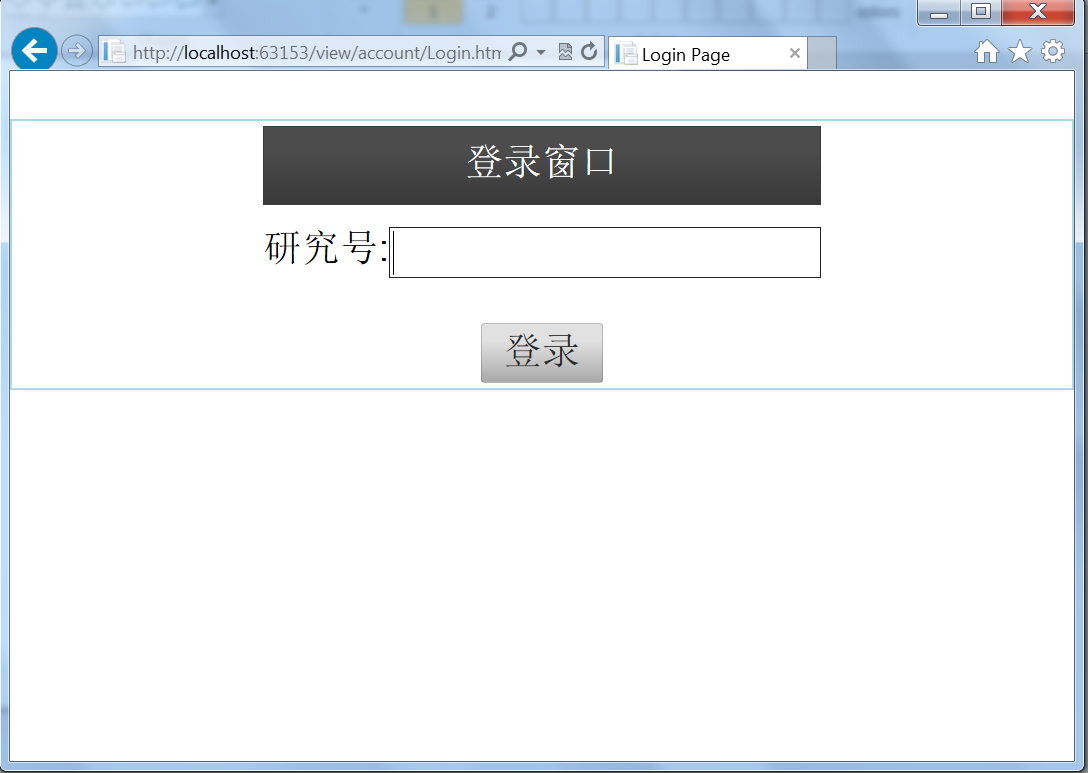 知情同意书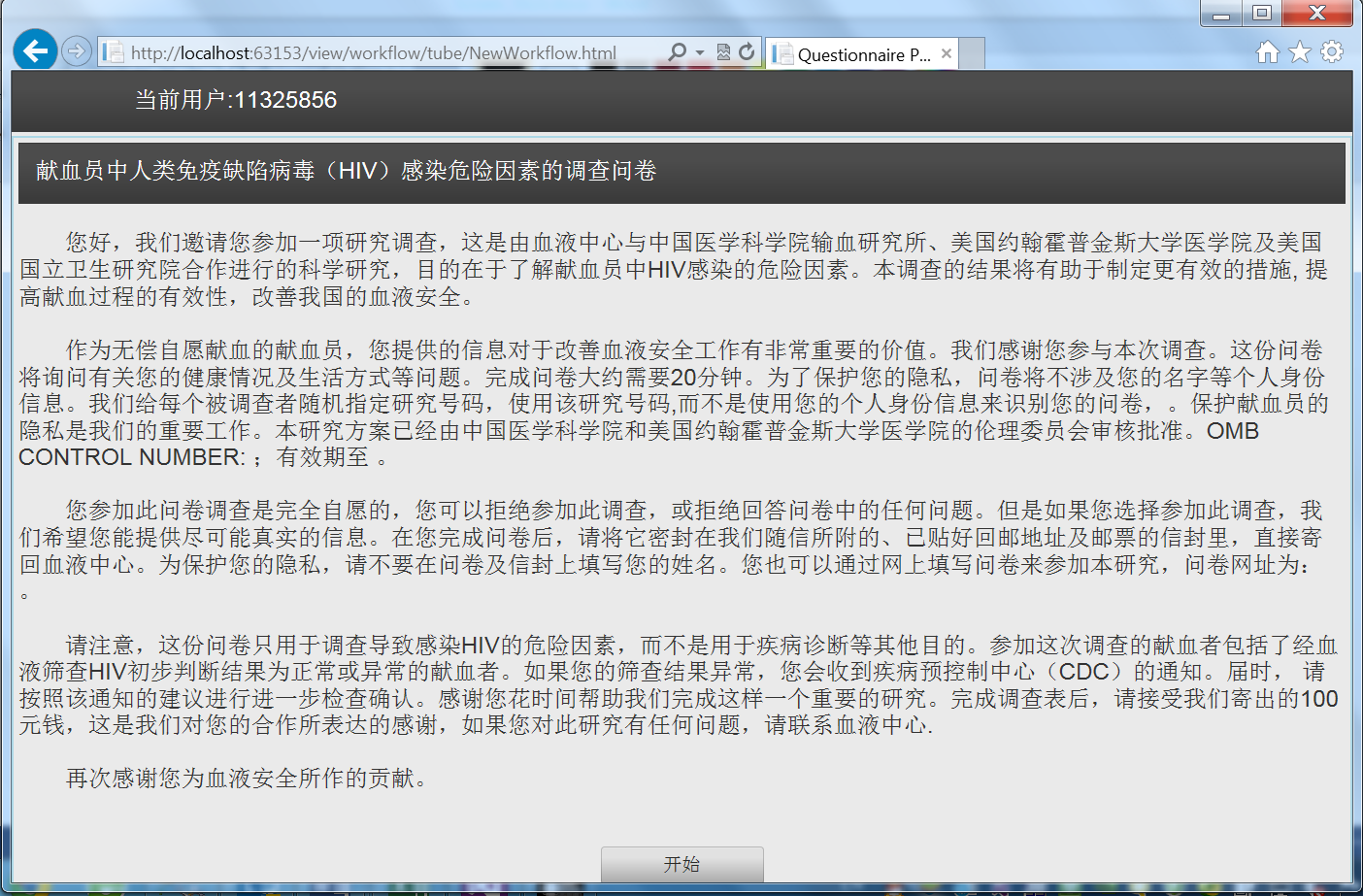 问卷简要说明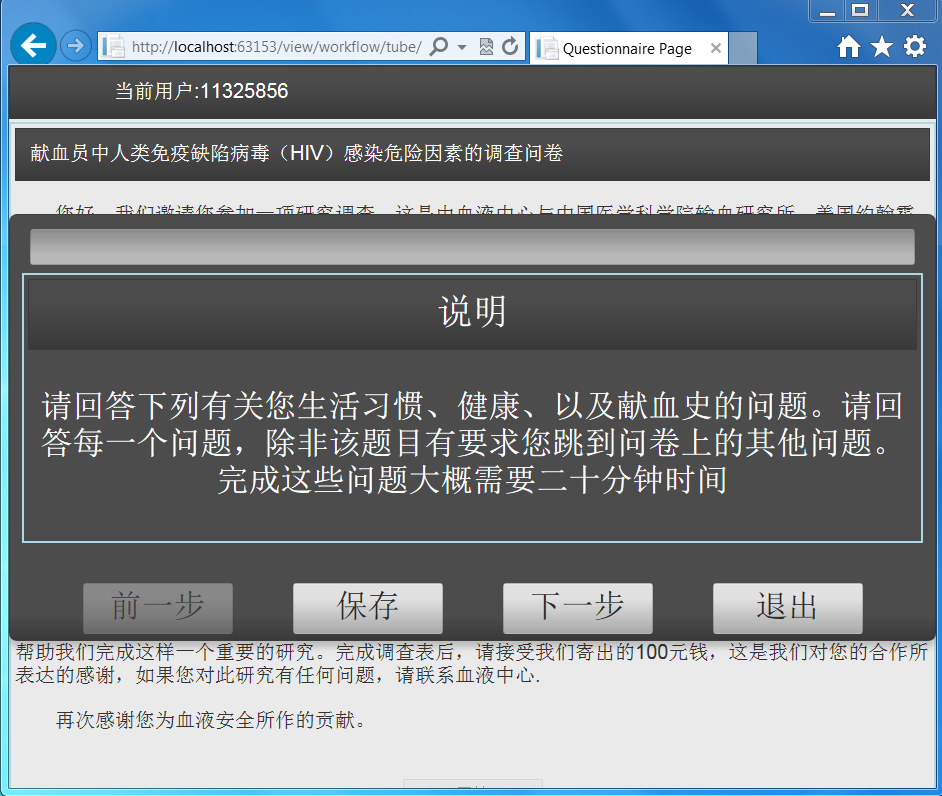 问卷页面个人背景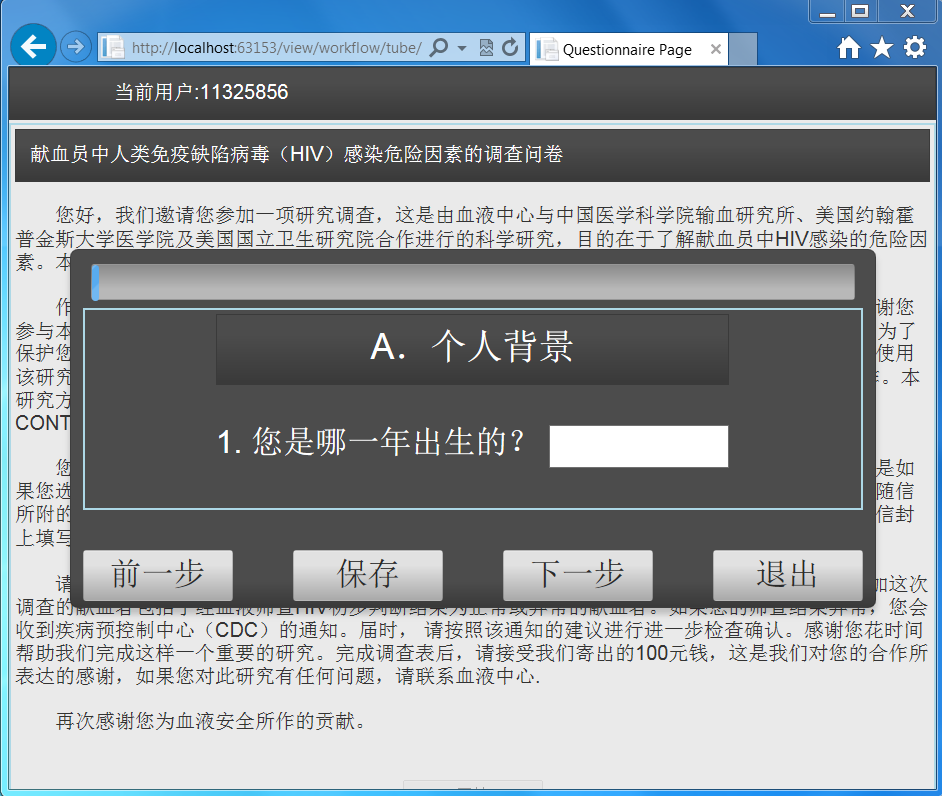 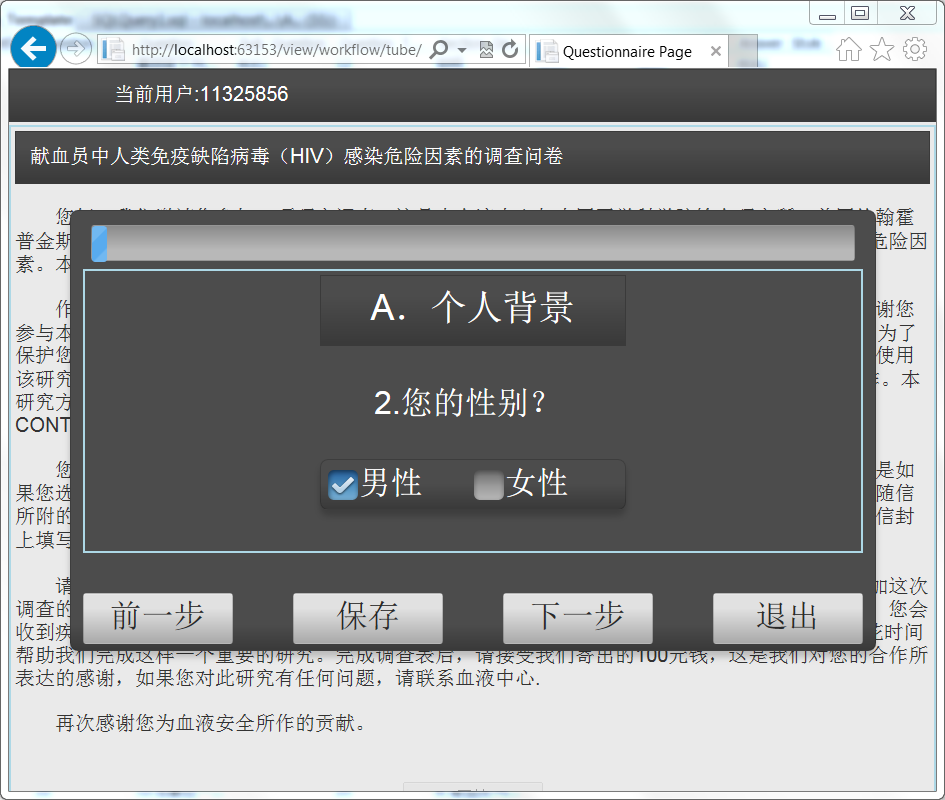 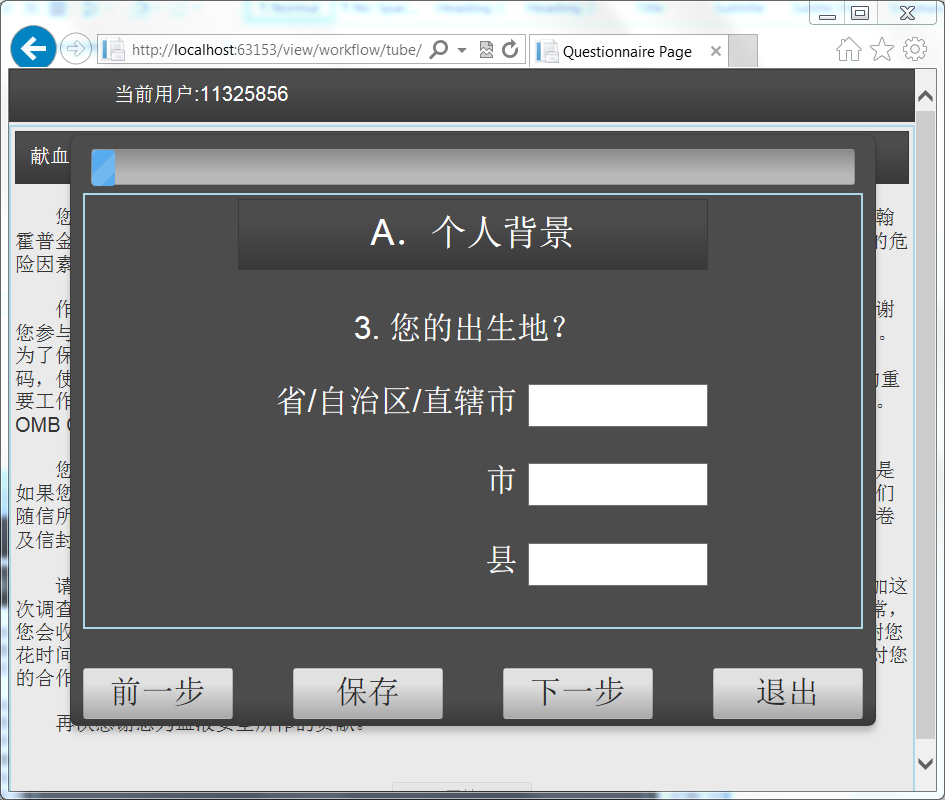 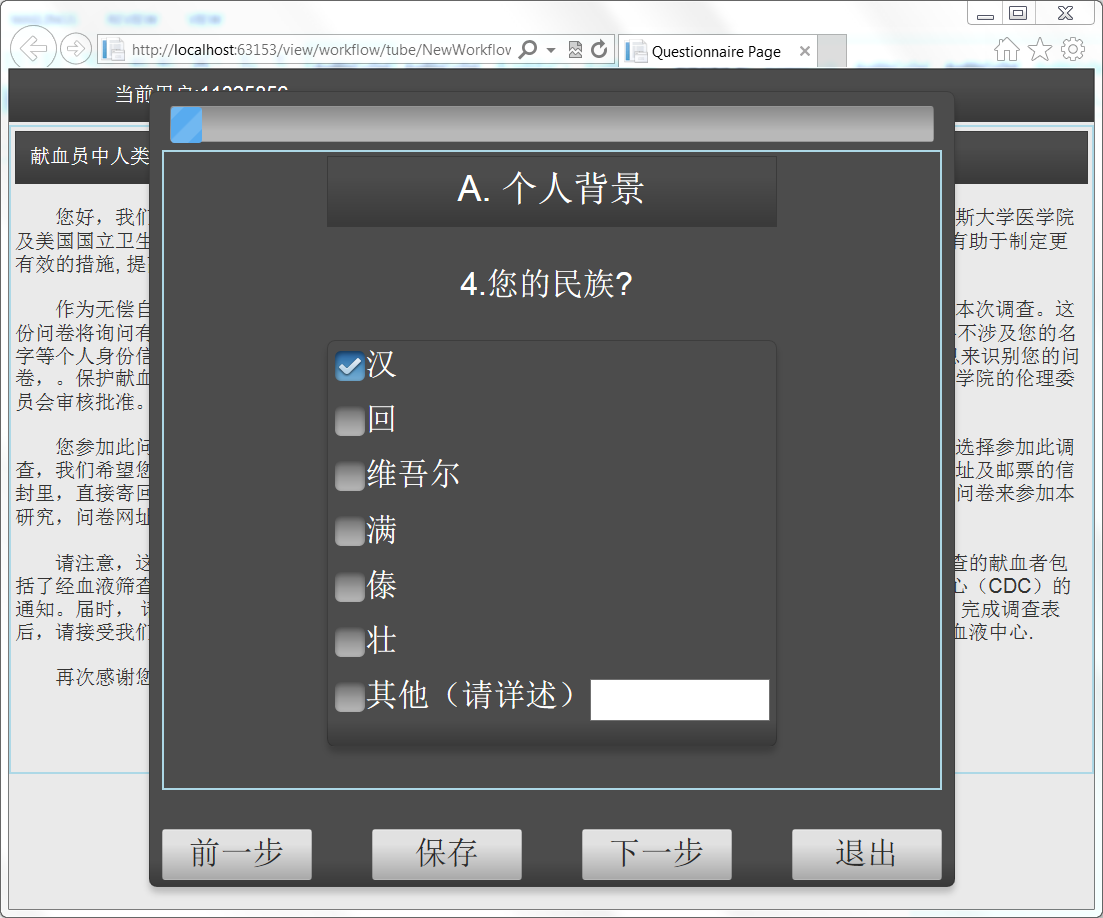 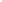 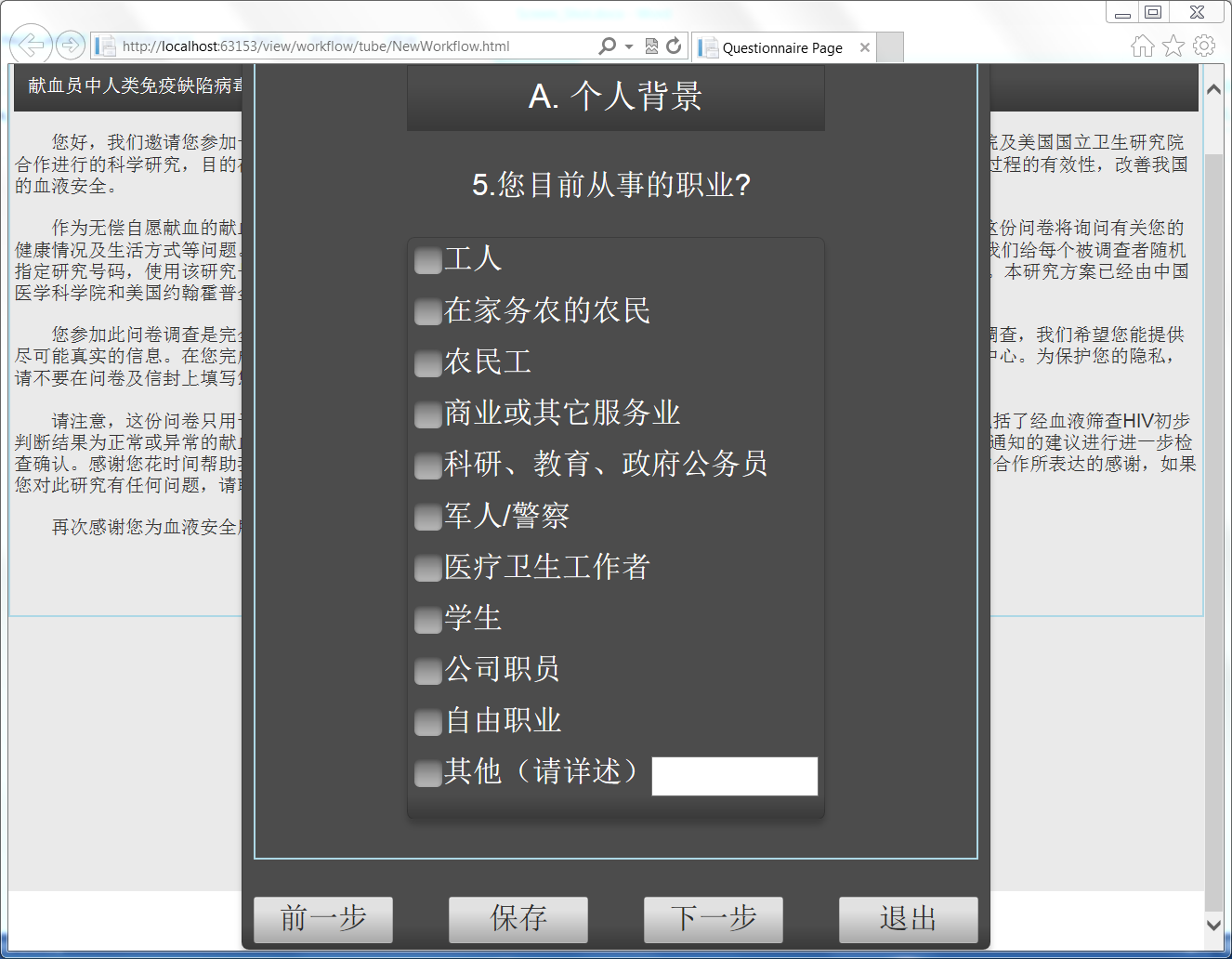 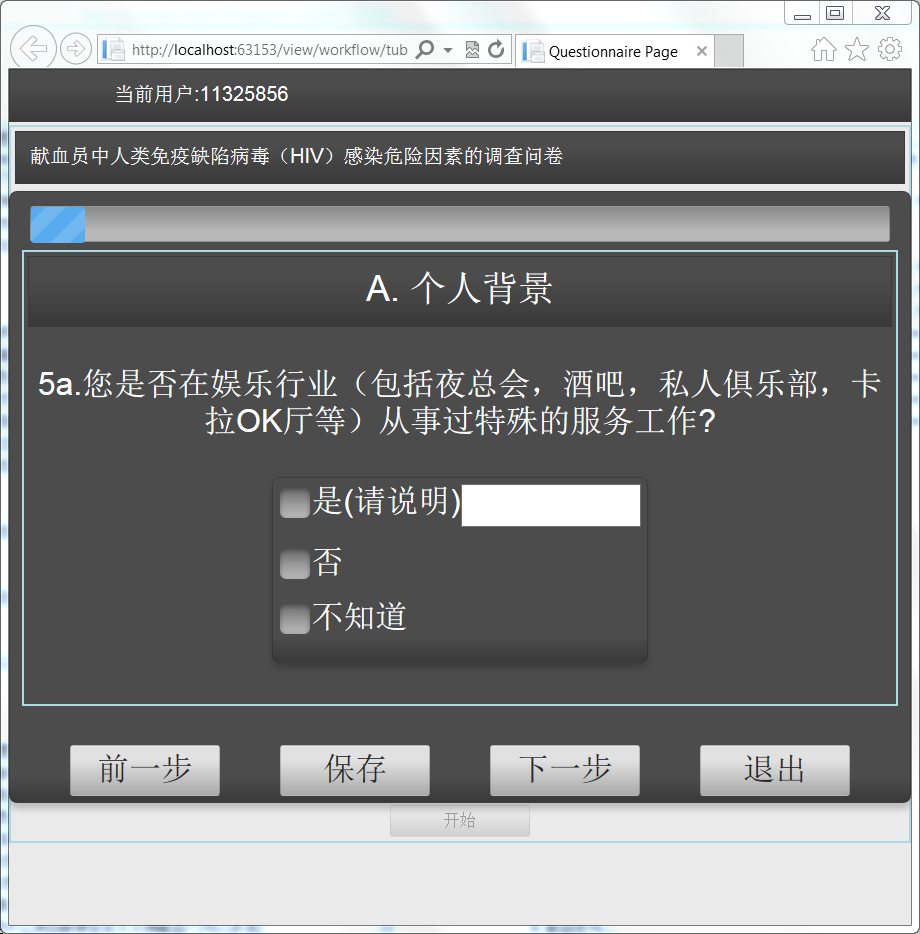 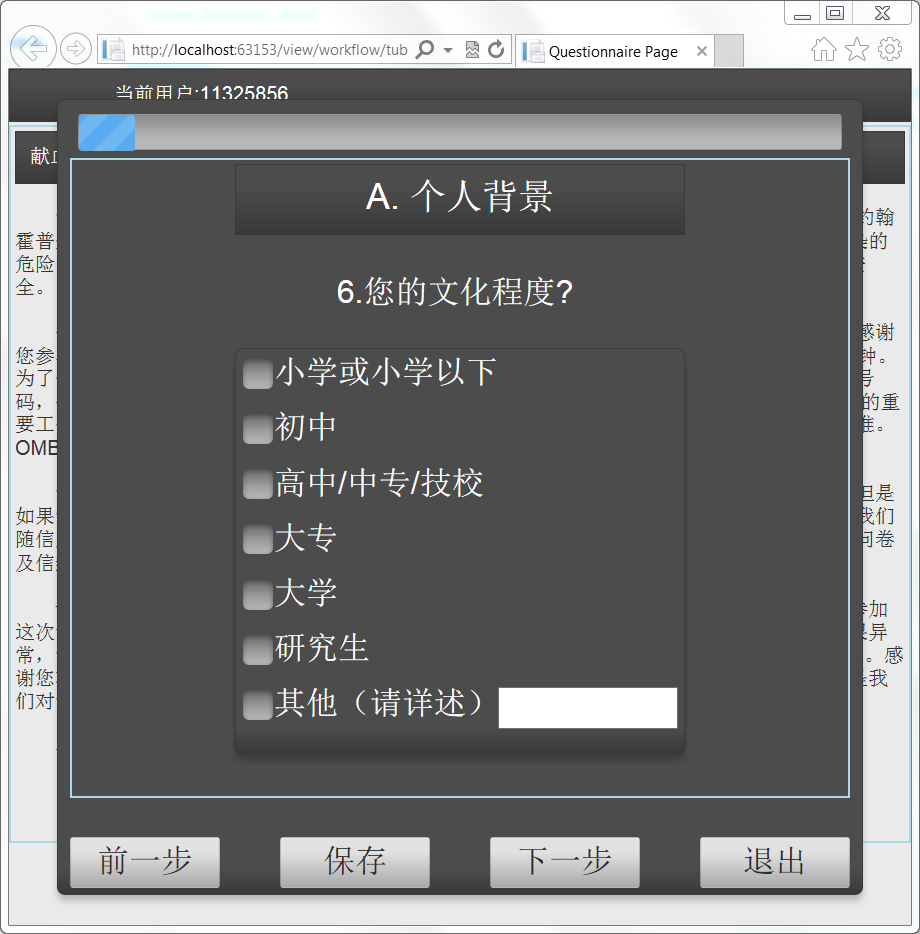 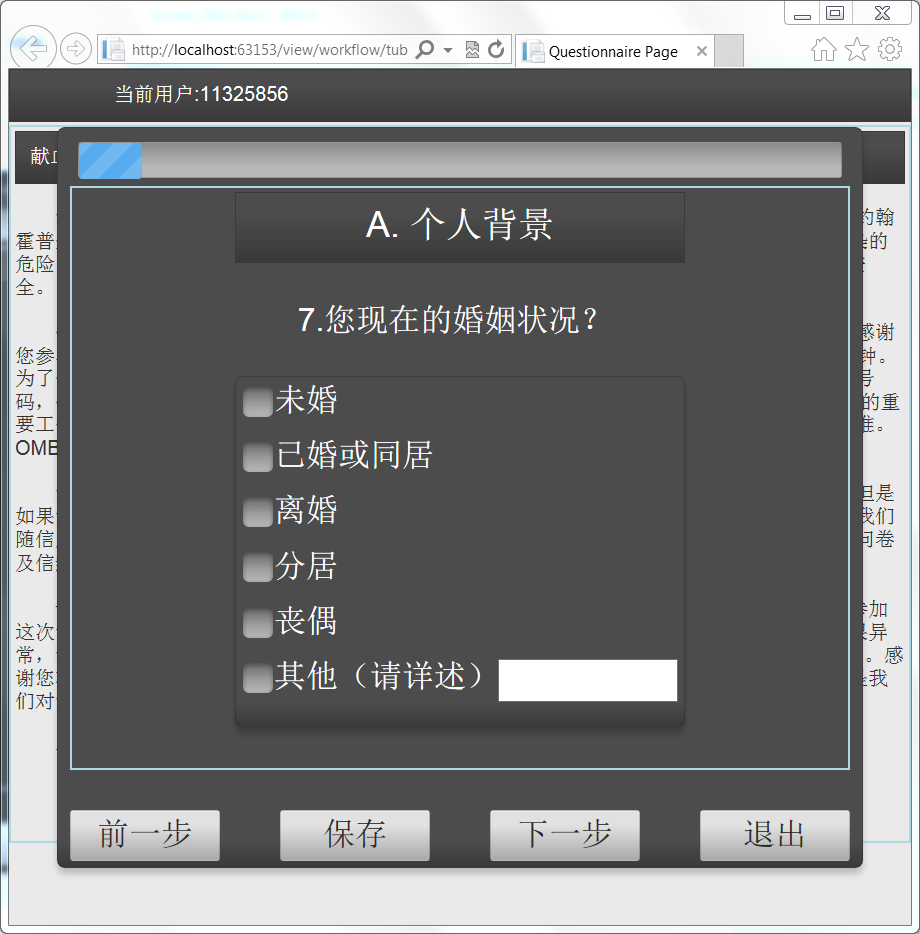 献血史与感染风险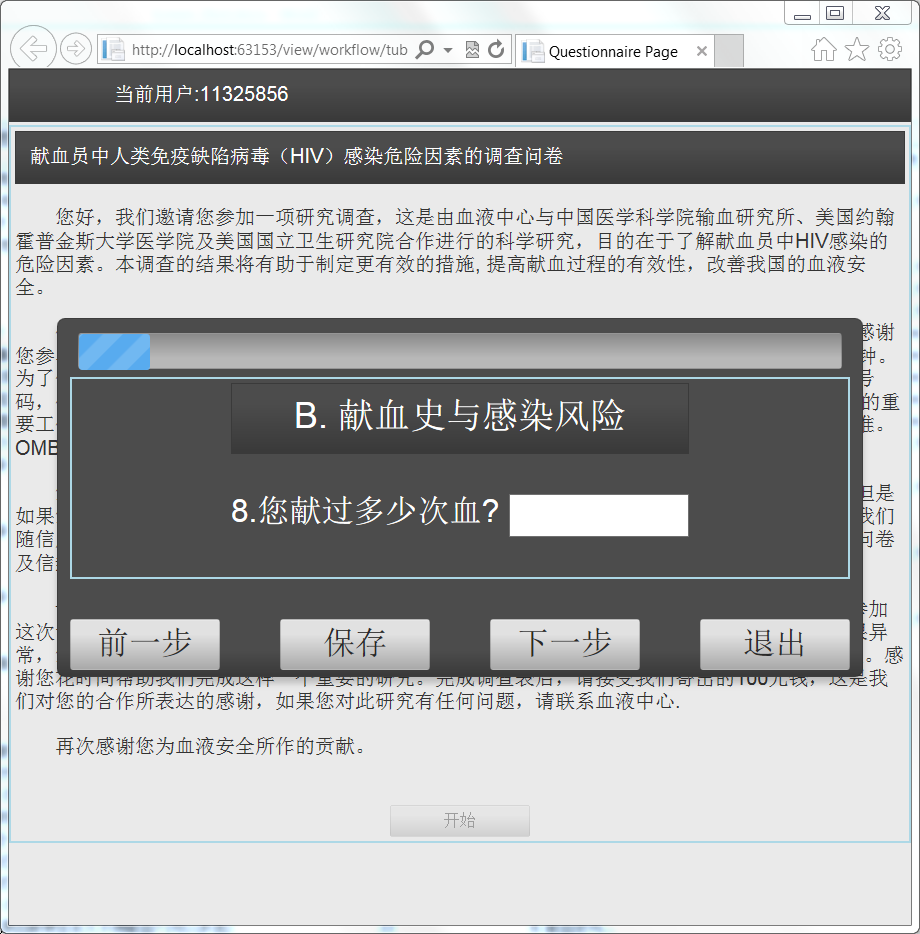 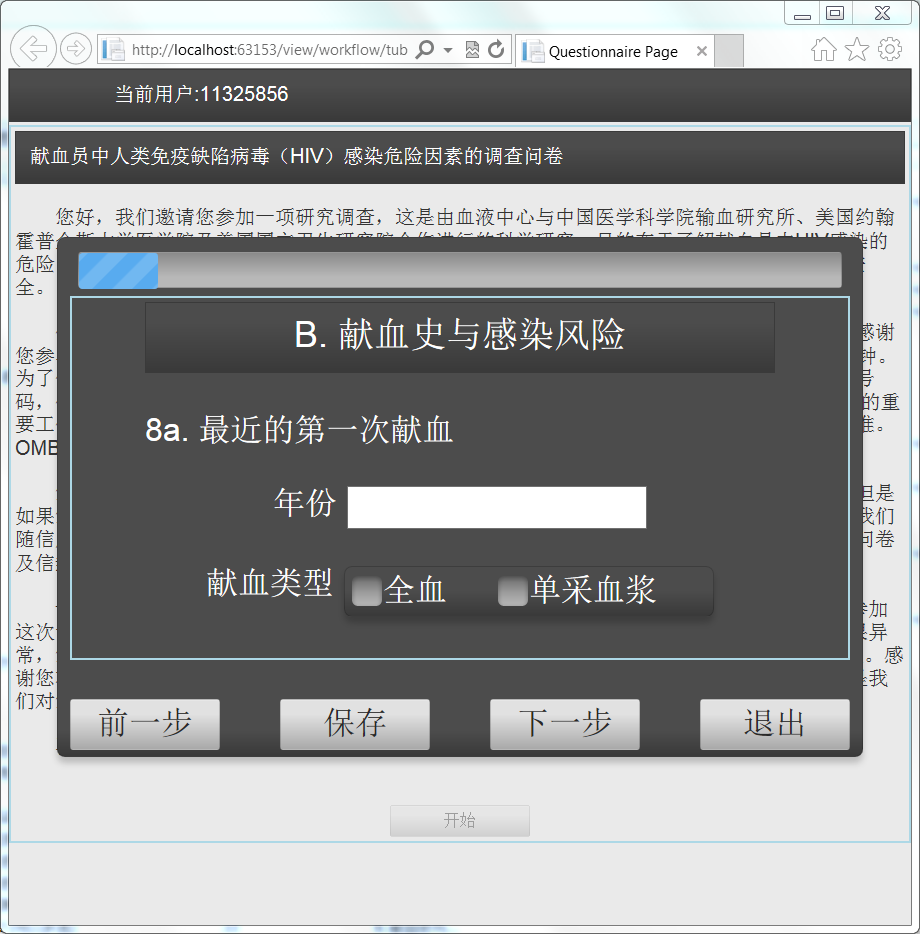 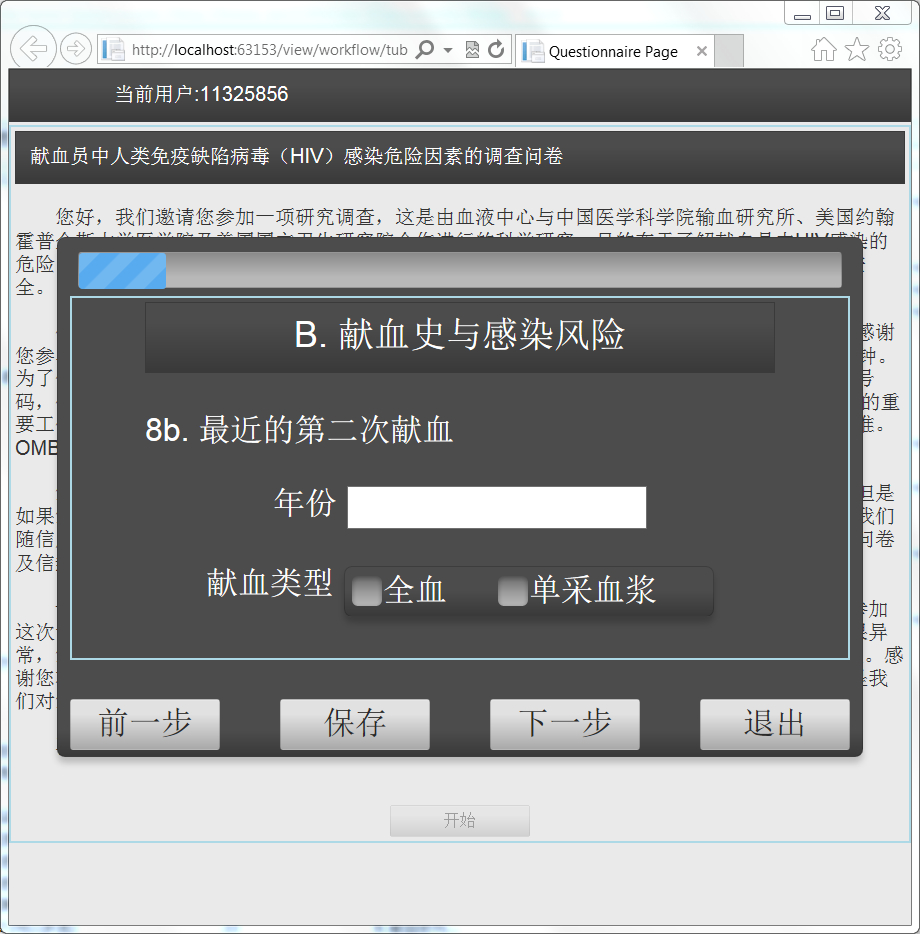 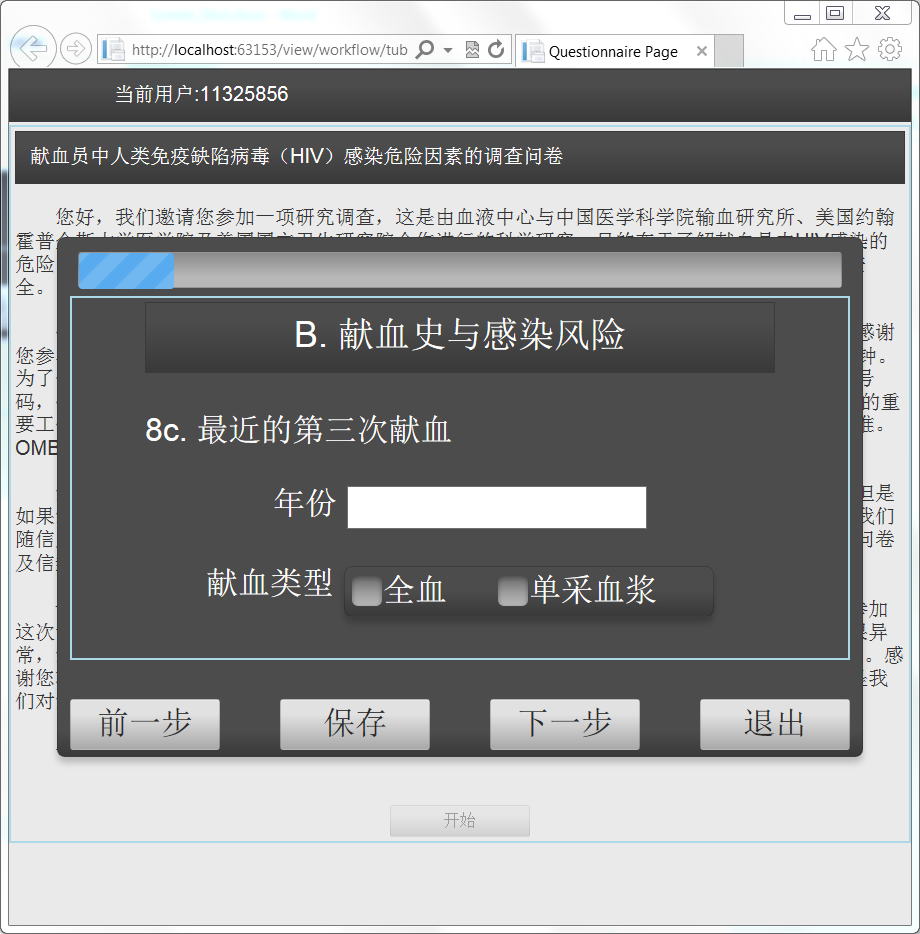 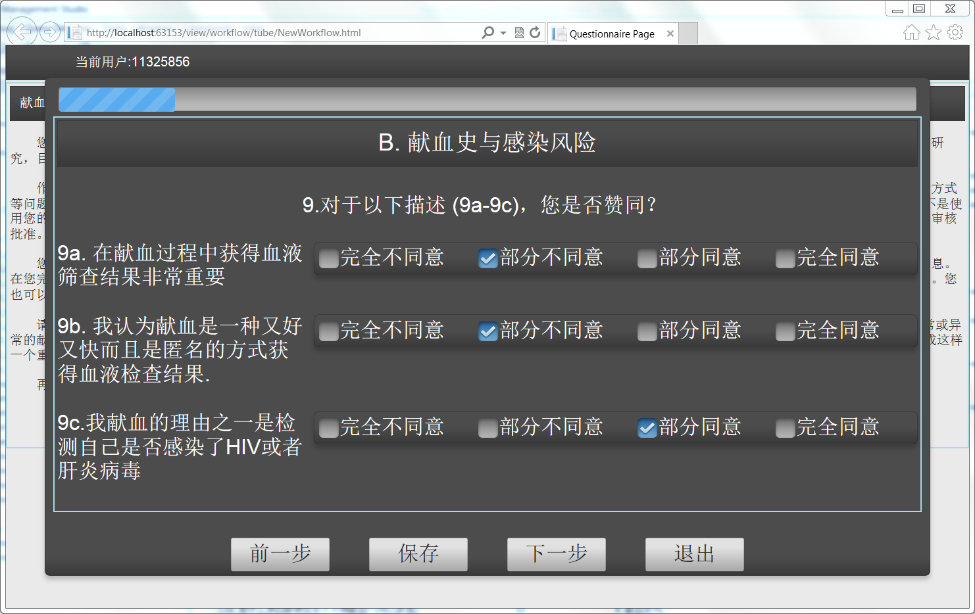 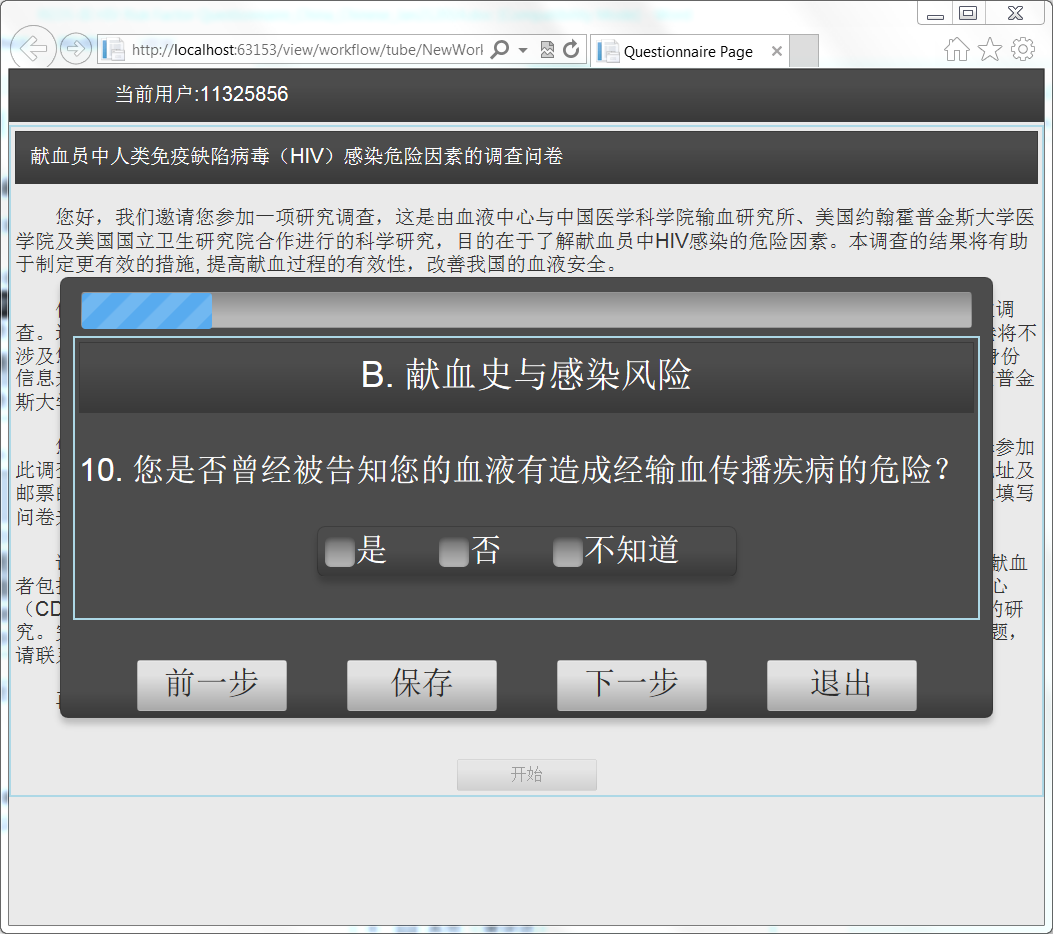 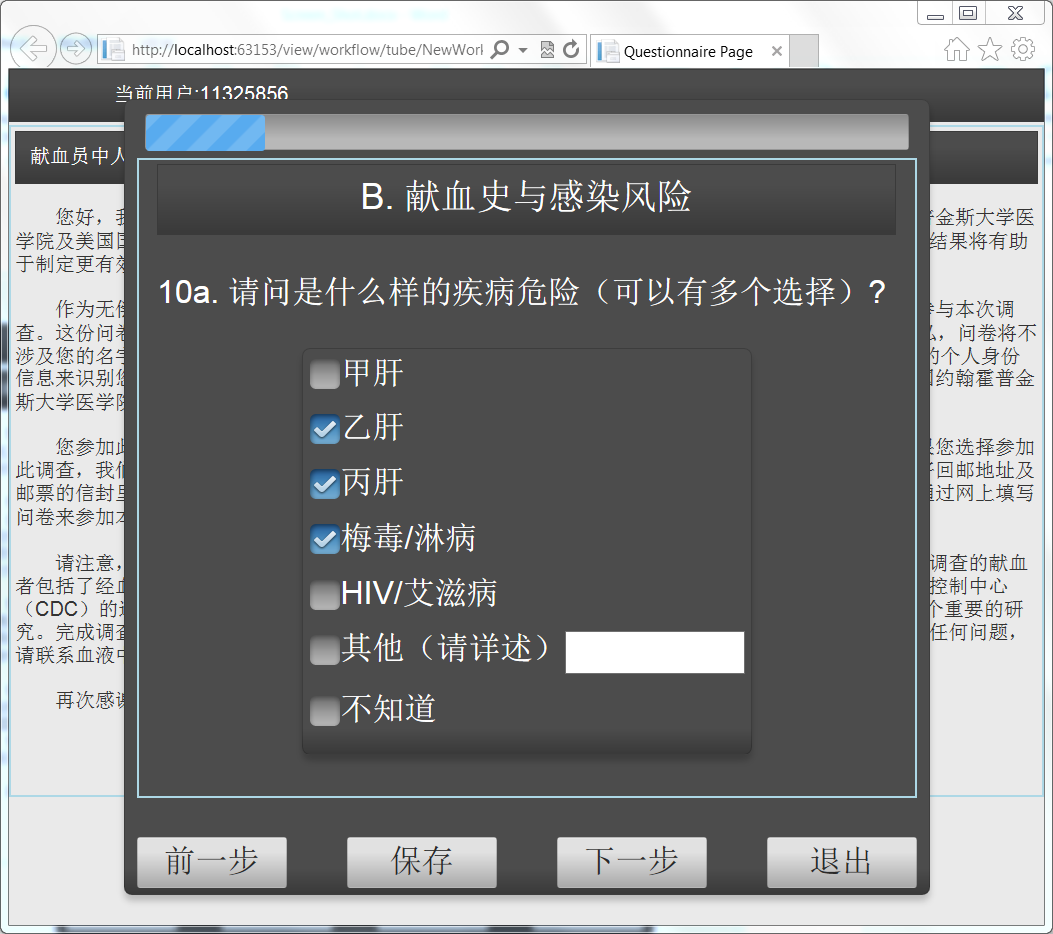 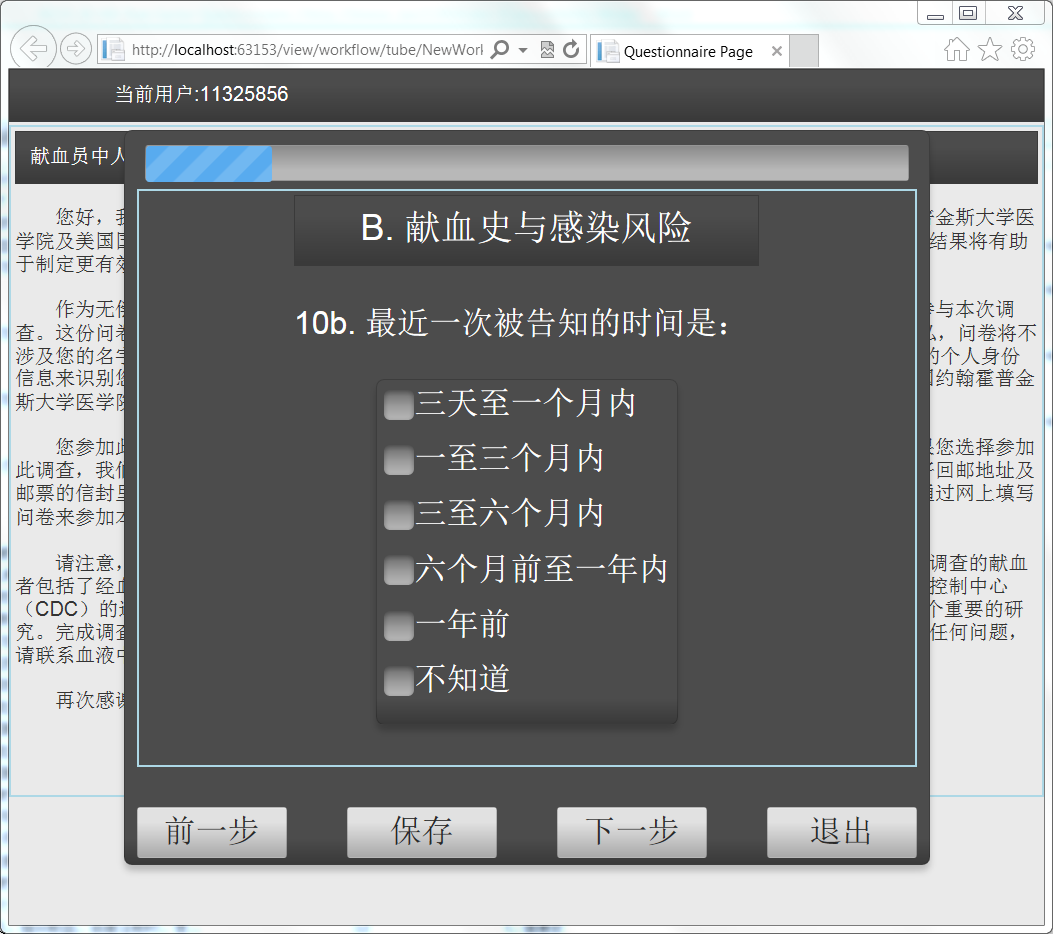 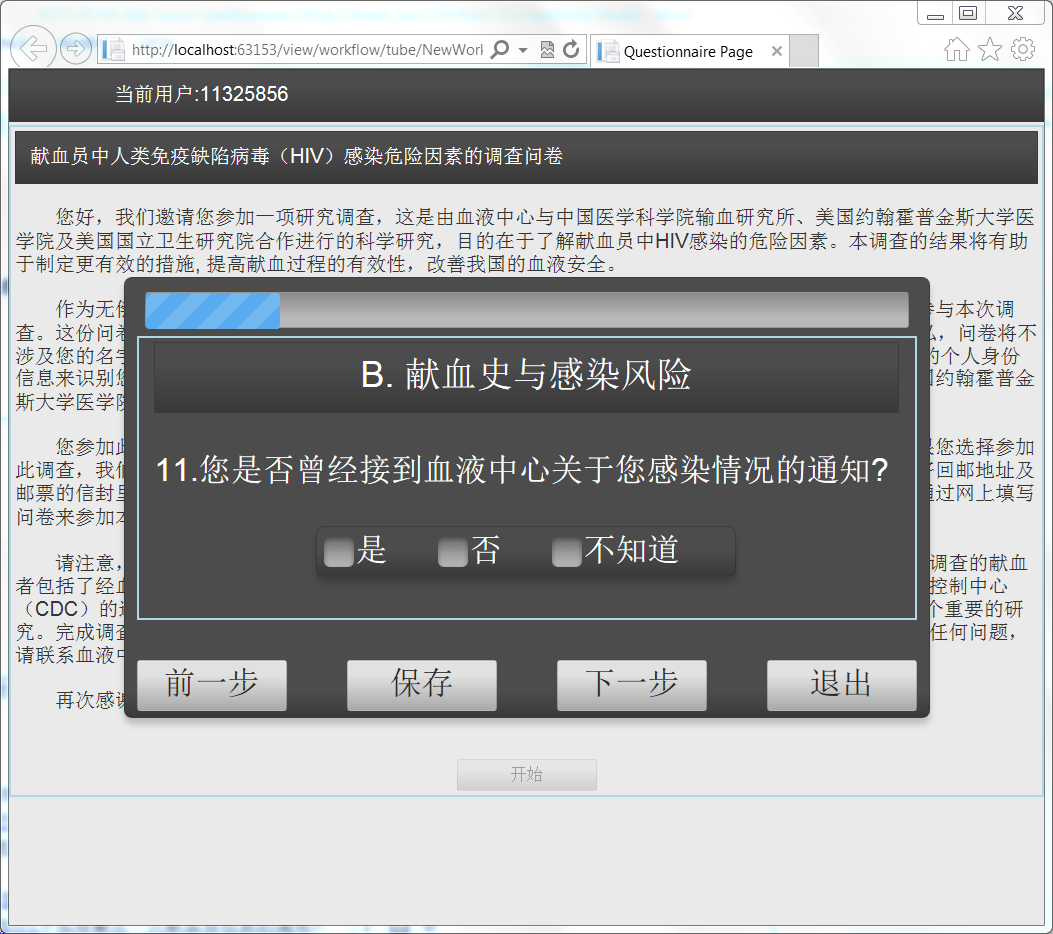 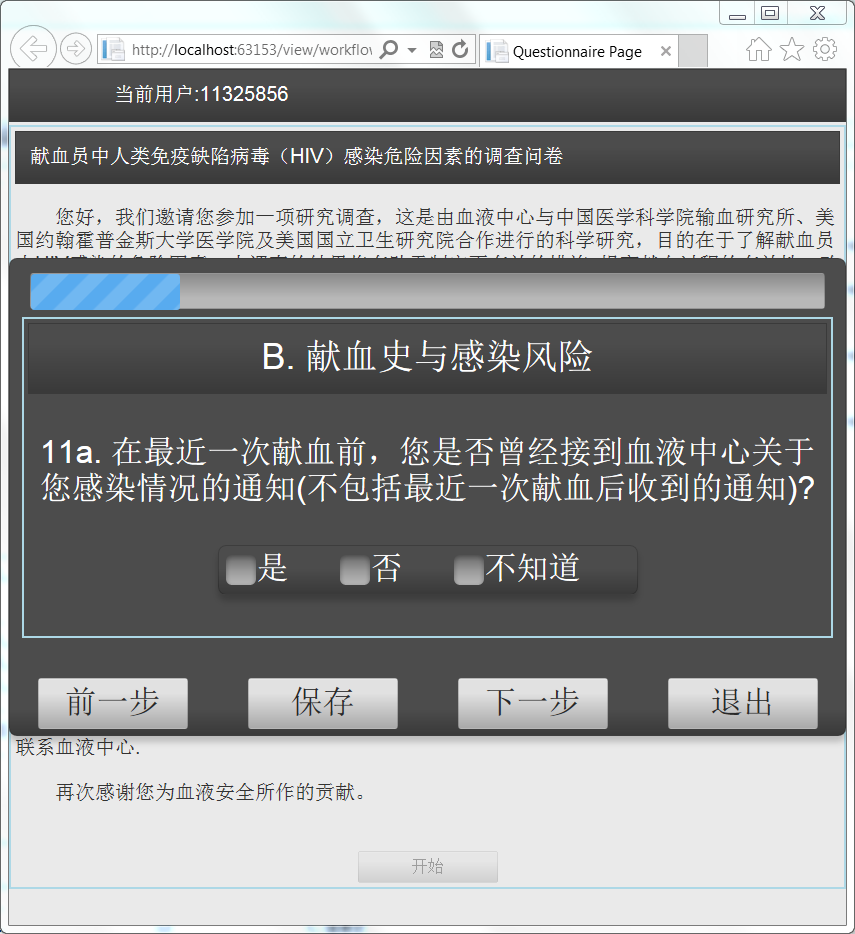 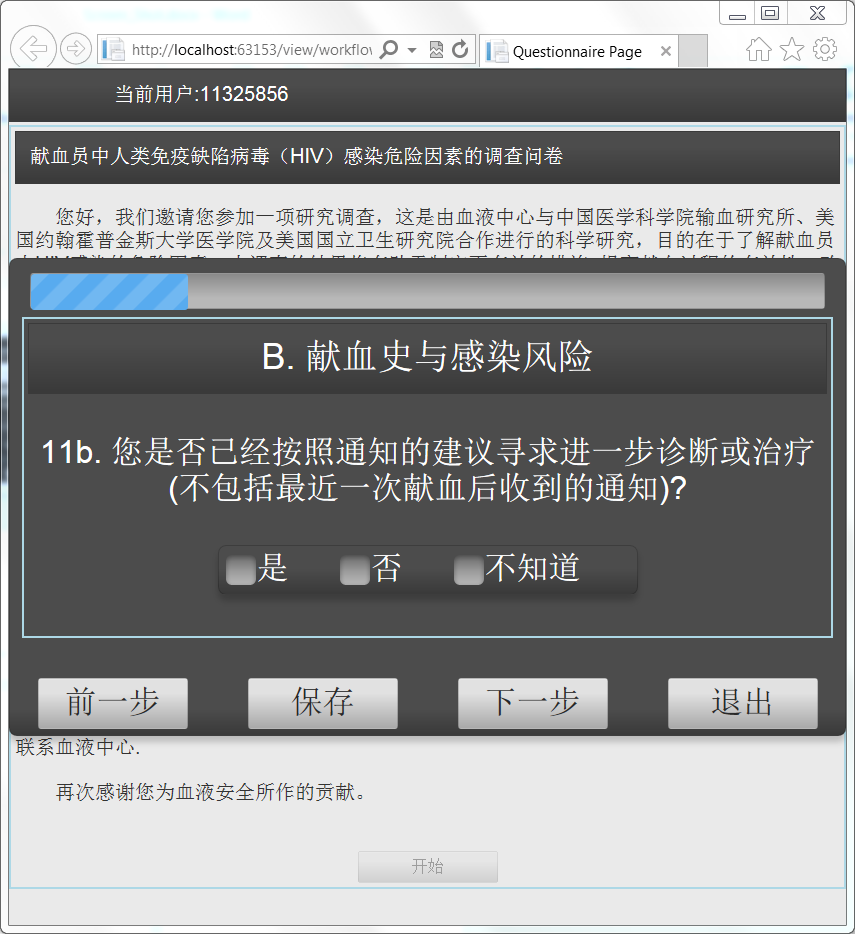 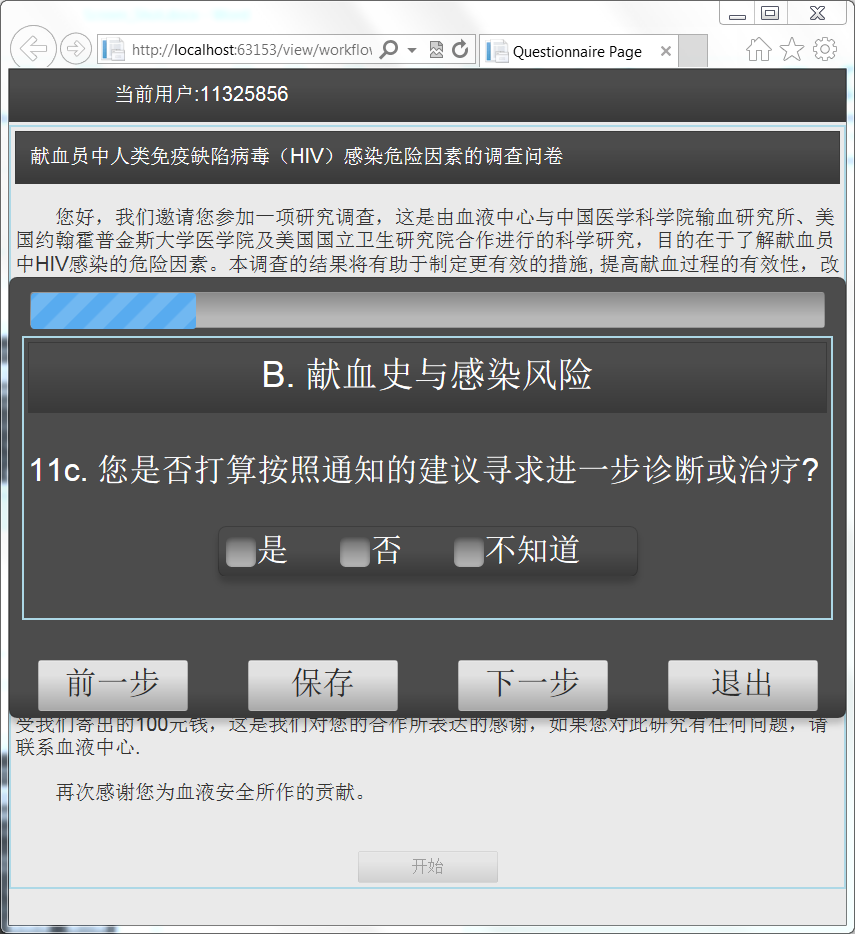 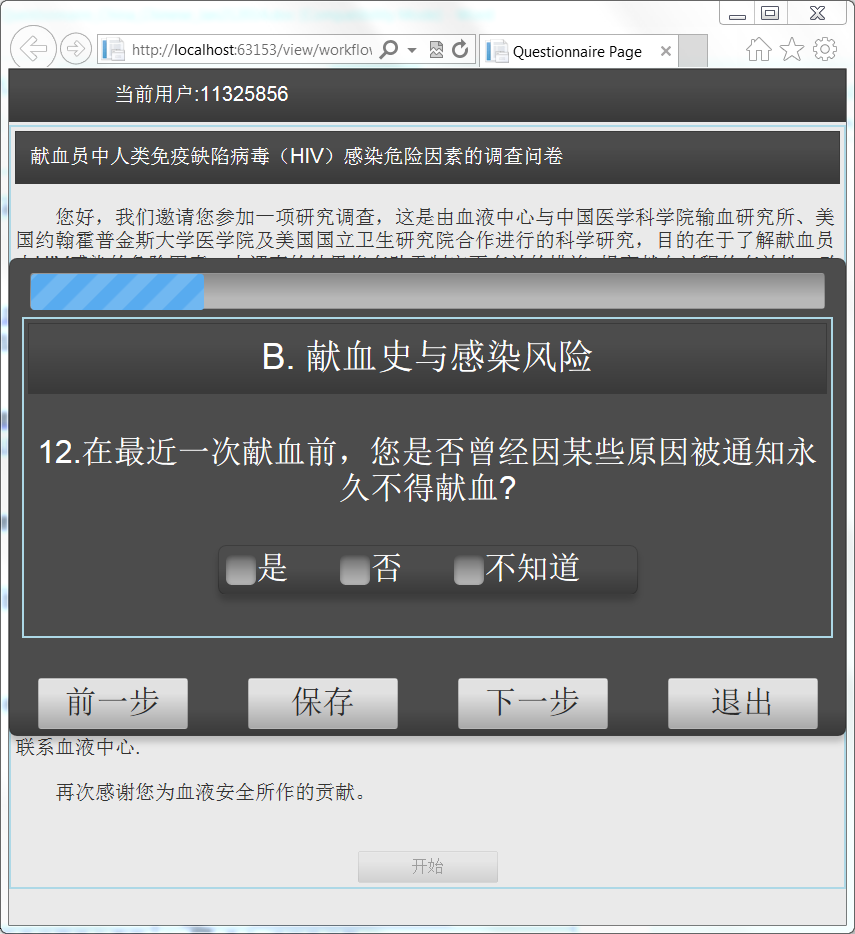 回答“是”，跳到问题12a；回答“否”，跳到问题13；回答“不知道”，跳到问题13。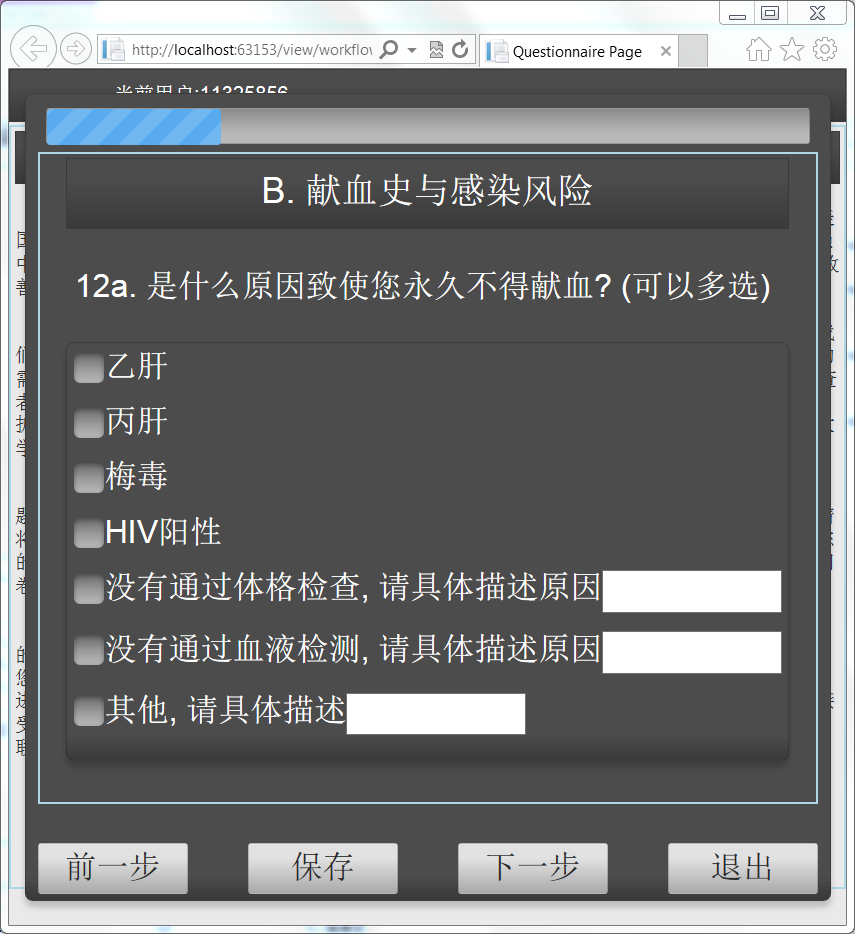 12a为多选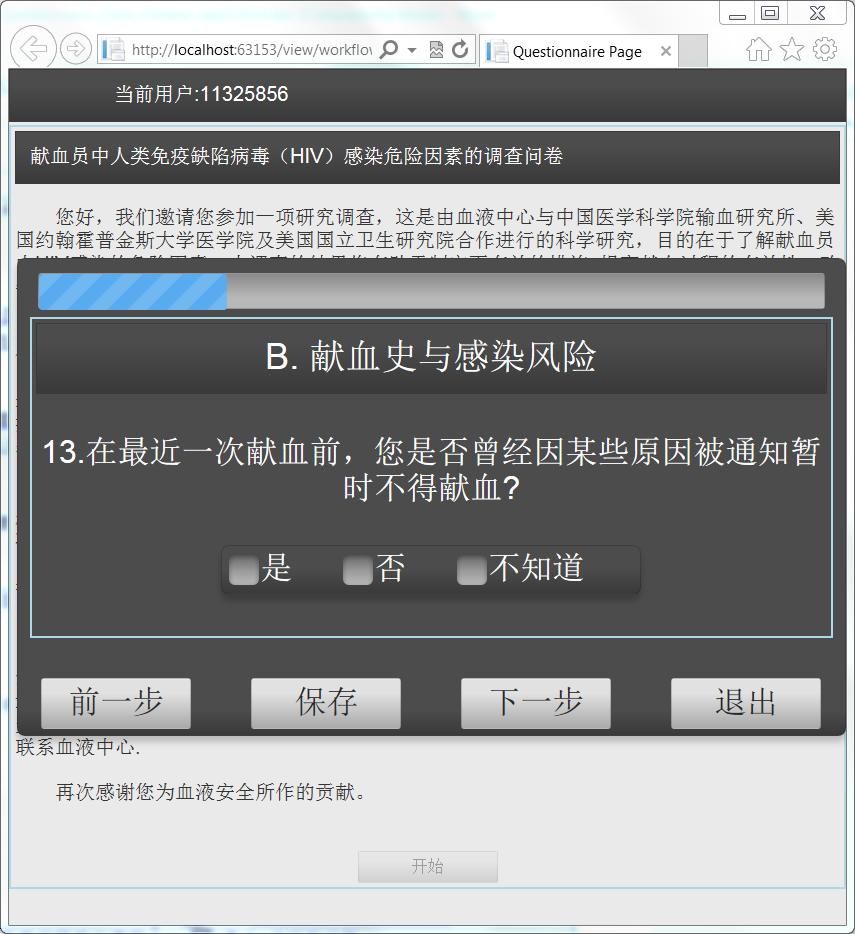 回答“是”，跳到问题13a；回答“否”，跳到问题14；回答“不知道”，跳到问题14。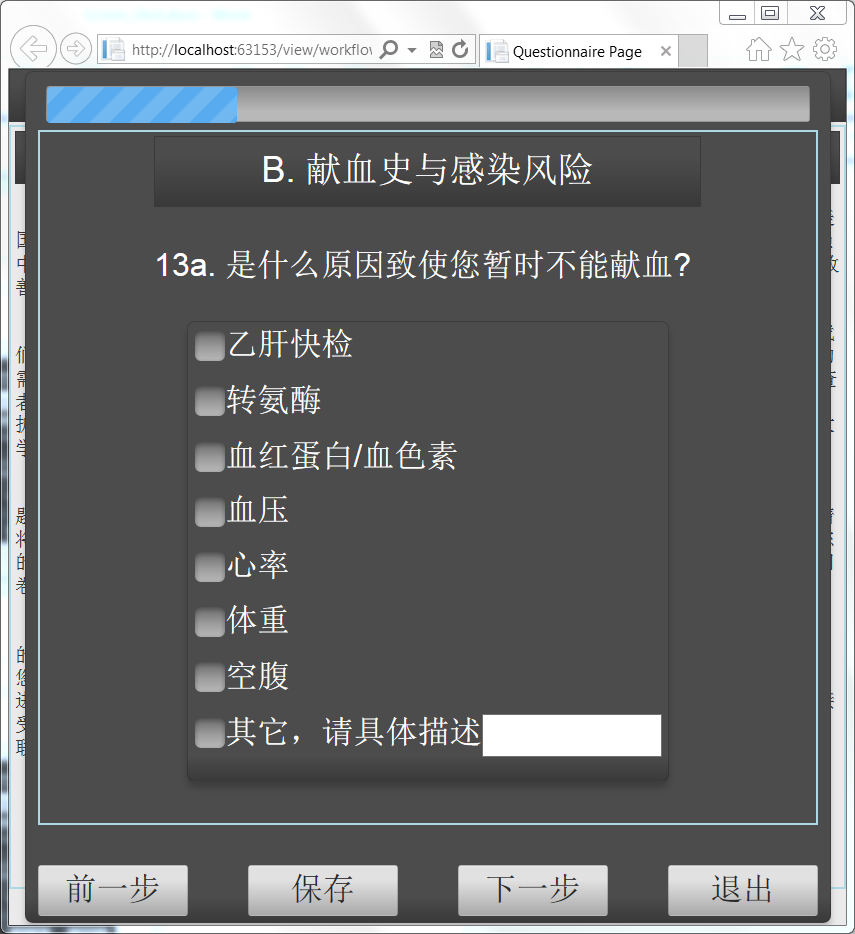 13a为多选健康史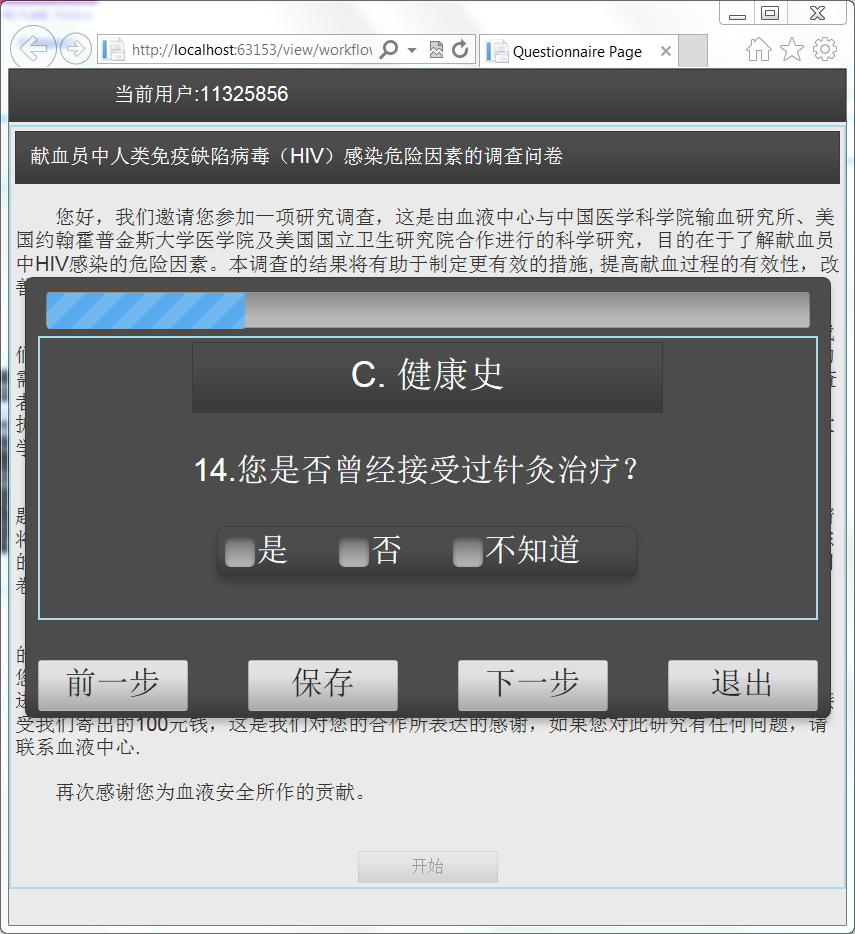 回答“是”，跳到问题14a；回答“否”，跳到问题15；回答“不知道”，跳到问题15。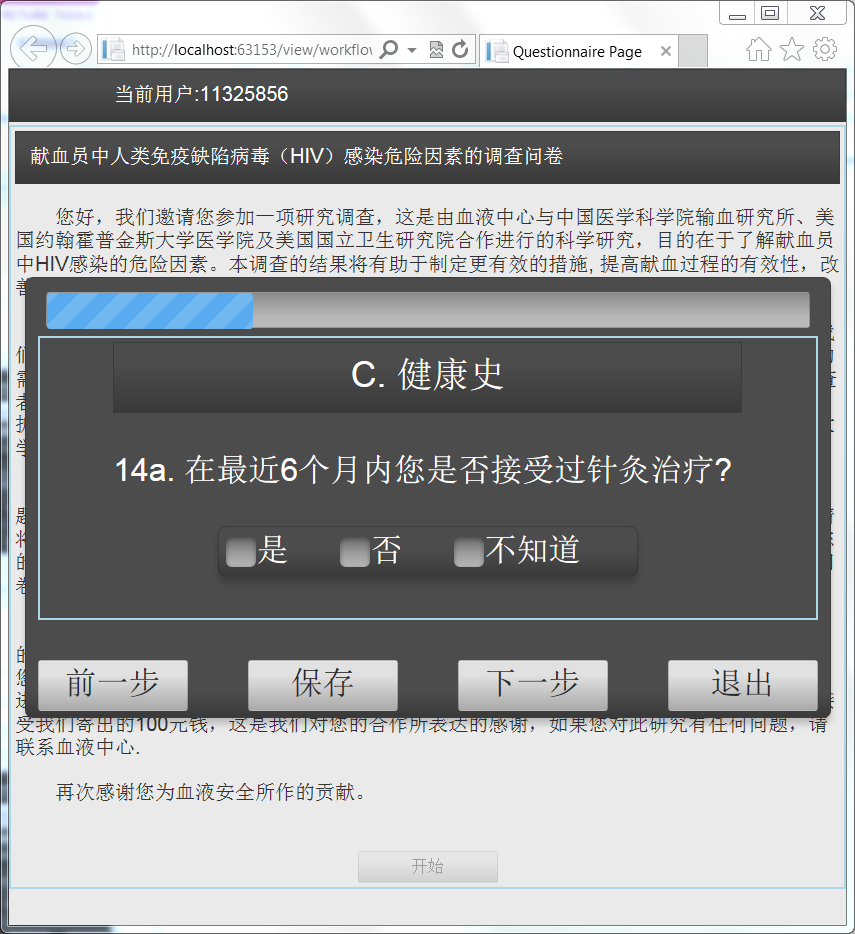 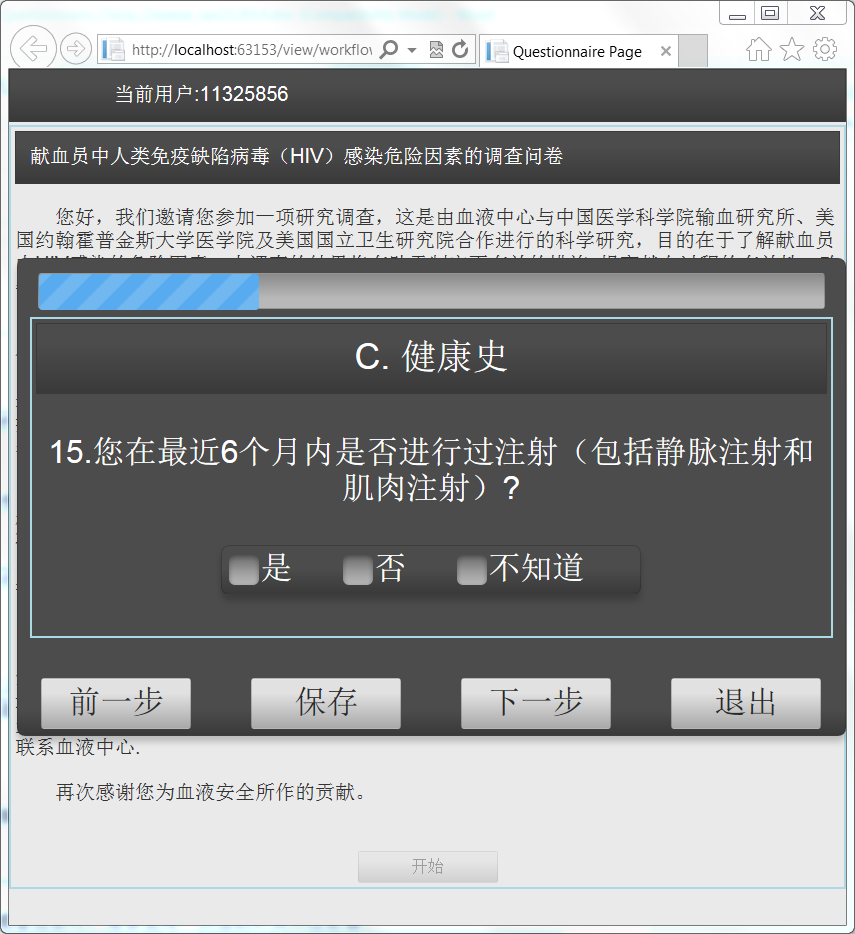 回答“是”，跳到问题15a；回答“否”，跳到问题16；回答“不知道”，跳到问题16。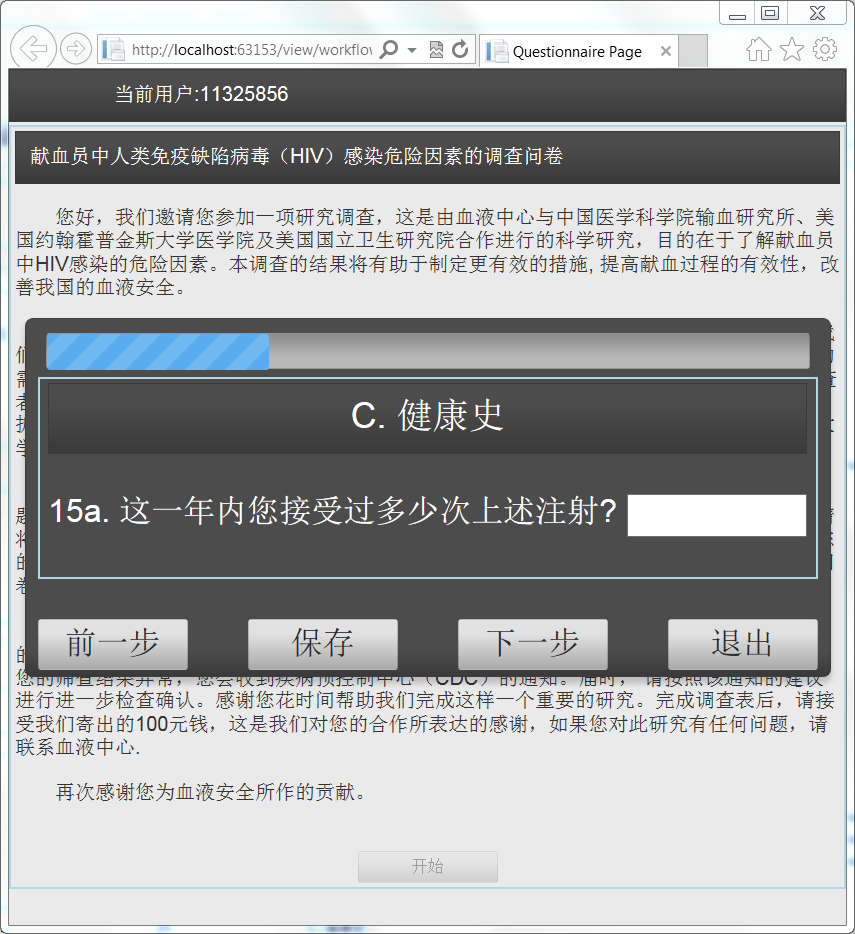 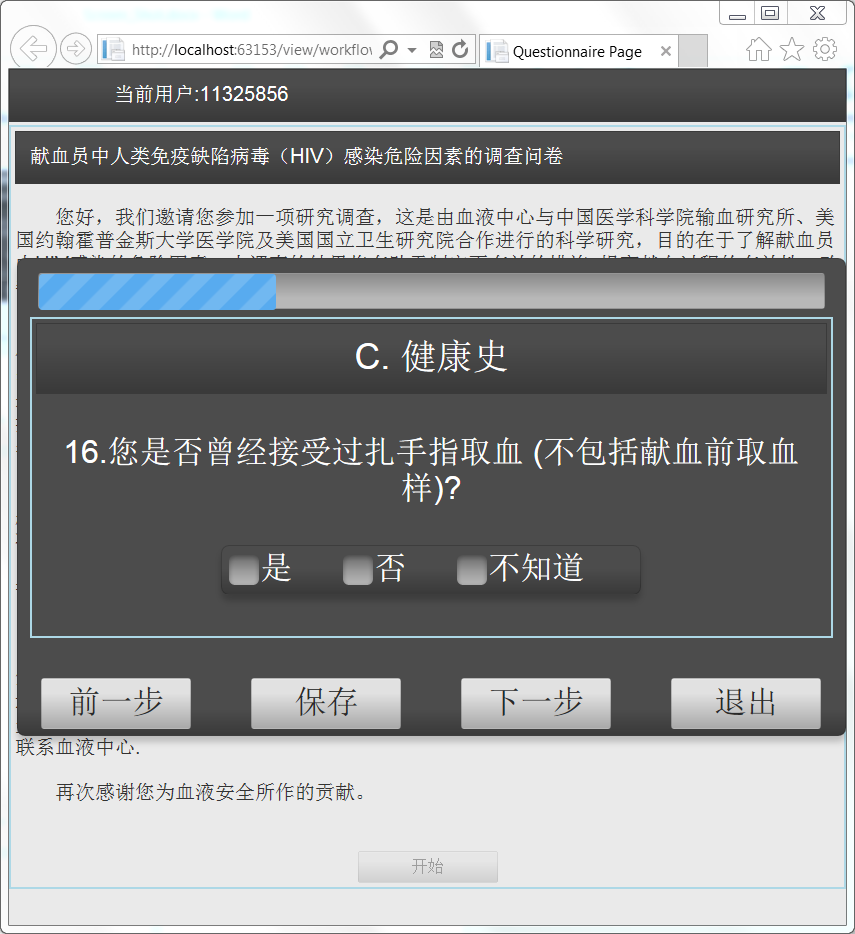 回答“是”，跳到问题16a；回答“否”，跳到问题17；回答“不知道”，跳到问题17。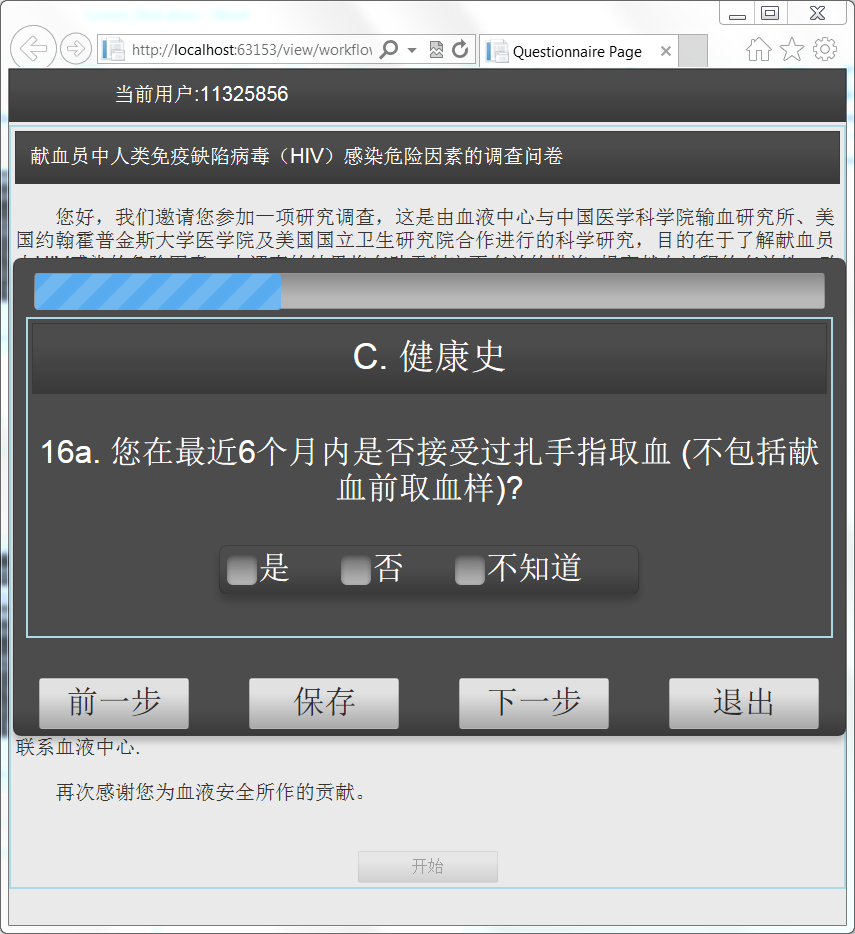 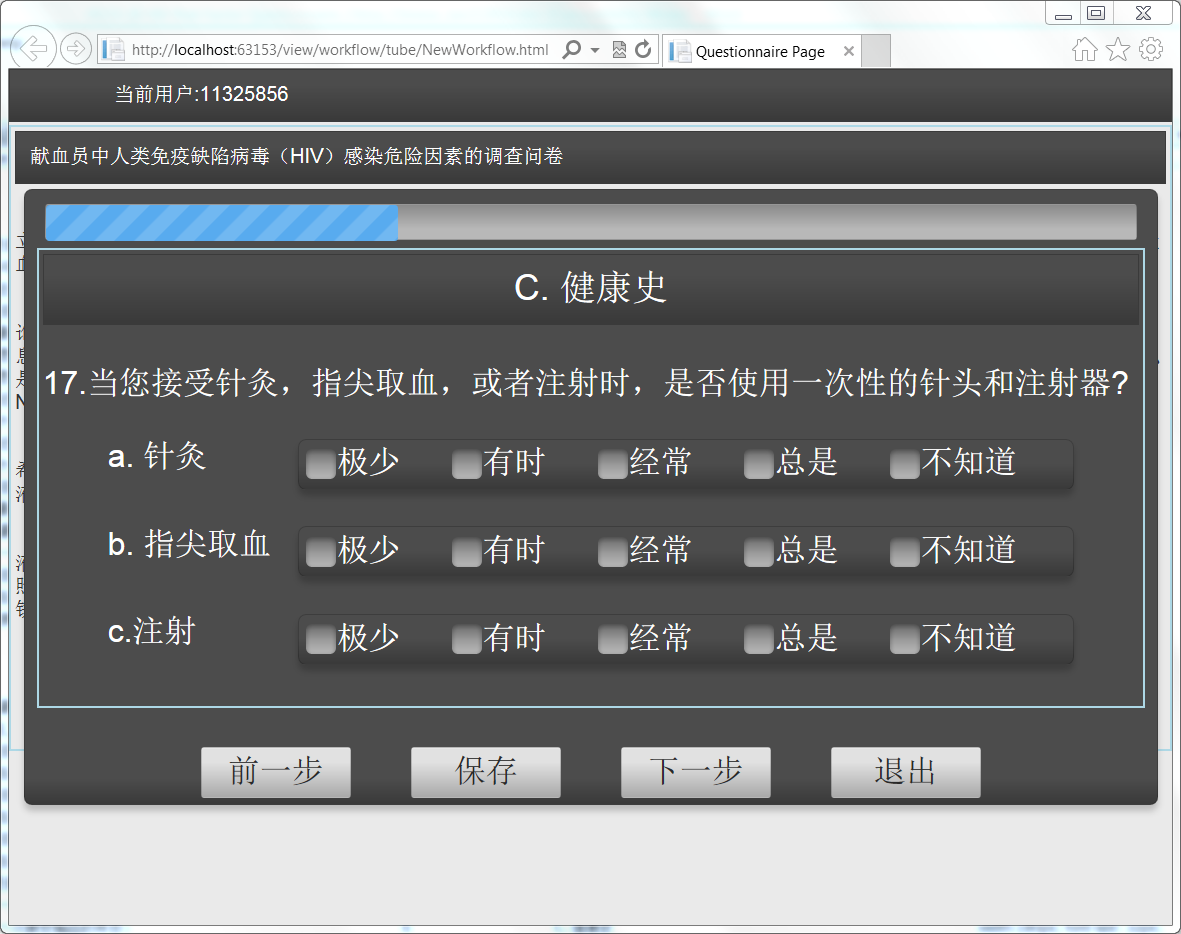 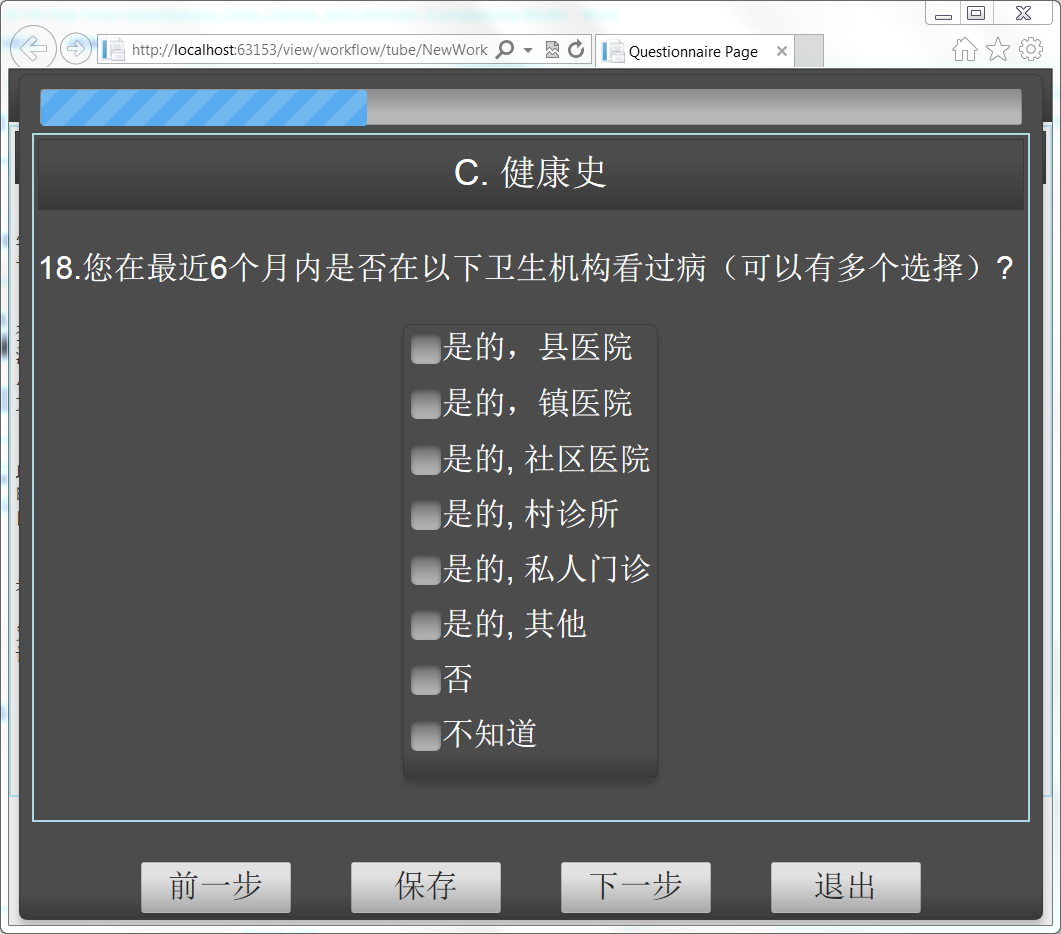 问题18的选项1-6可多选，但不可同时选择“否”或“不知道”；“否”和“不知道”只能二选一；回答“是的，县医院”，跳到问题18a；回答“是的，镇医院”，跳到问题18a；回答“是的，社区医院”，跳到问题18a；回答“是的，村诊所”，跳到问题18a；回答“是的，私人门诊”，跳到问题18a；回答“是的，其他”，跳到问题18a；回答“否”，跳到问题19；回答“不知道”，跳到问题19。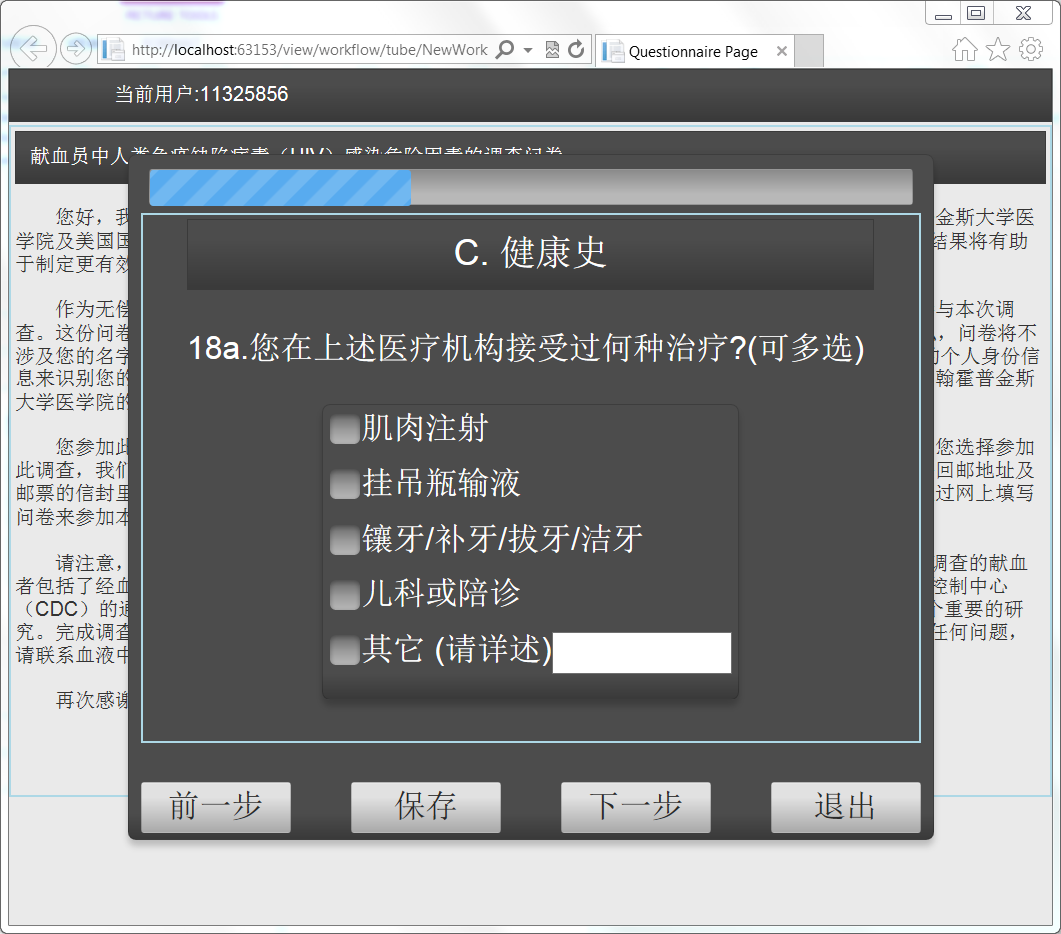 问题18a为多选。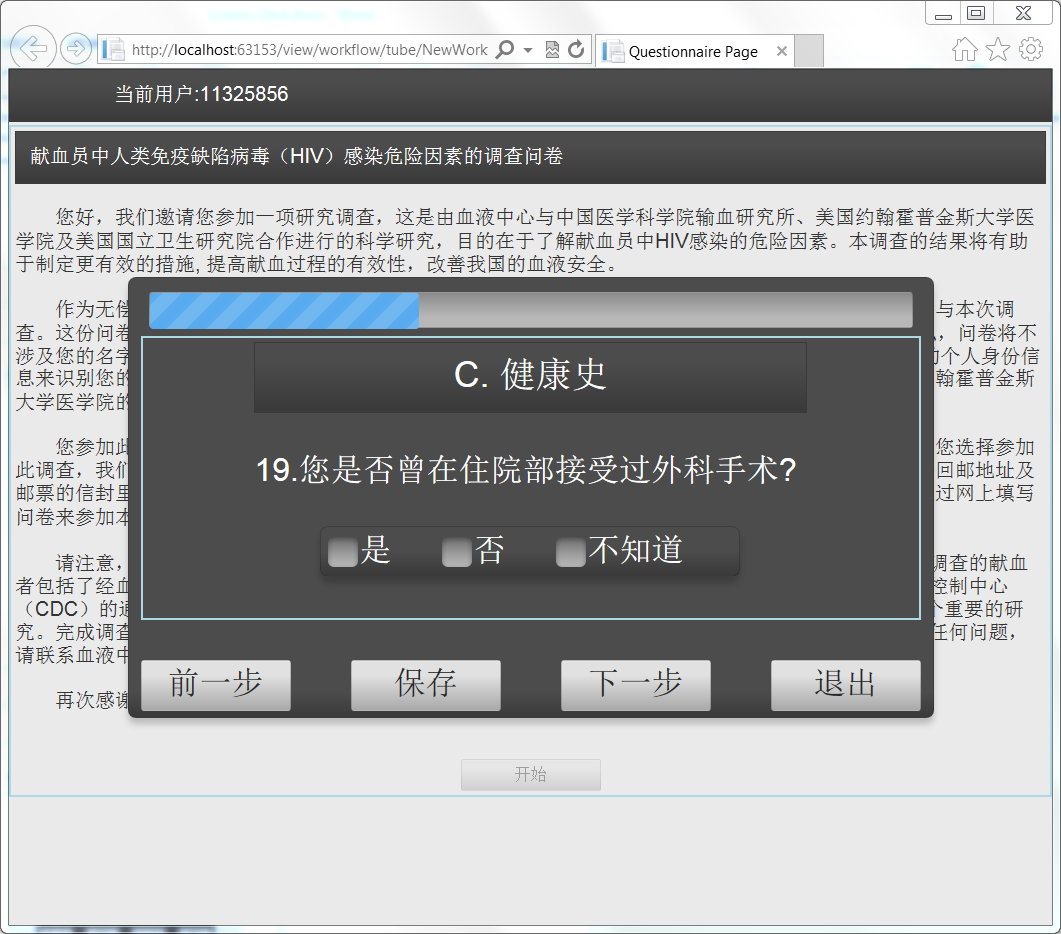 回答“是”，跳到问题19a；回答“否”，跳到问题20；回答“不知道”，跳到问题20。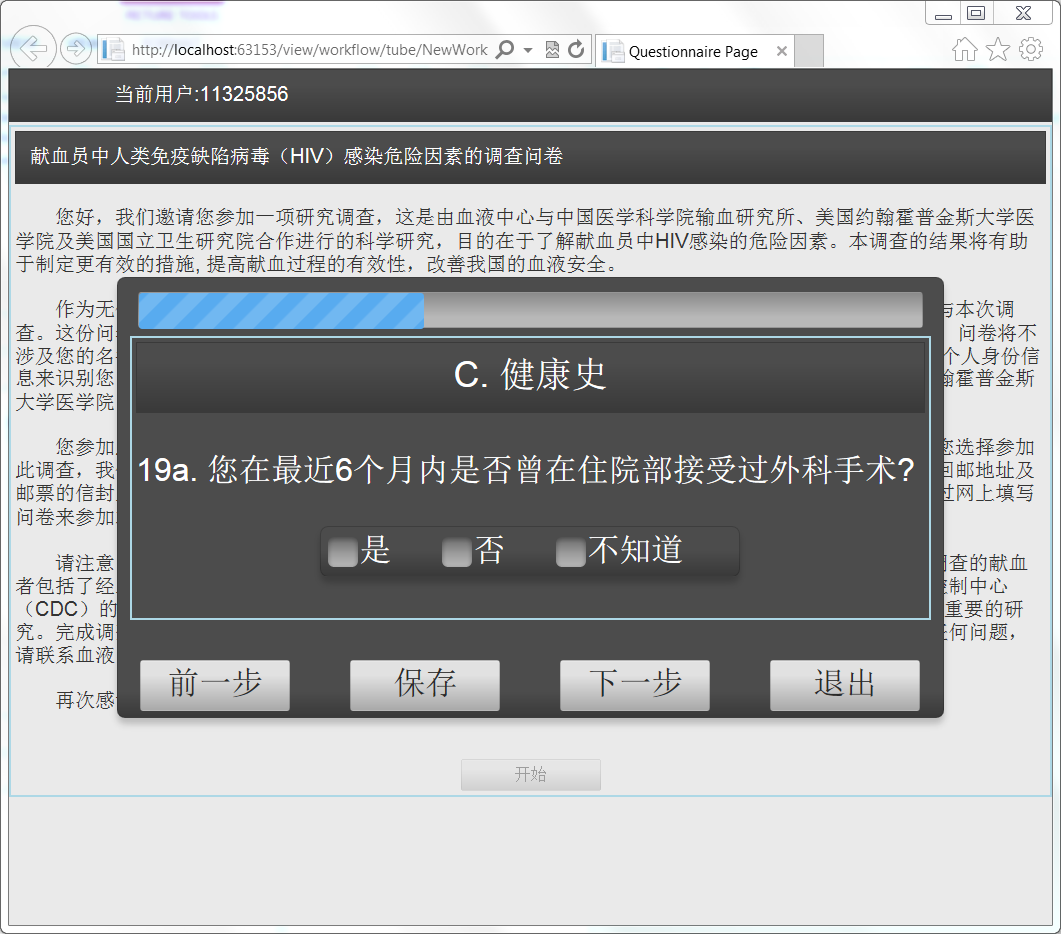 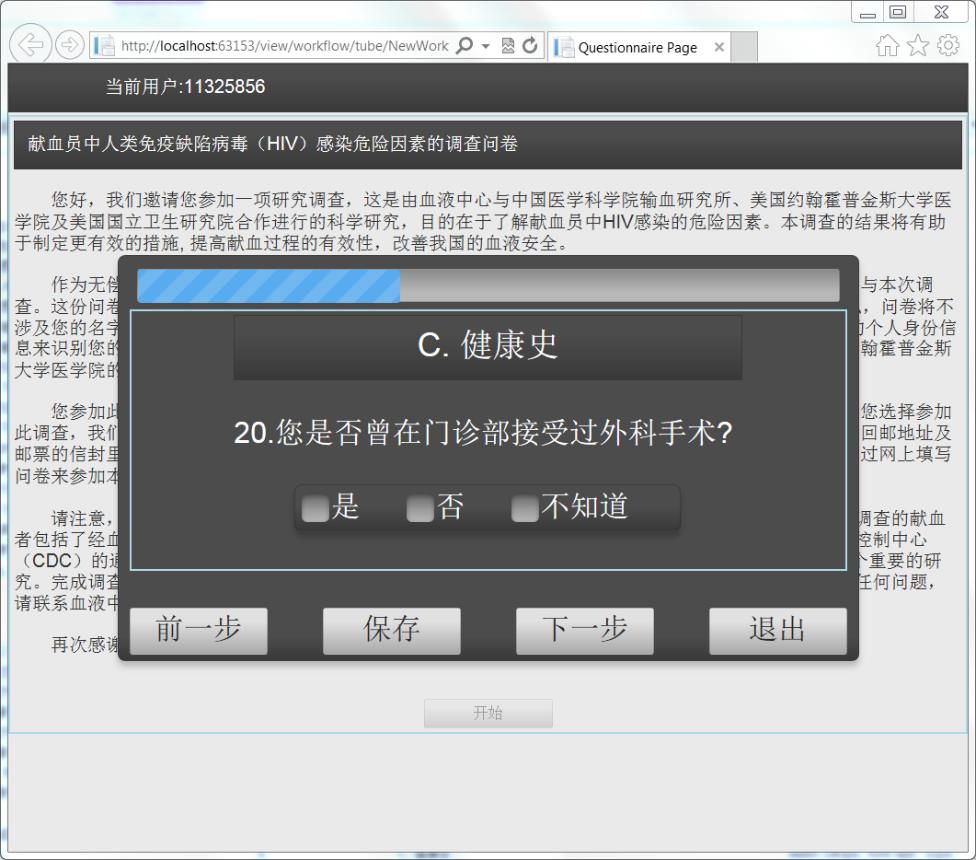 回答“是”，跳到问题20a；回答“否”，跳到问题21；回答“不知道”，跳到问题21。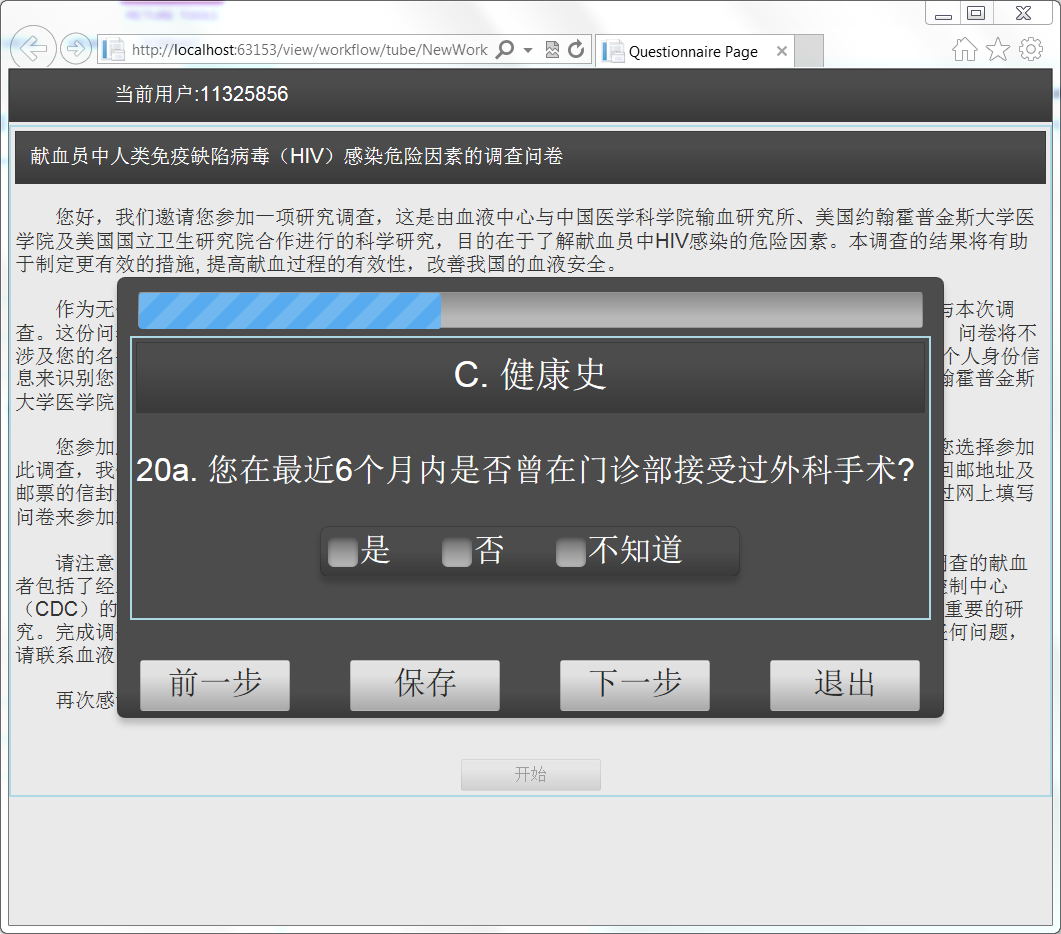 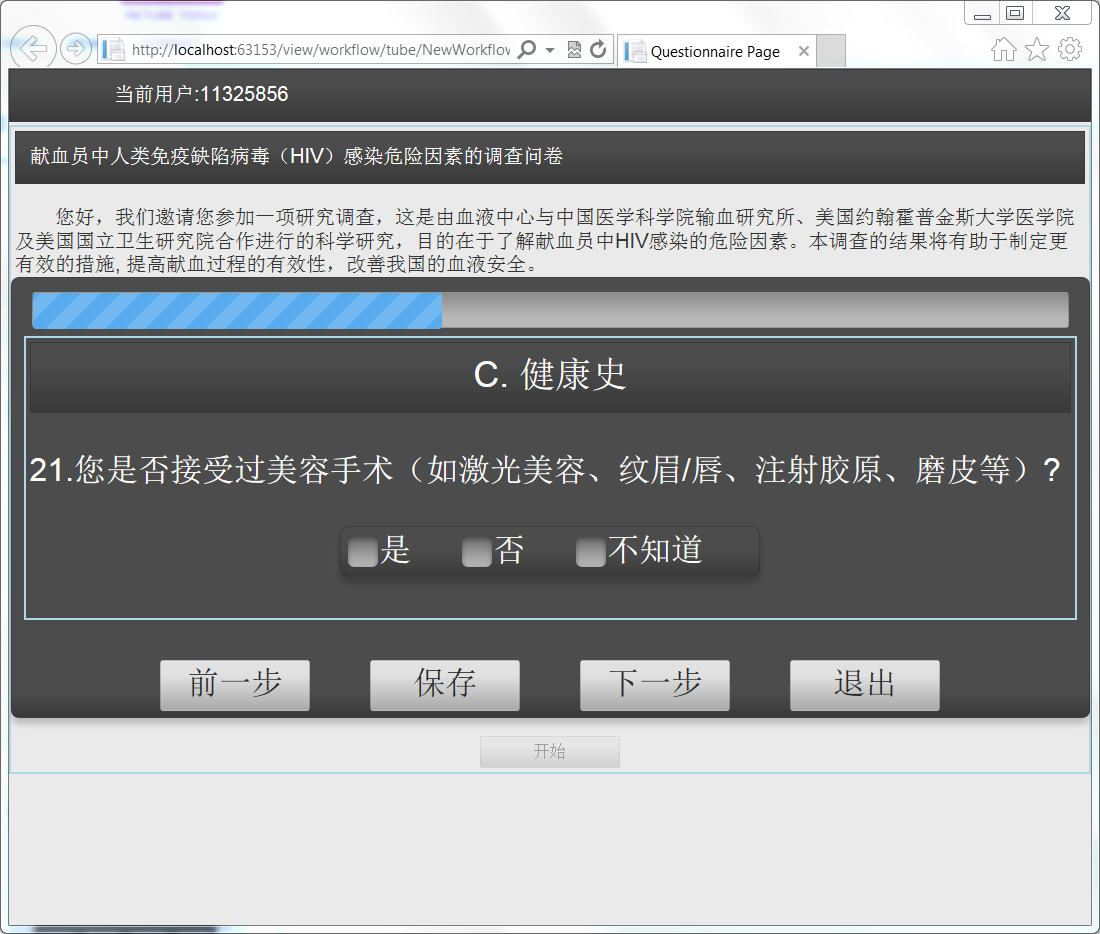 回答“是”，跳到问题21a；回答“否”，跳到问题22；回答“不知道”，跳到问题22。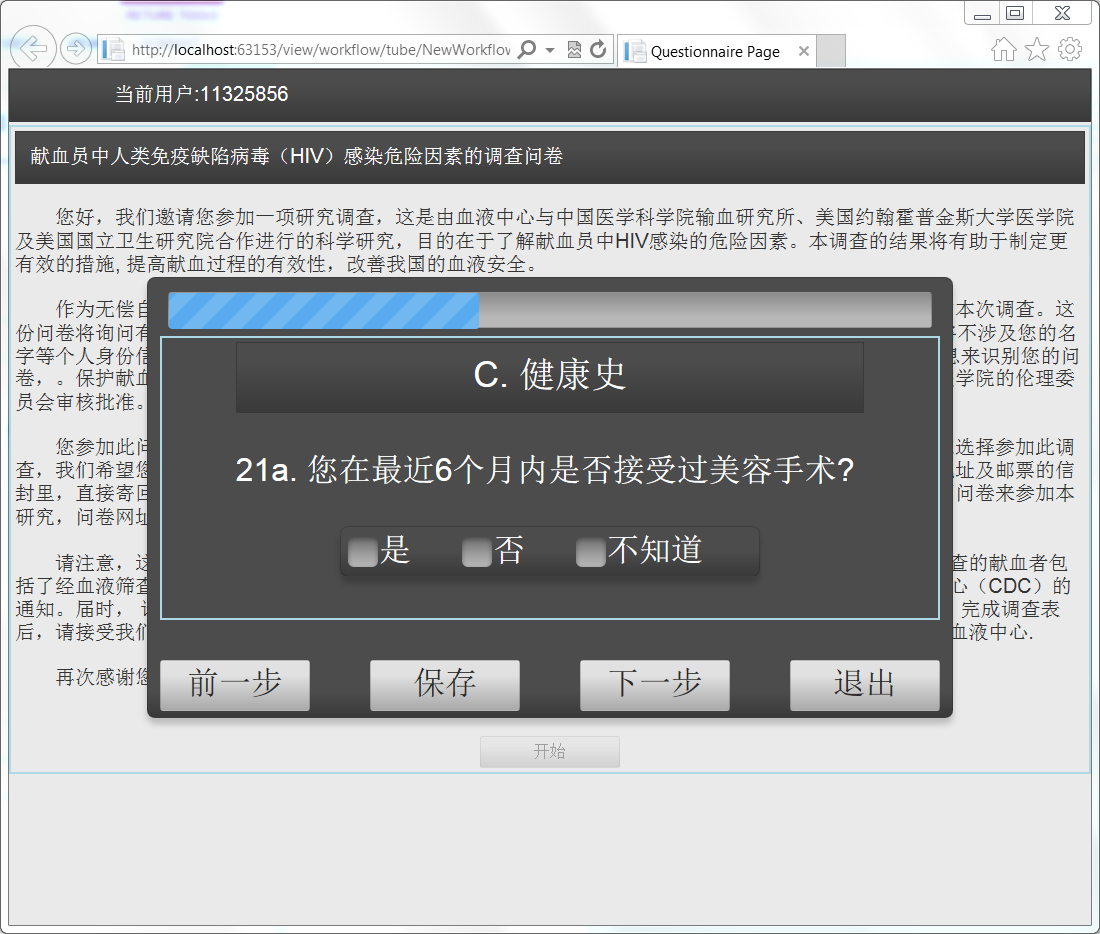 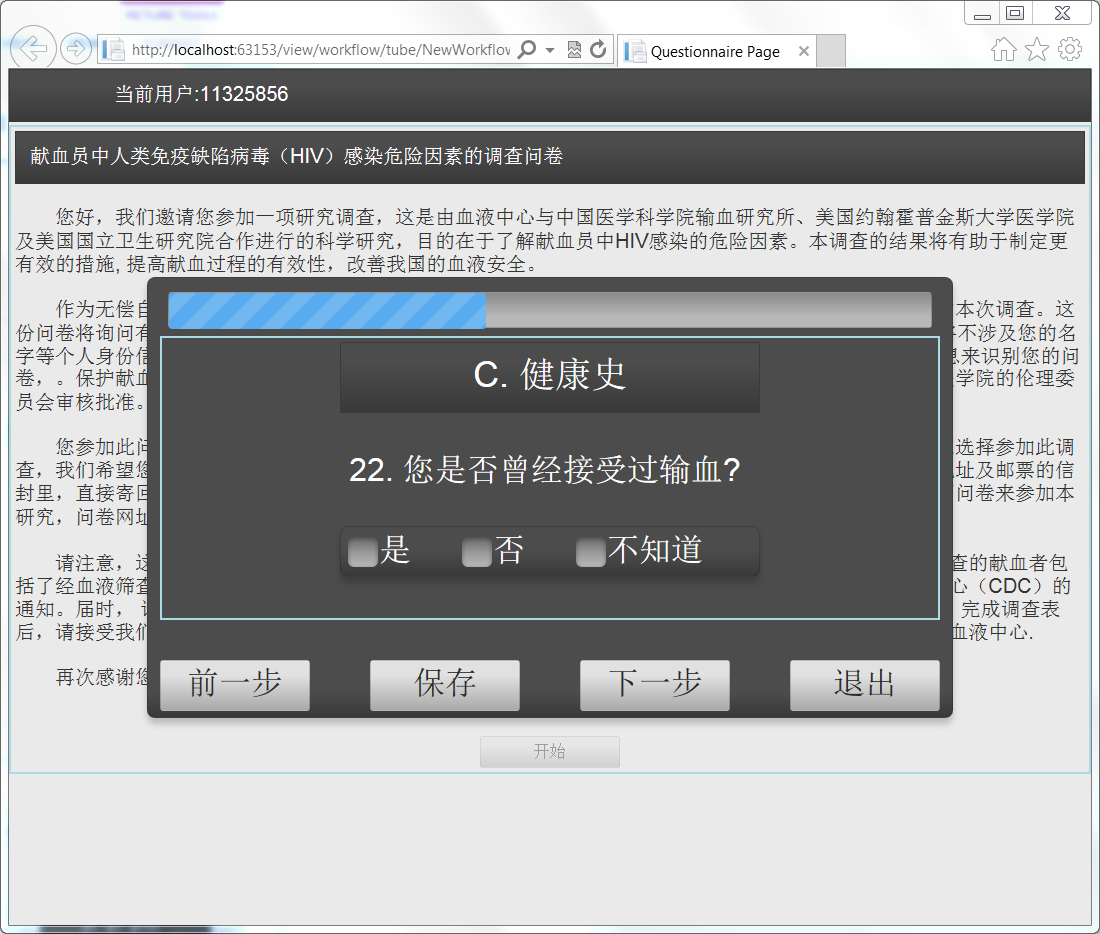 回答“是”，跳到问题22a；回答“否”，跳到问题23；回答“不知道”，跳到问题23。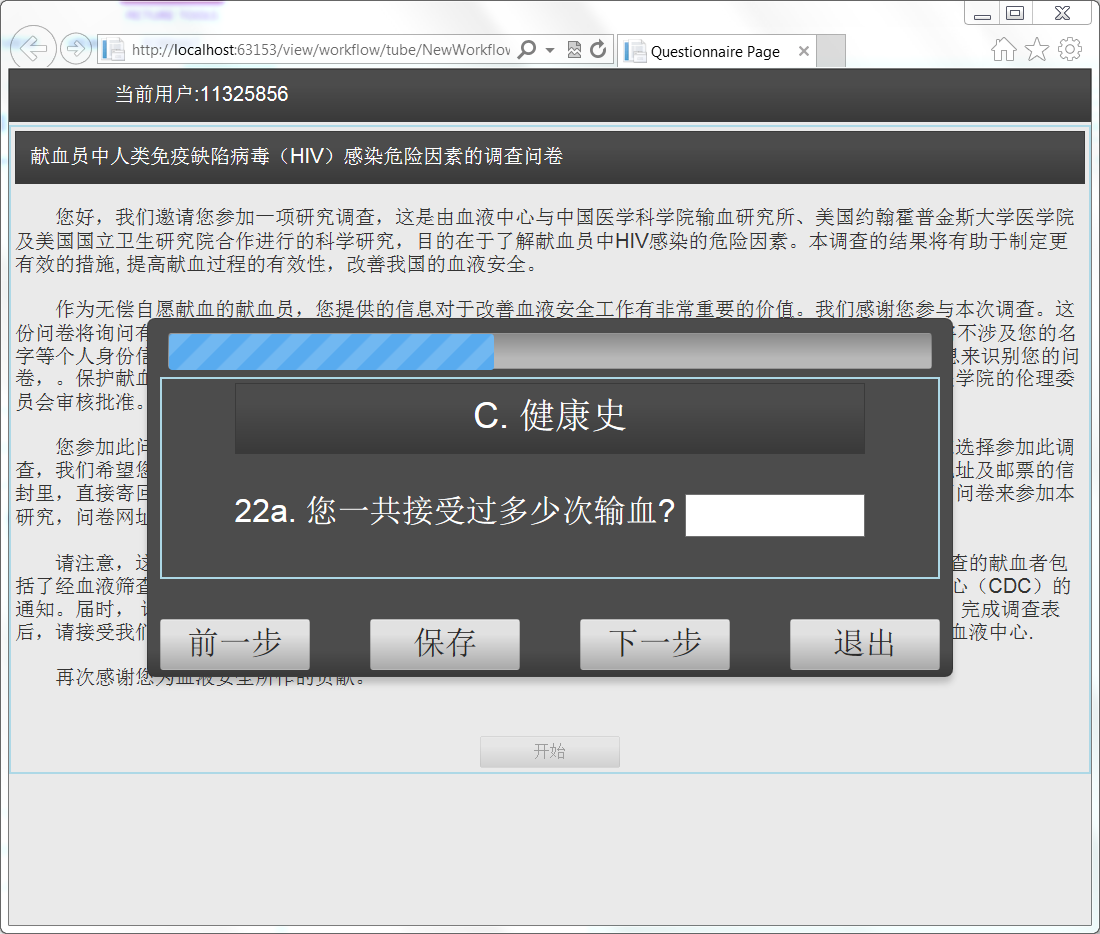 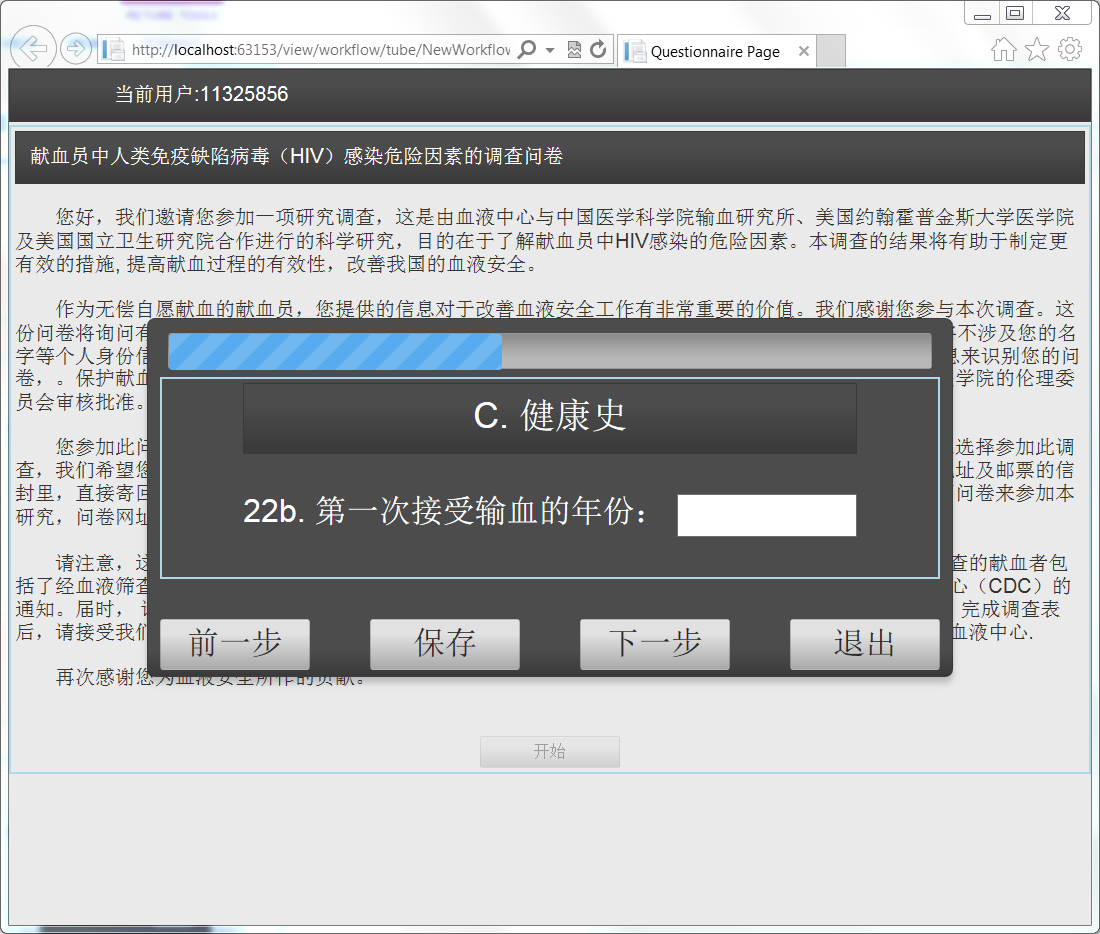 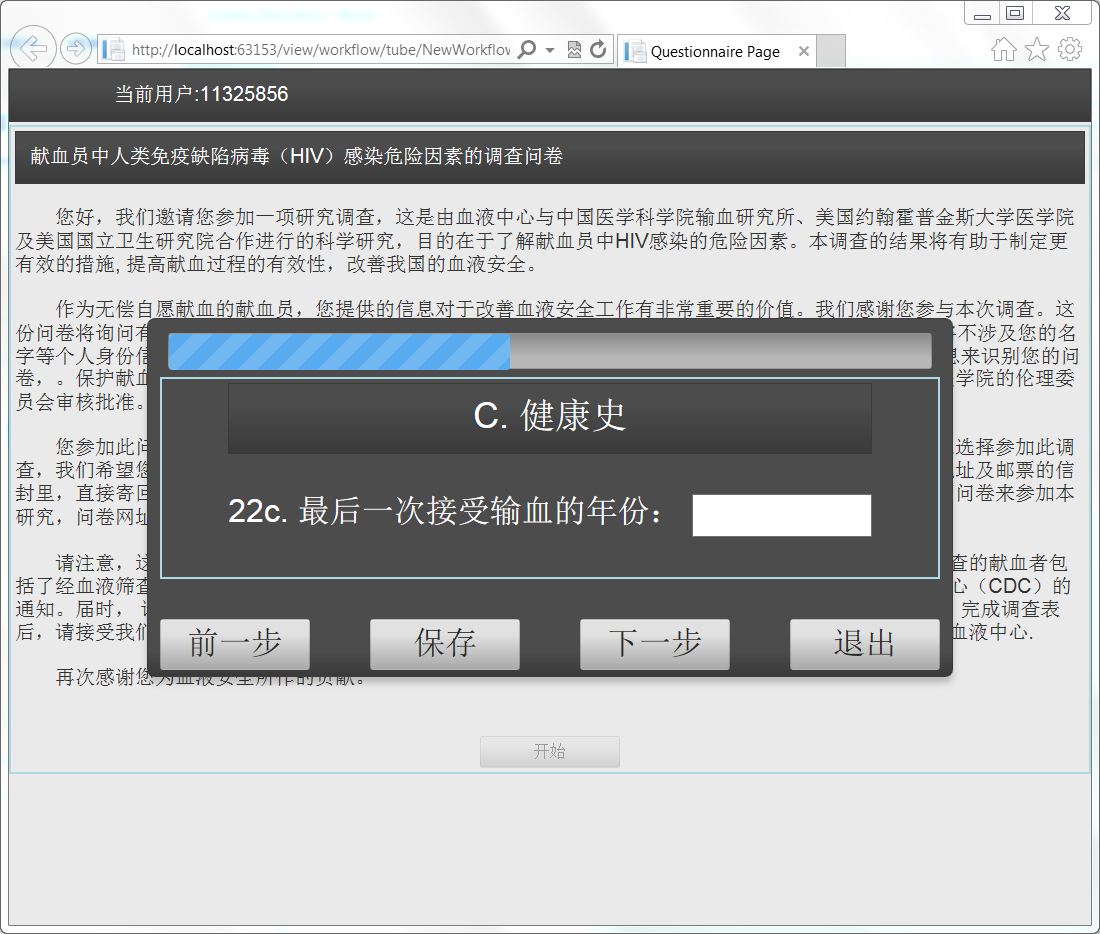 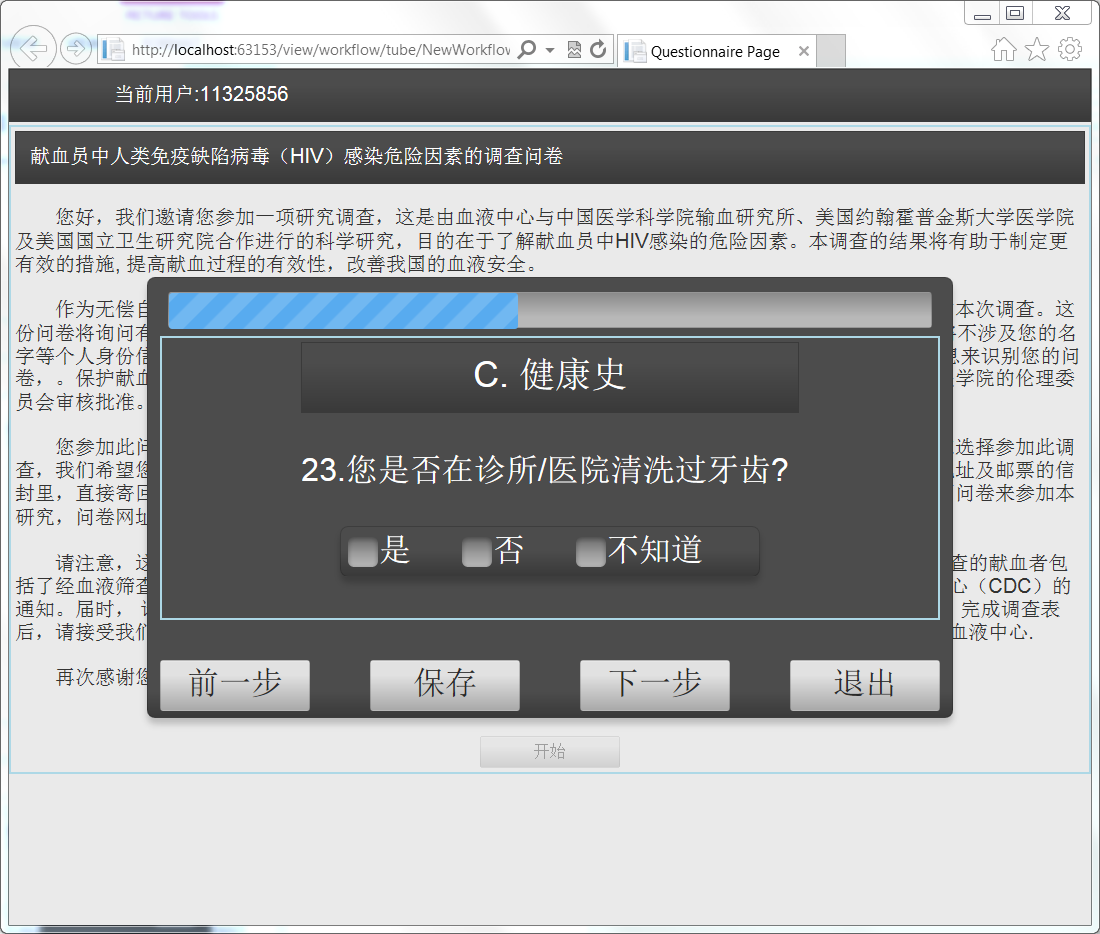 回答“是”，跳到问题23a；回答“否”，跳到问题24；回答“不知道”，跳到问题24。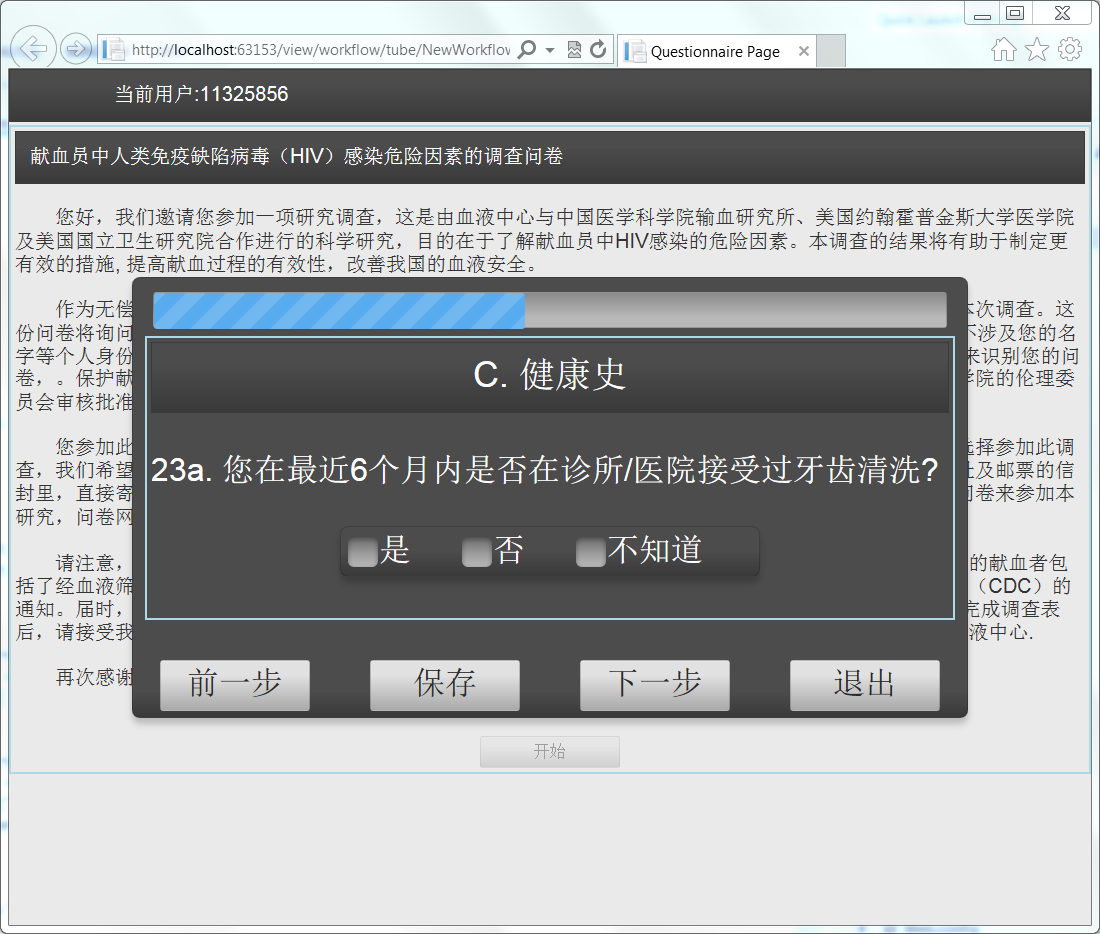 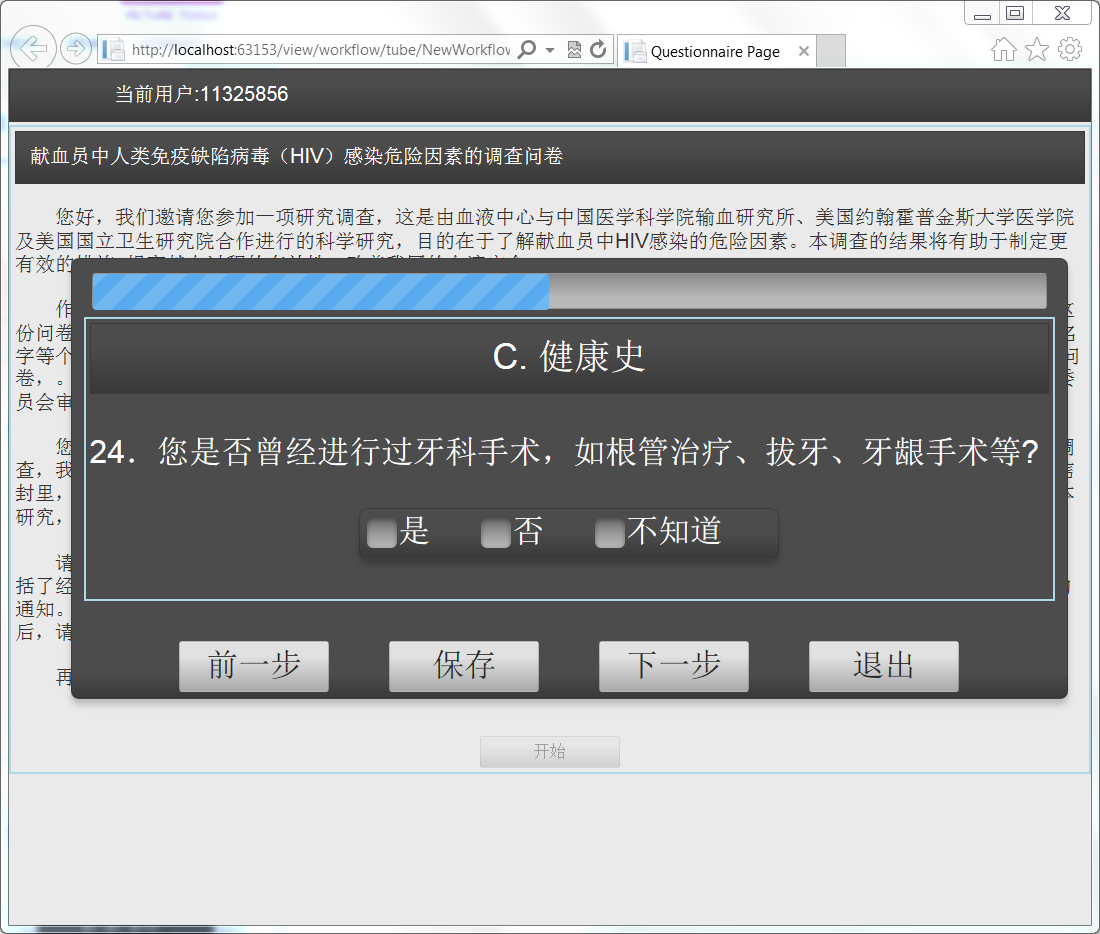 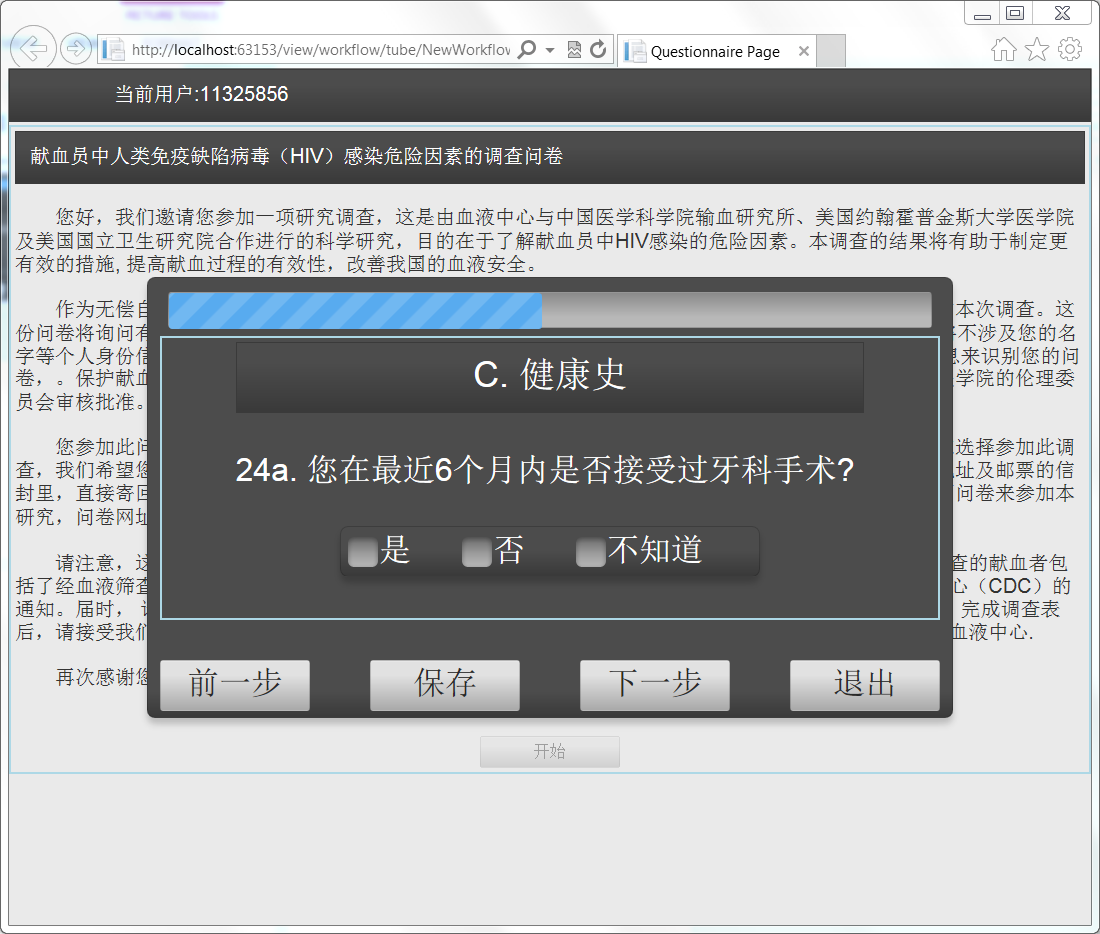 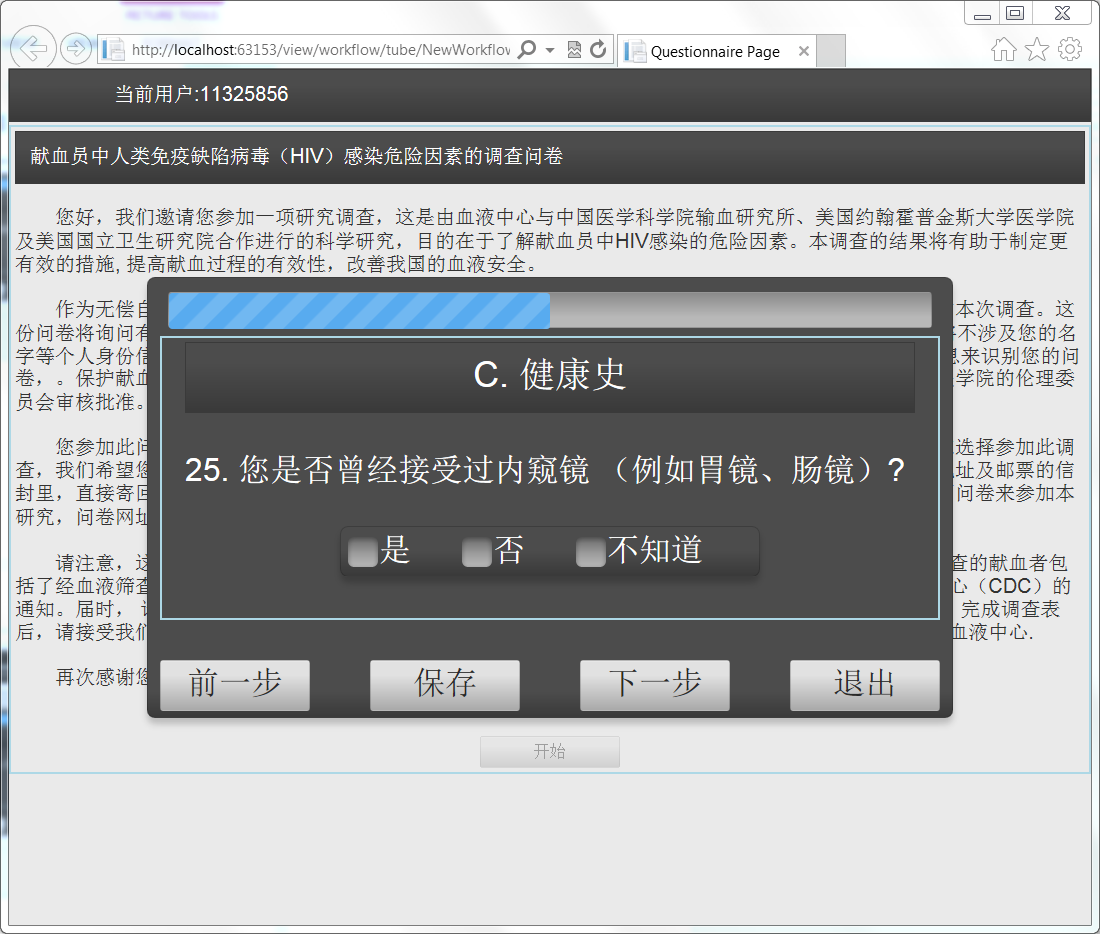 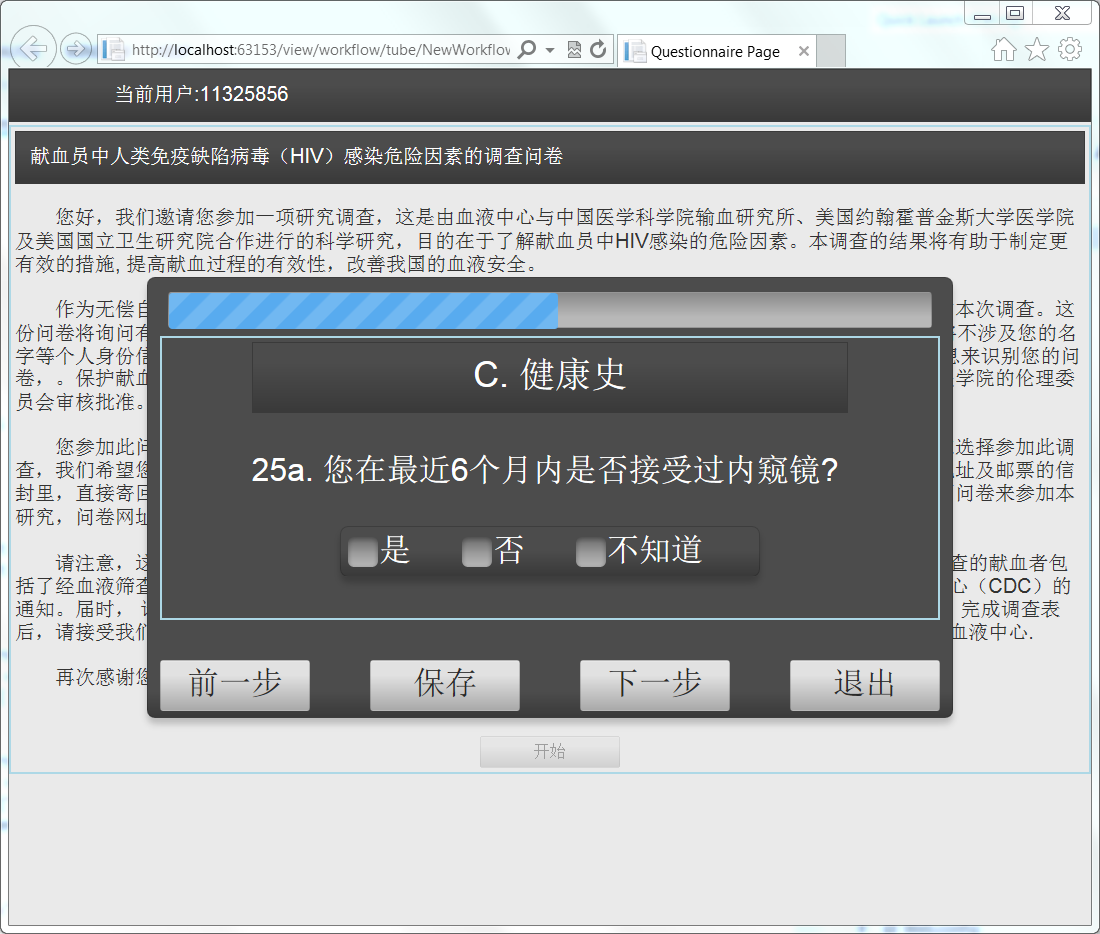 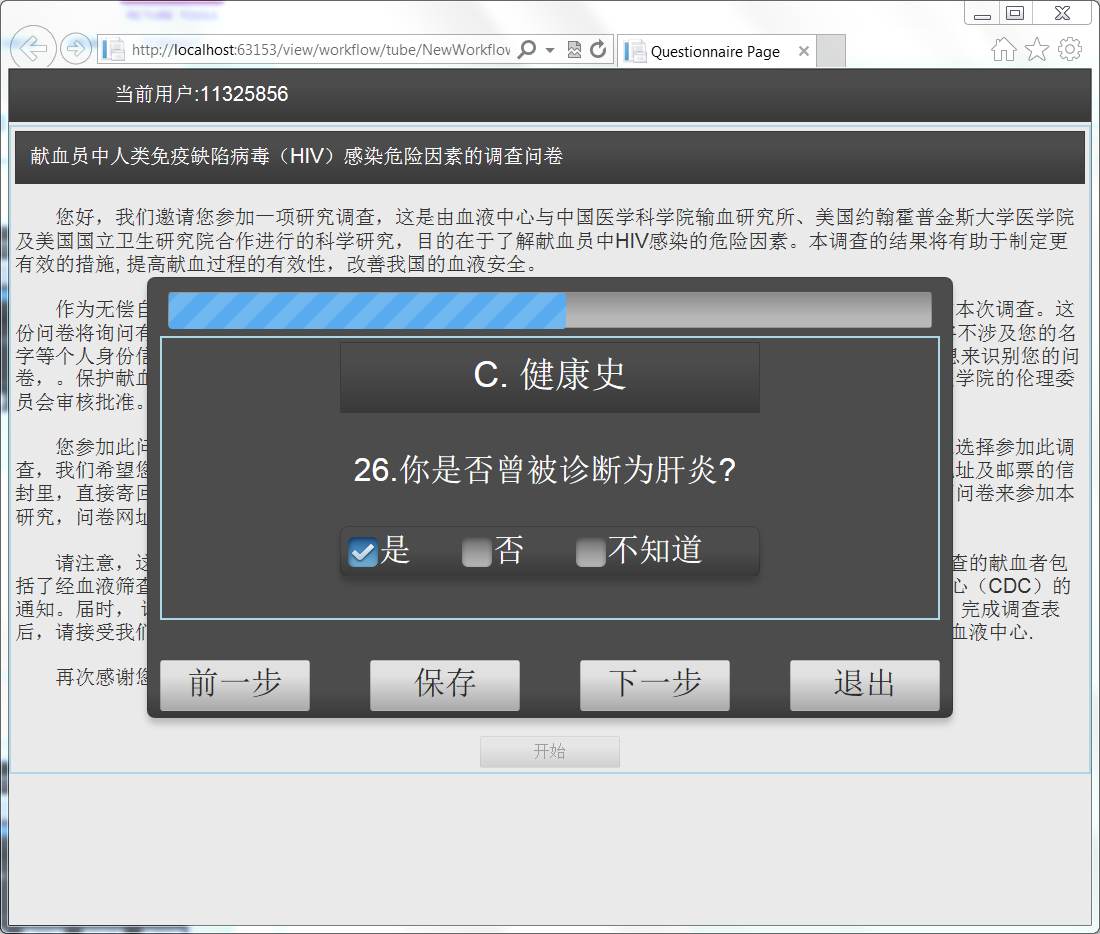 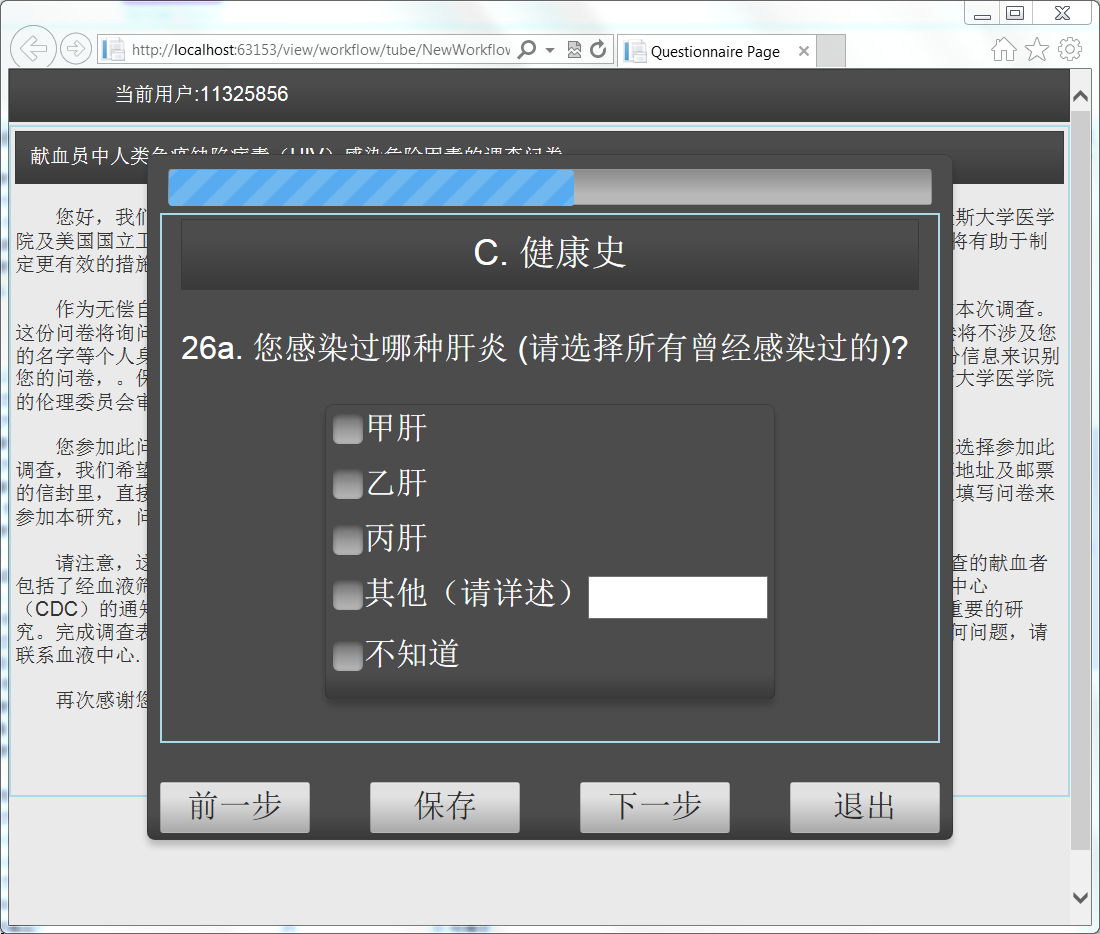 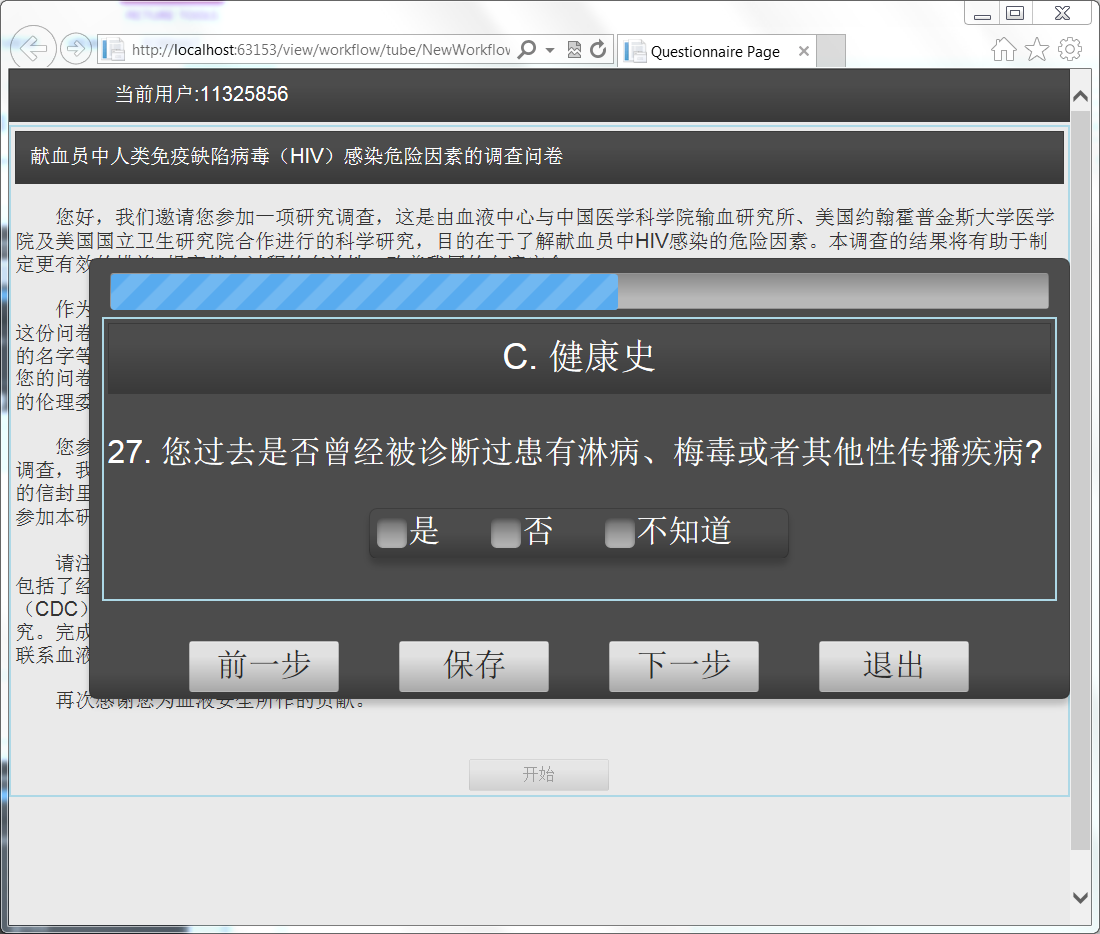 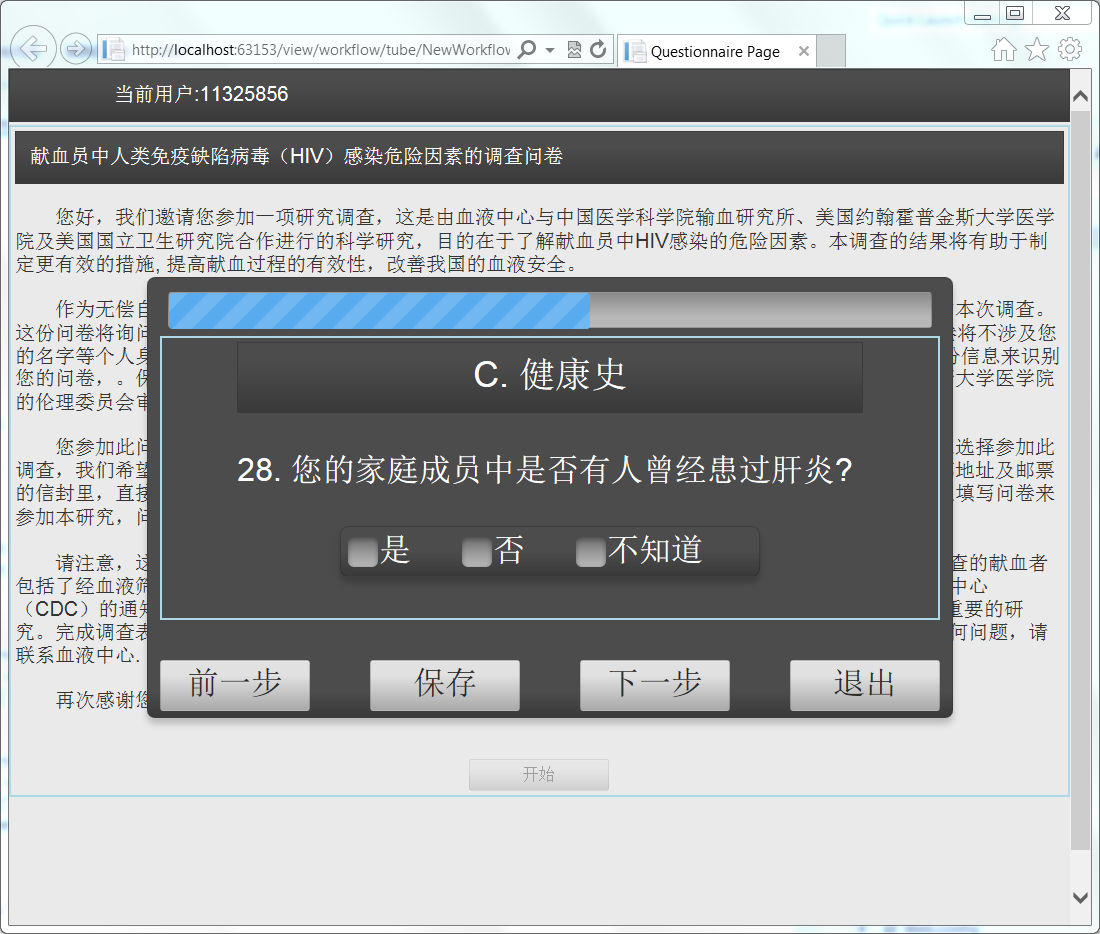 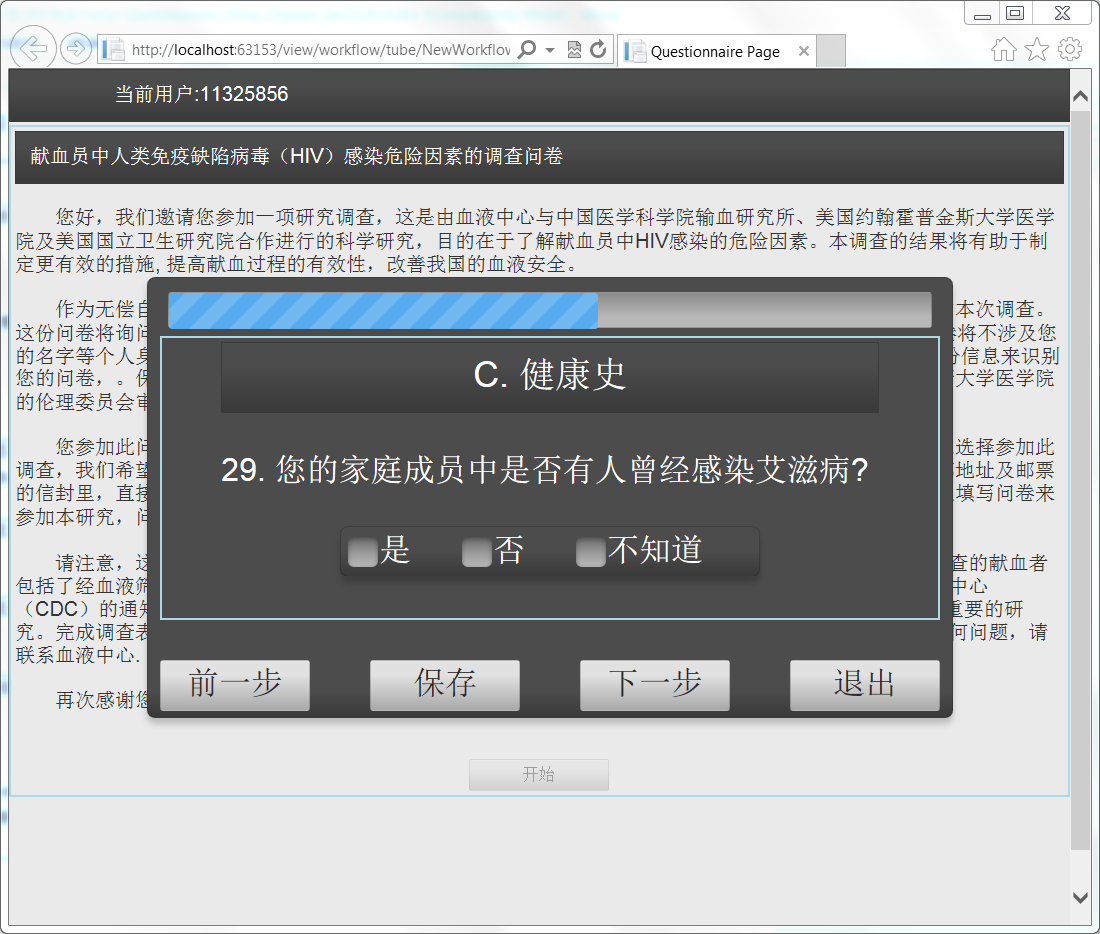 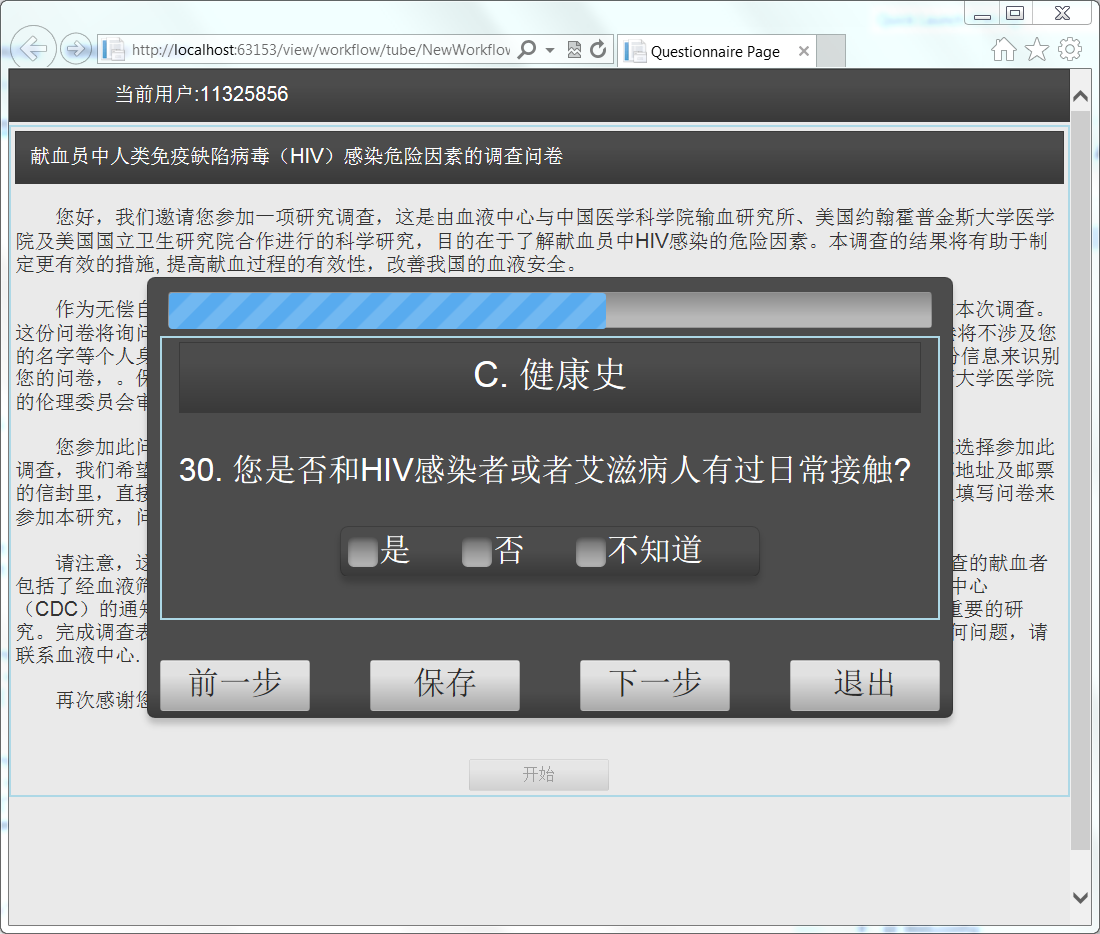 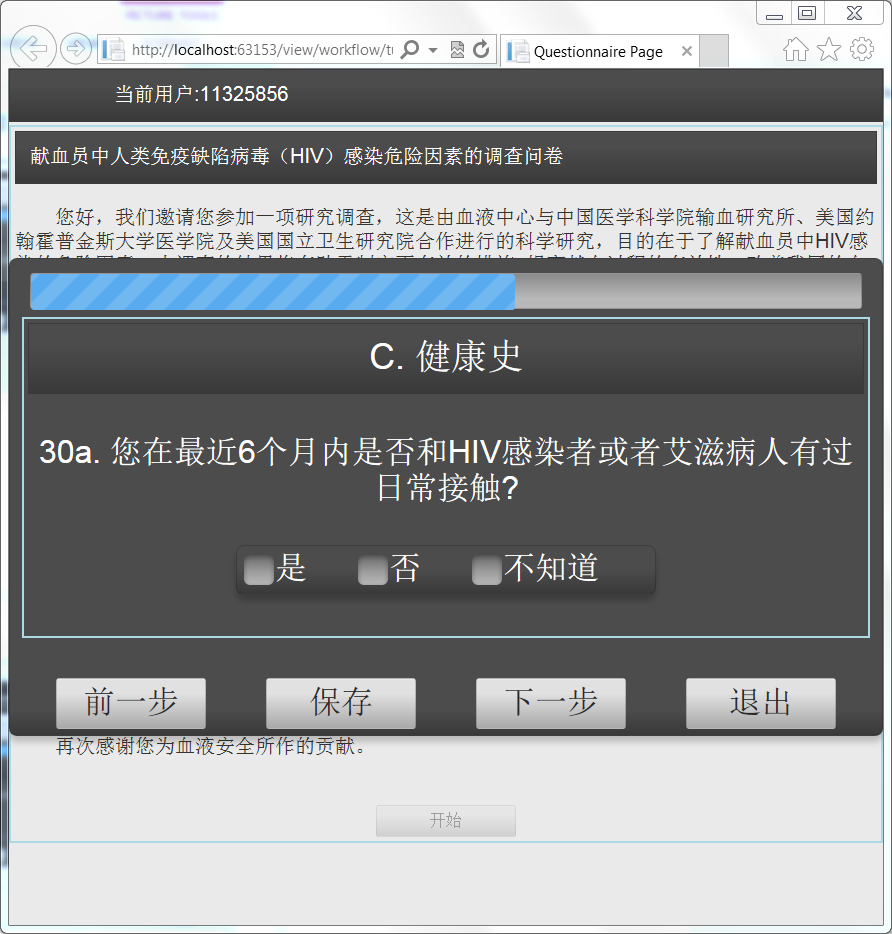 吸毒史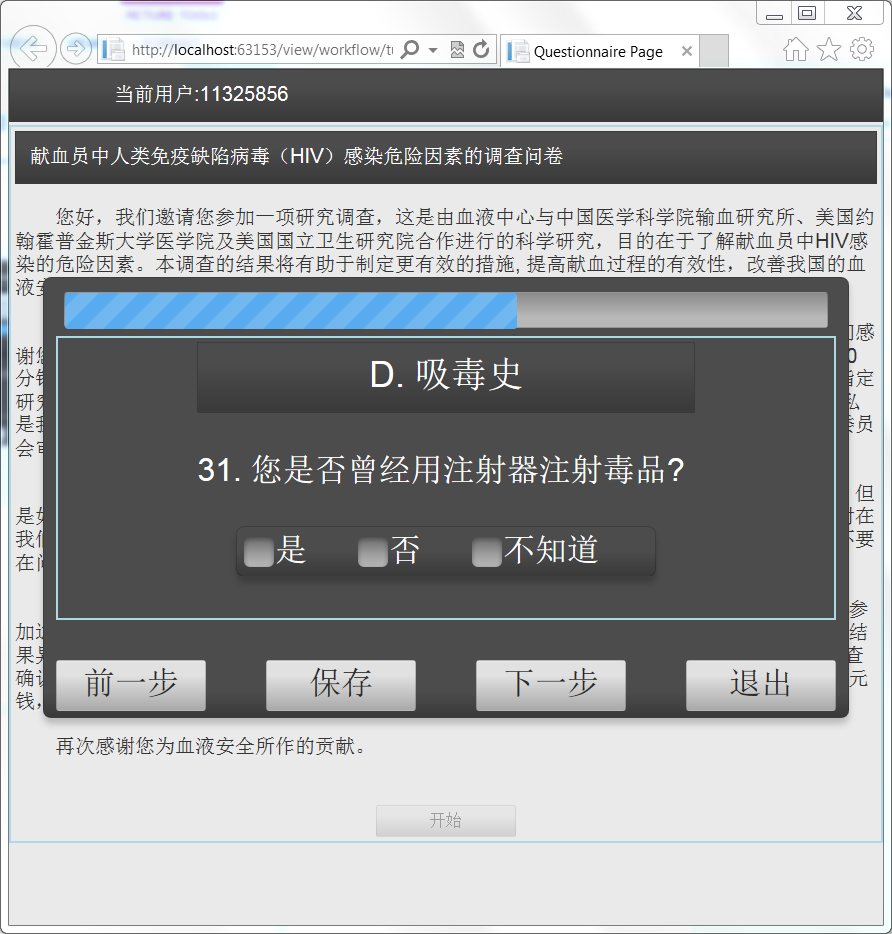 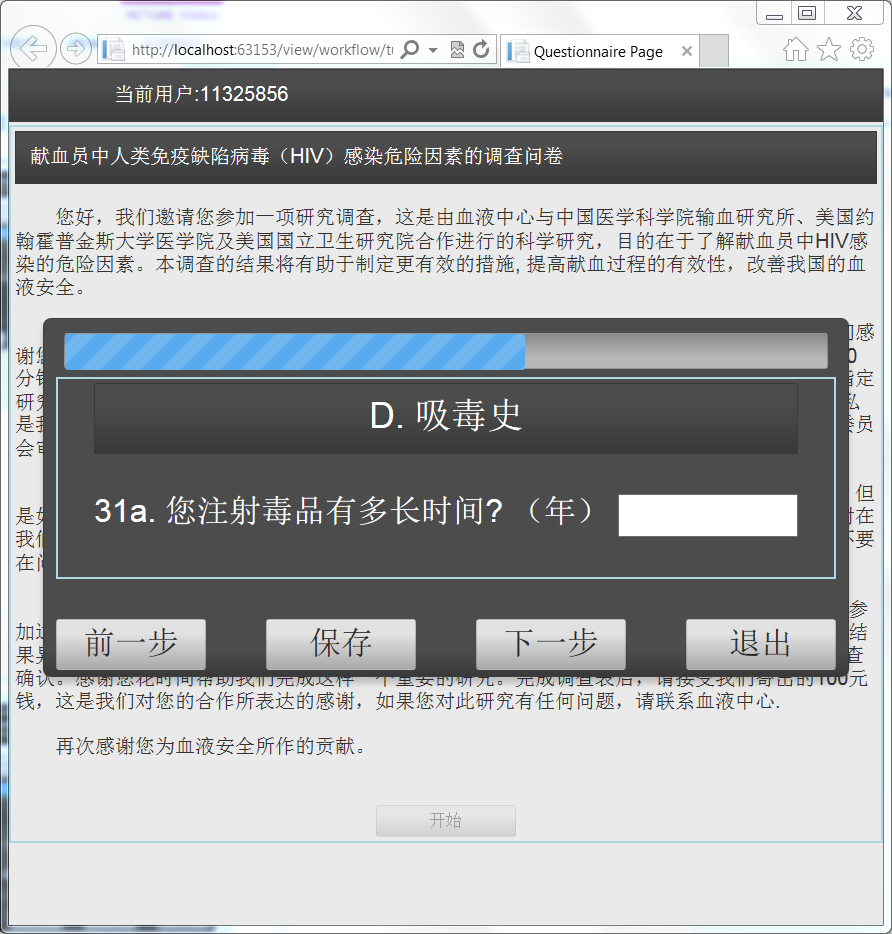 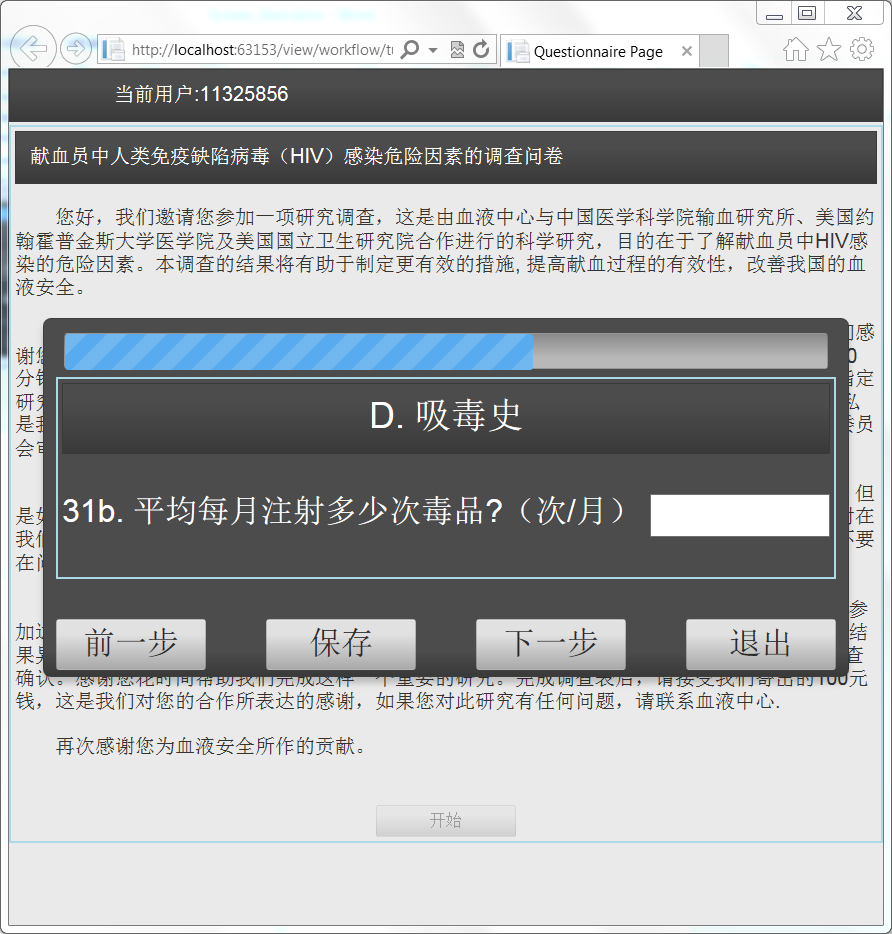 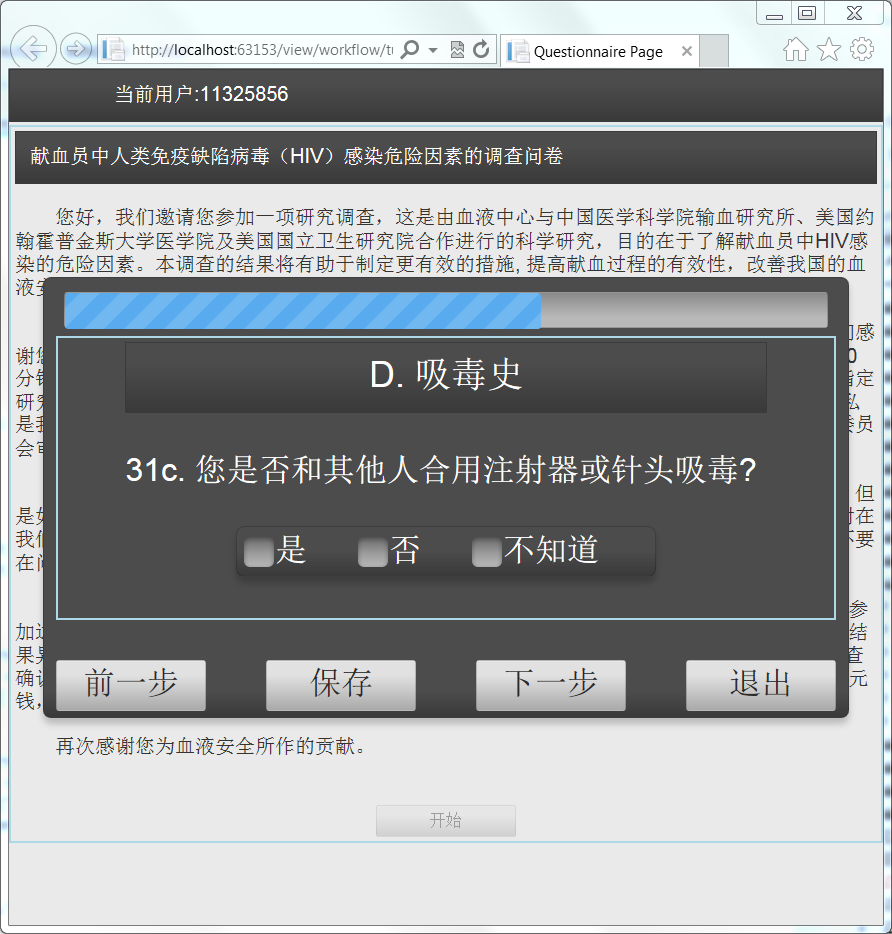 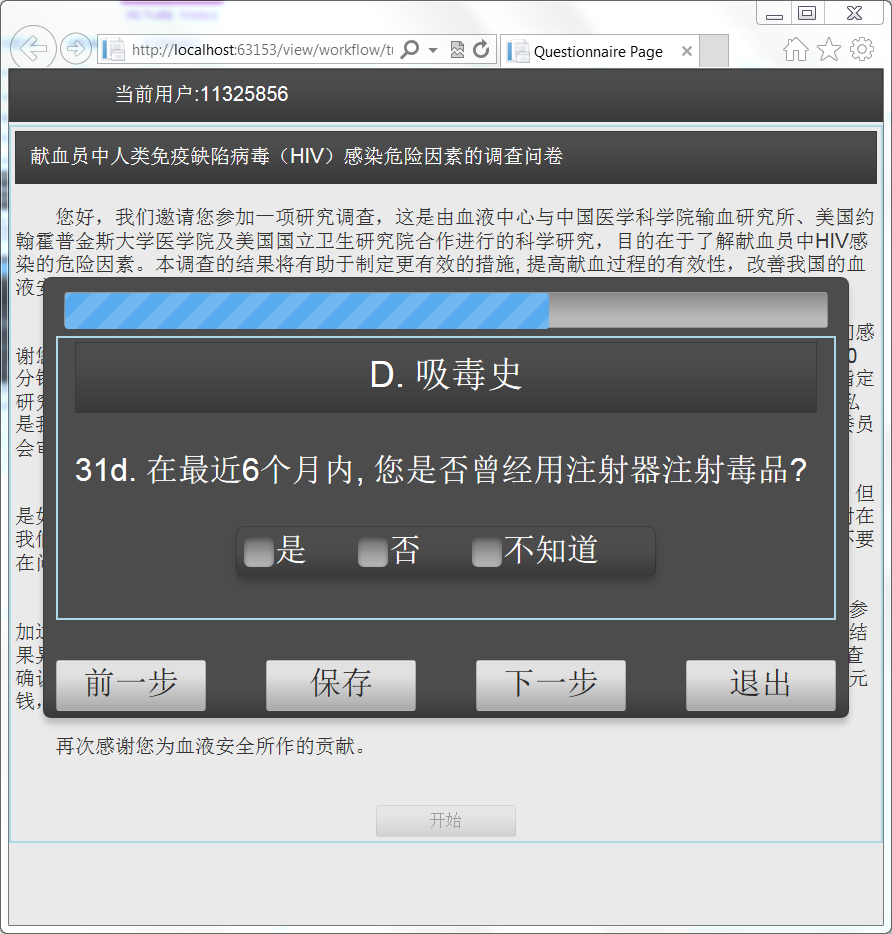 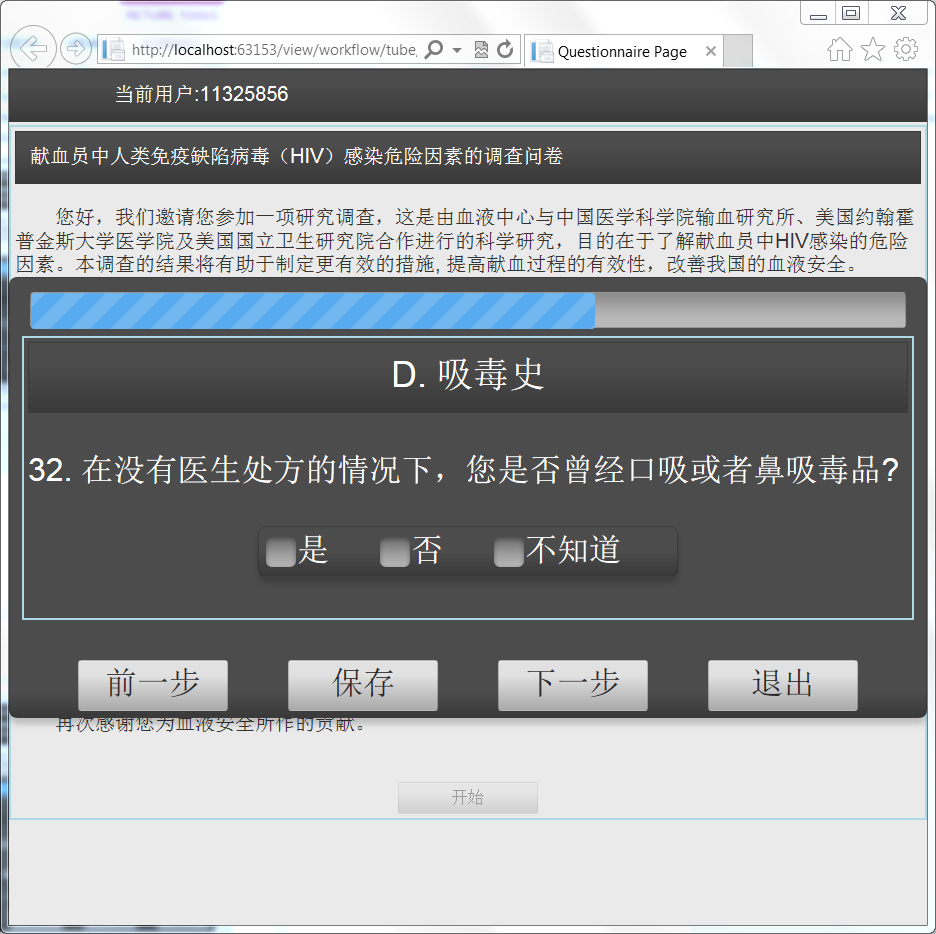 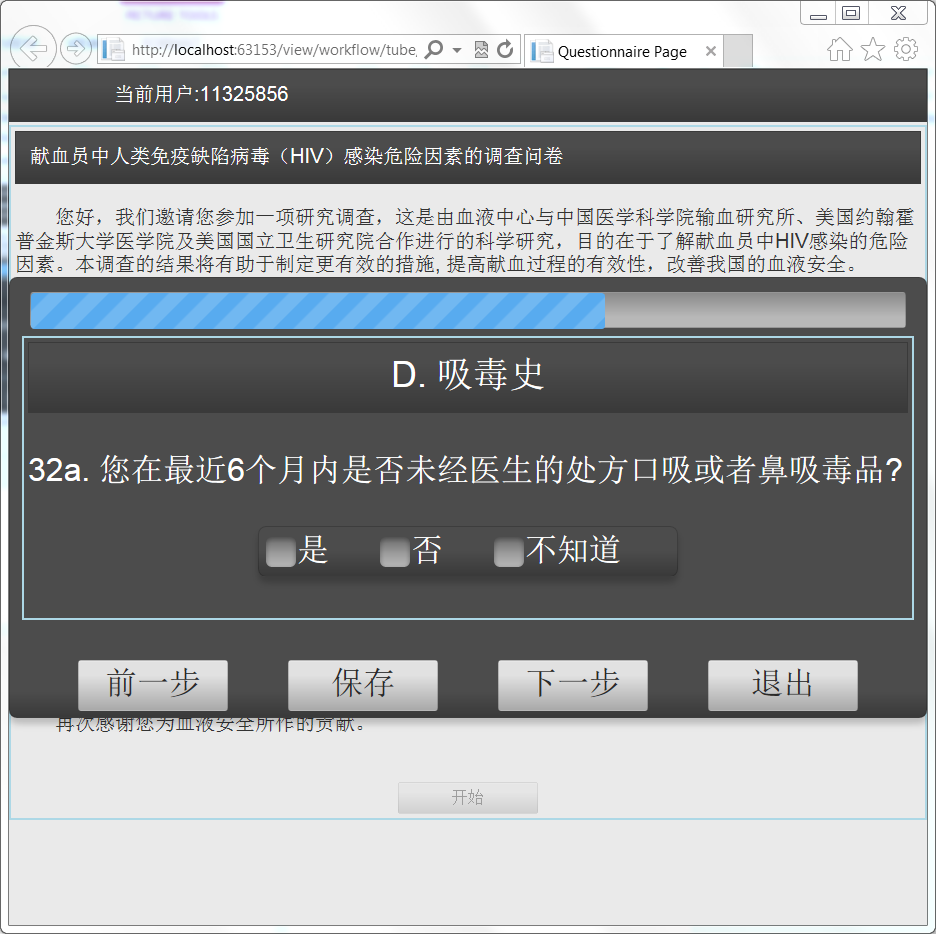 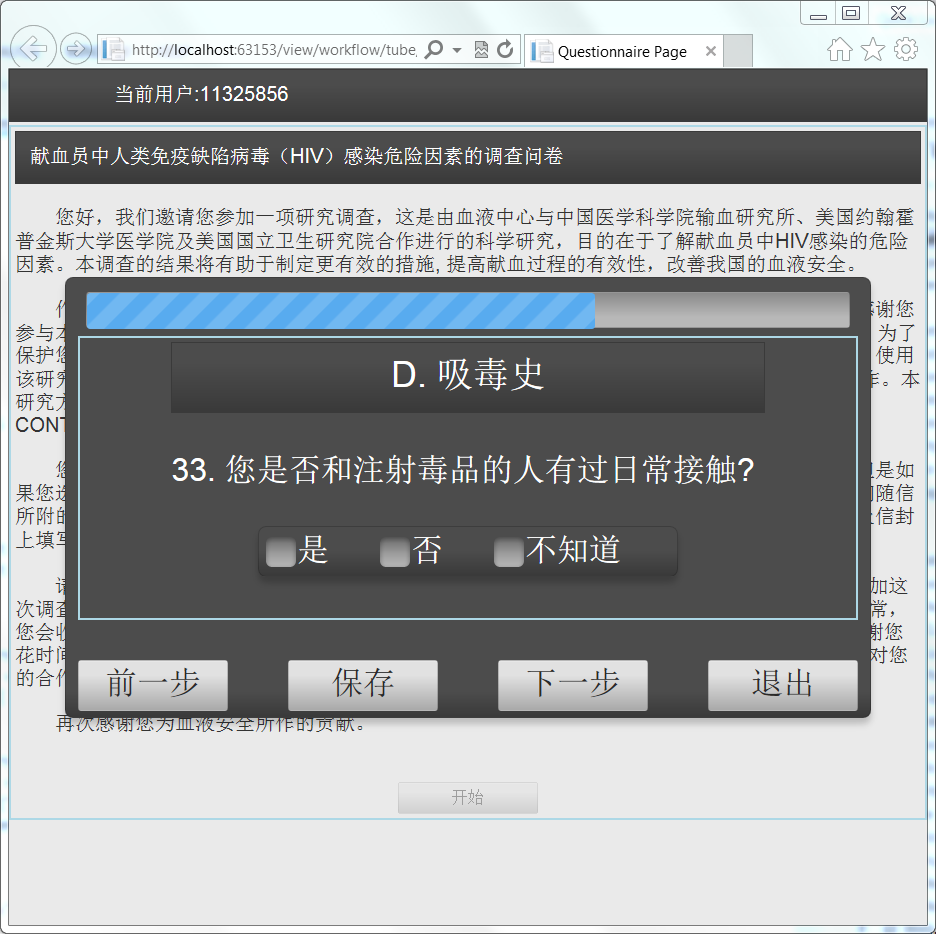 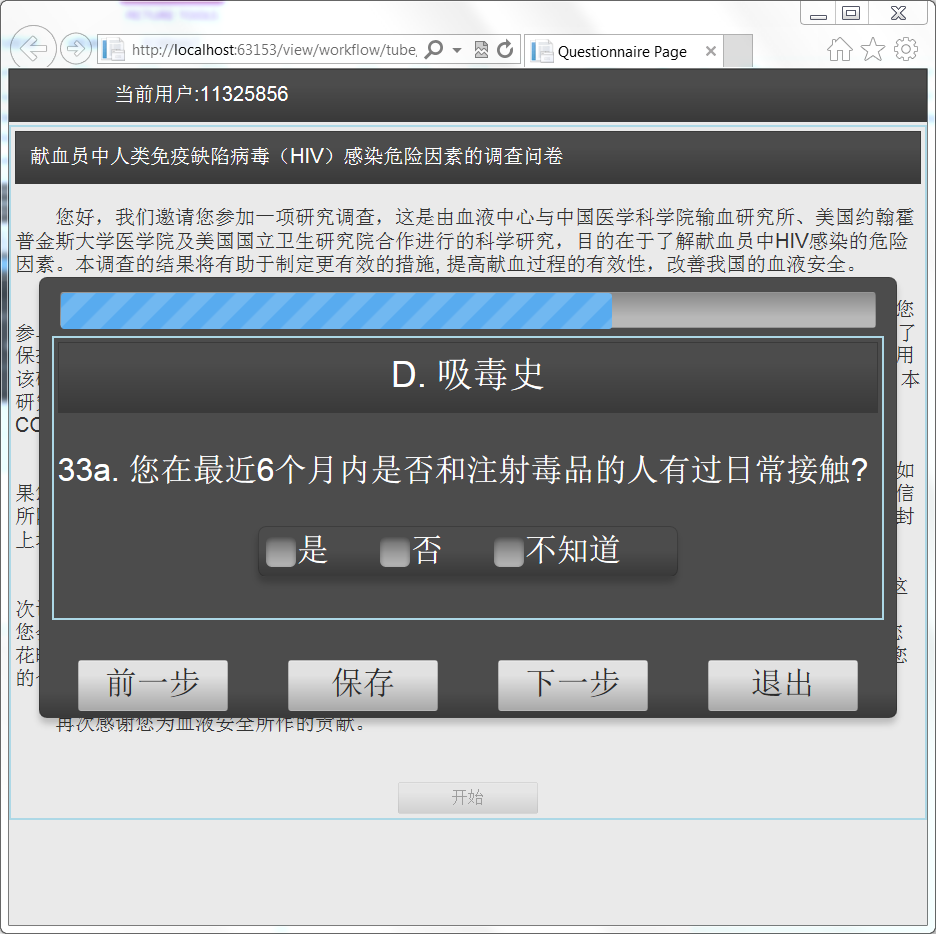 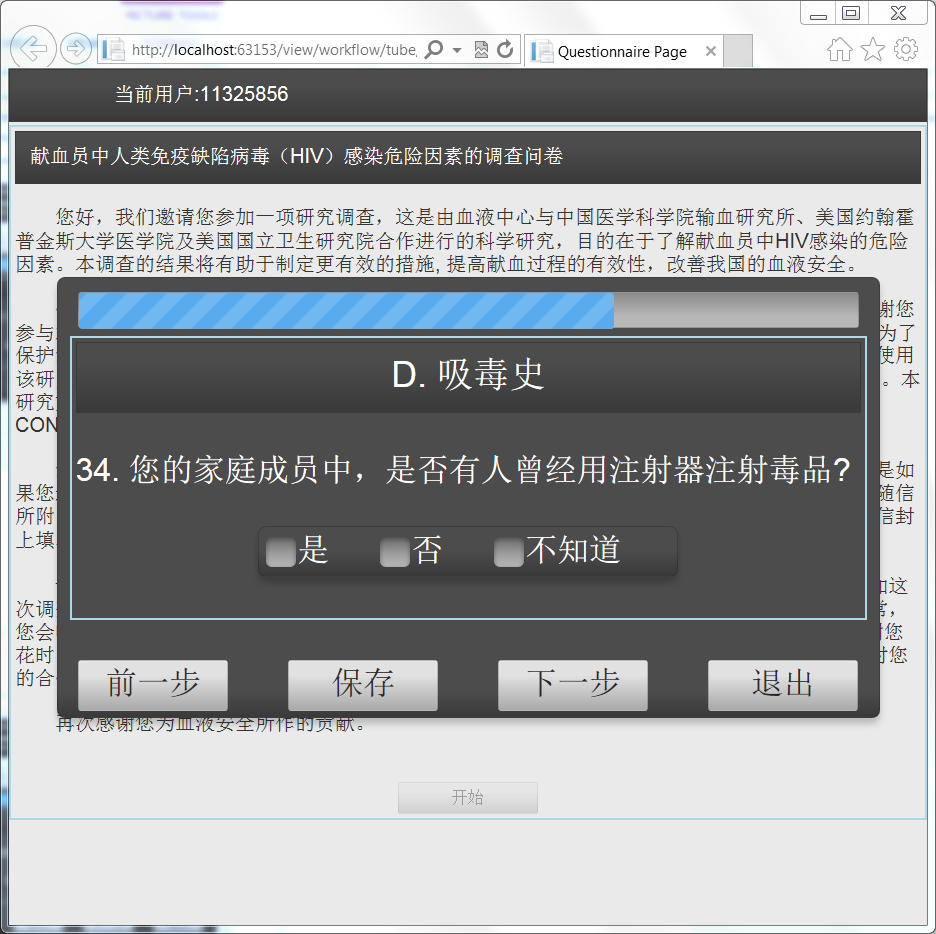 性生活史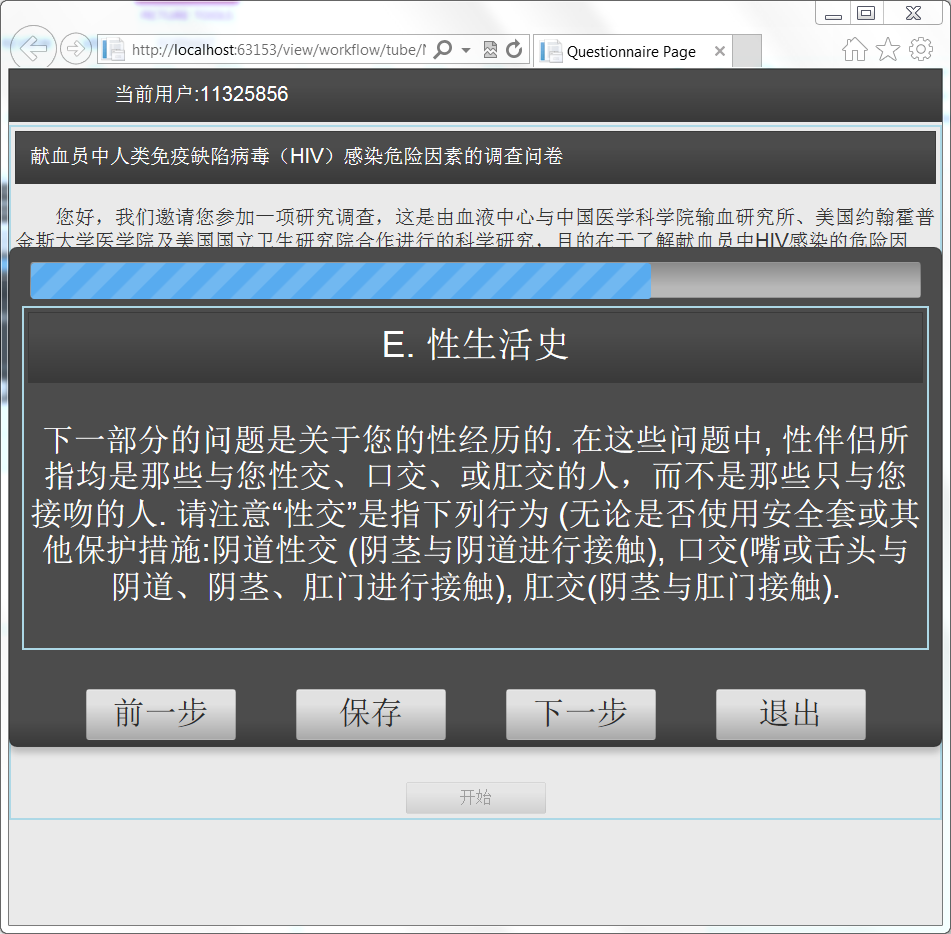 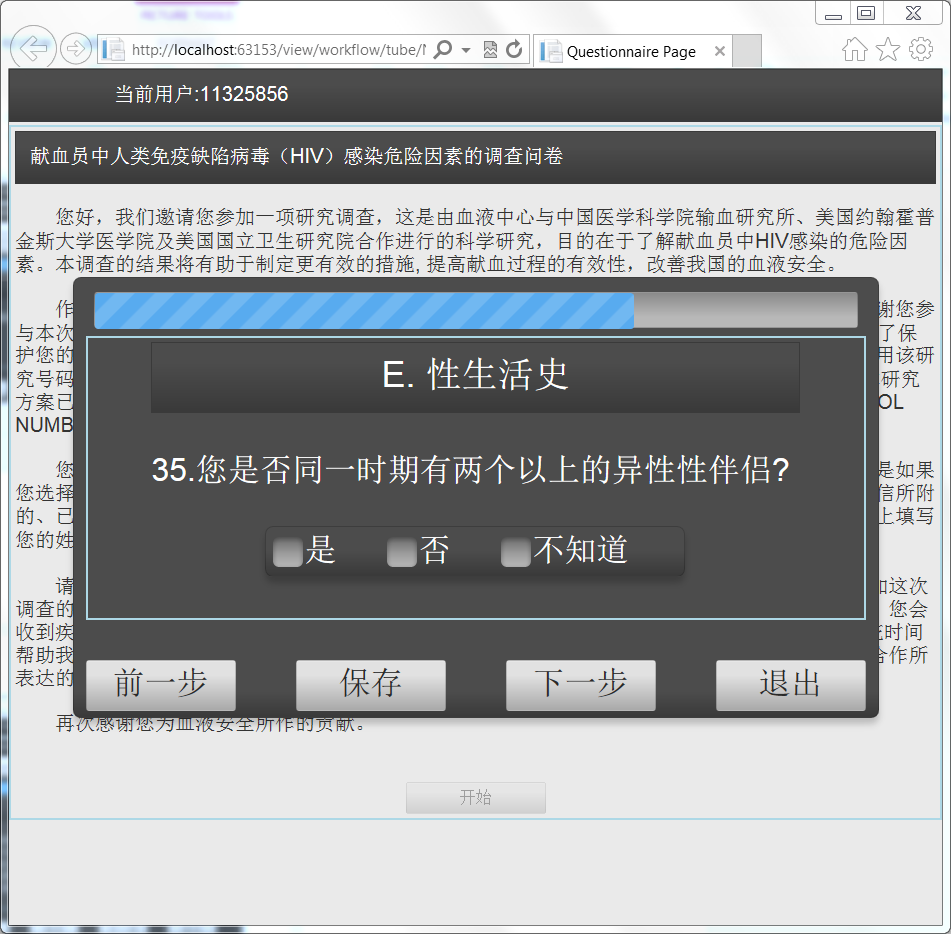 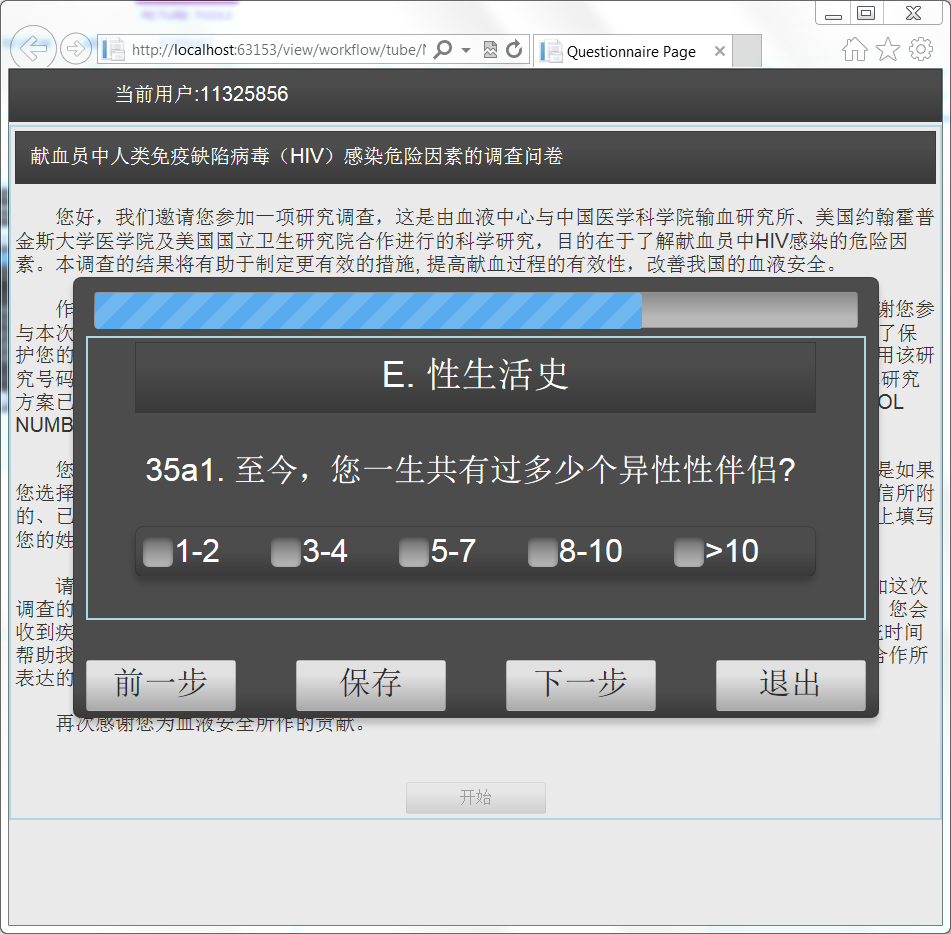 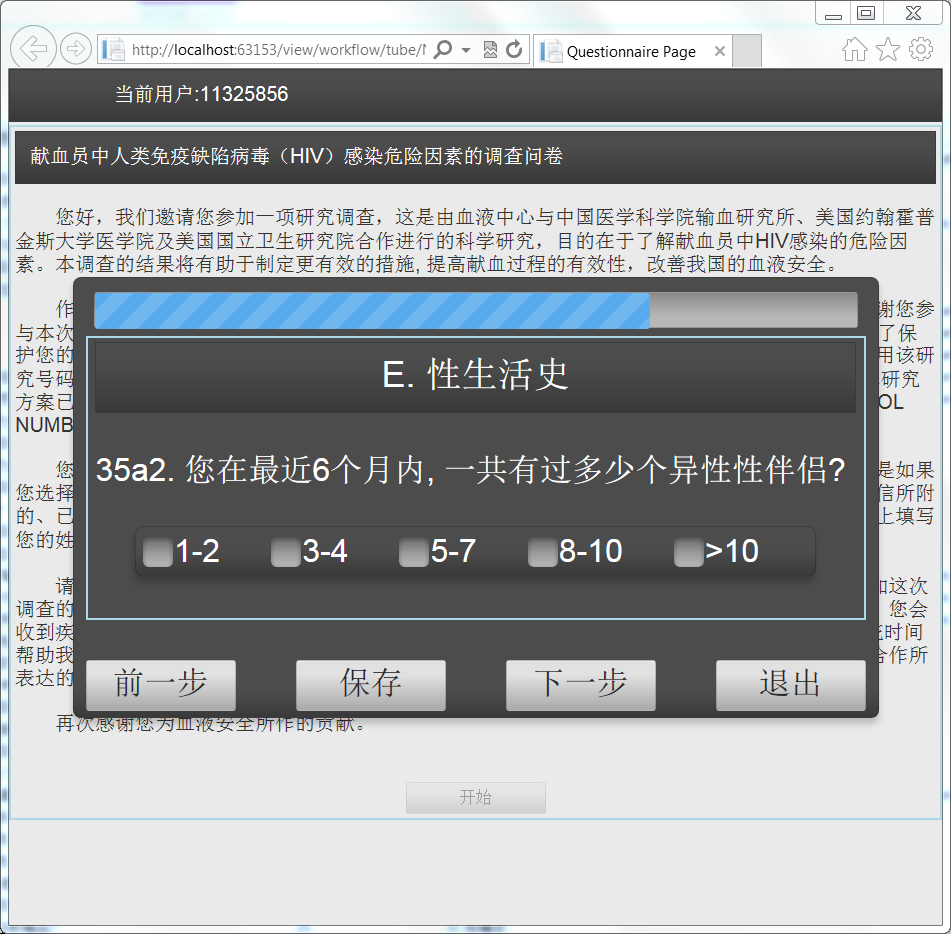 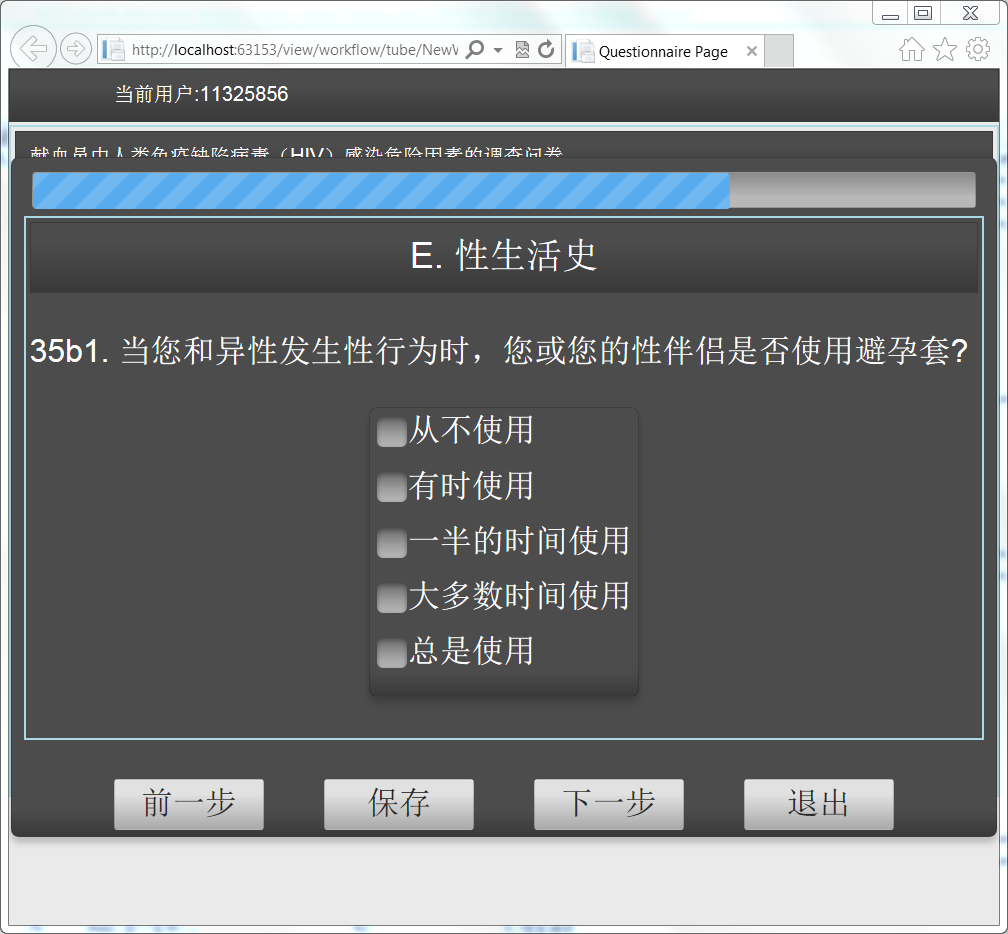 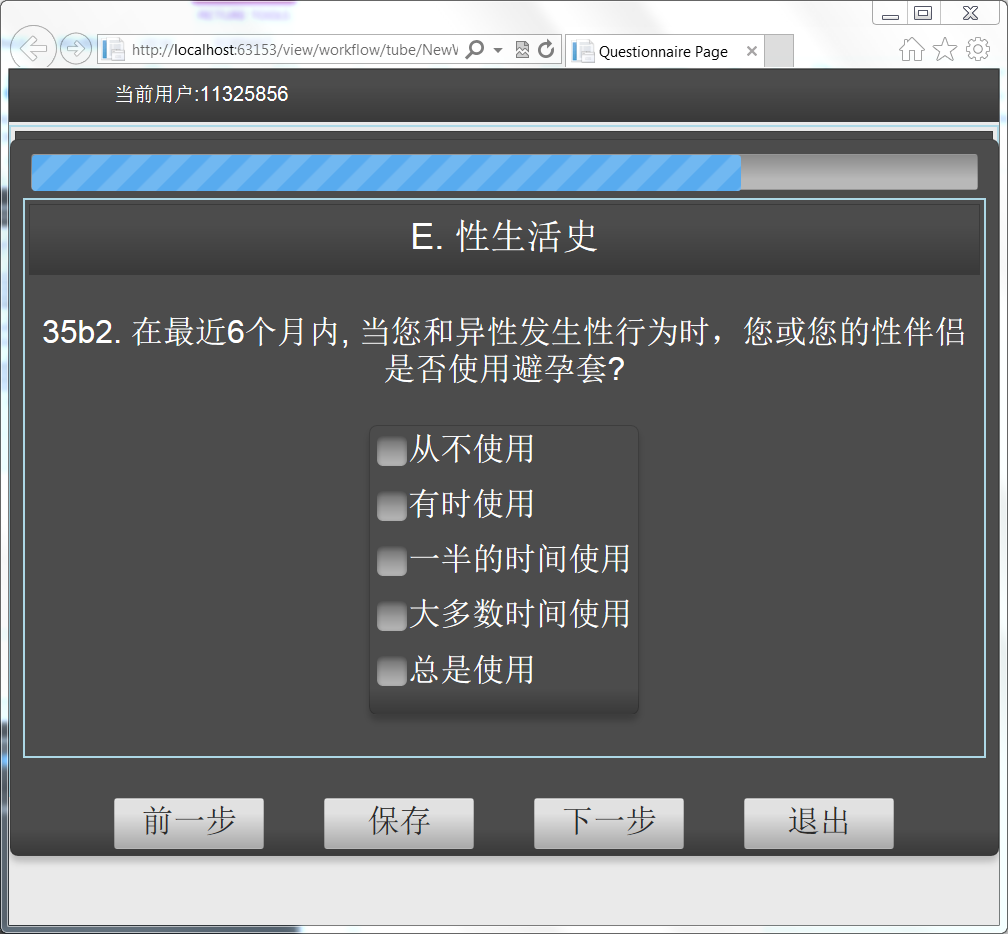 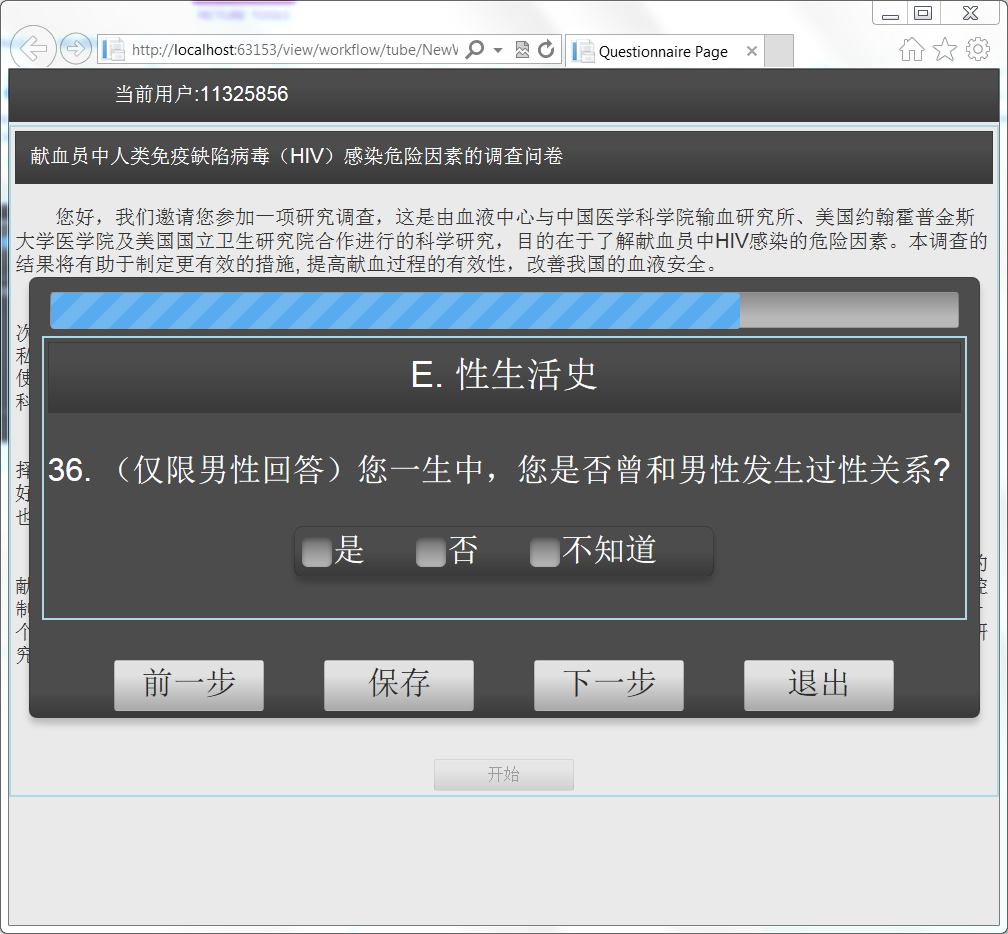 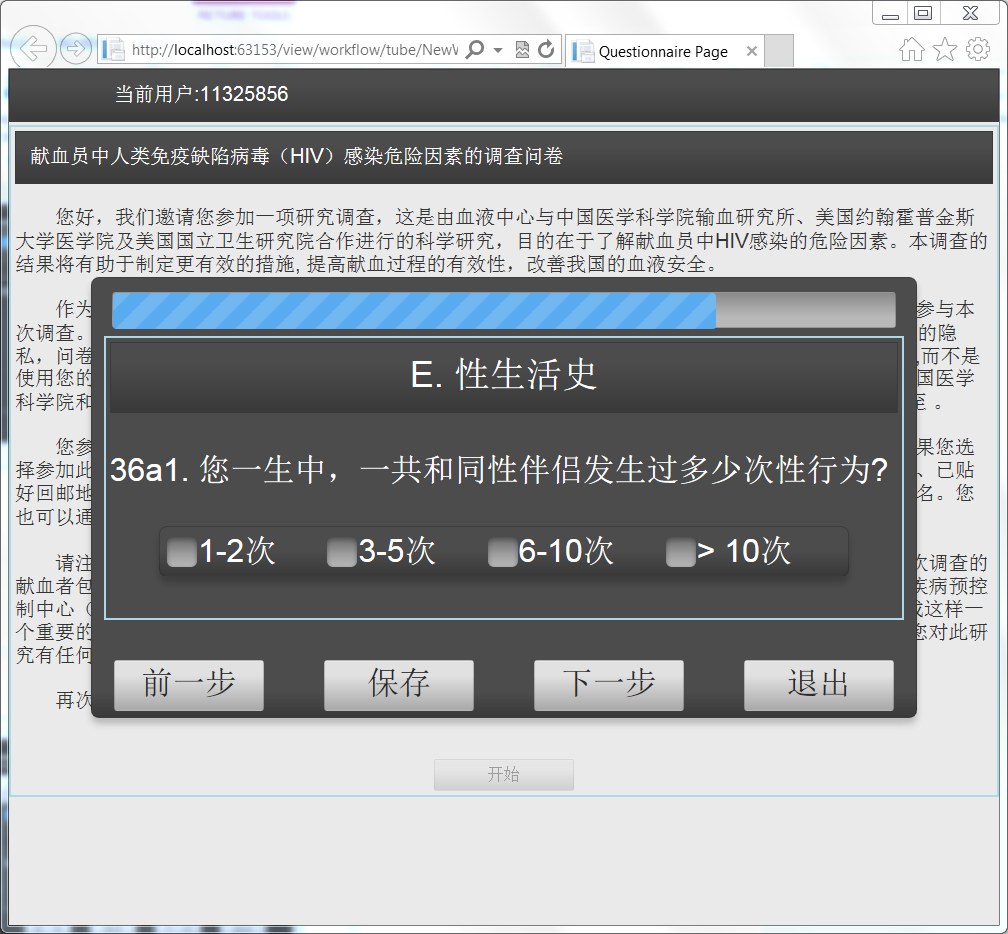 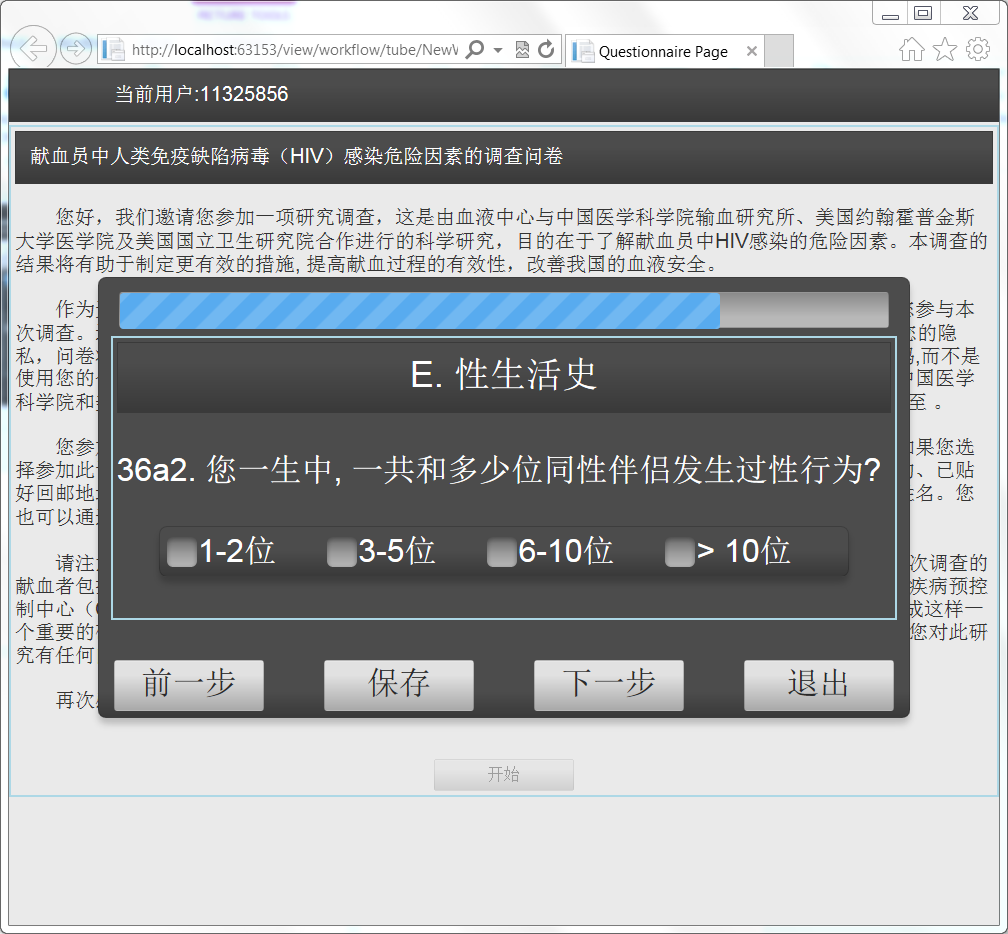 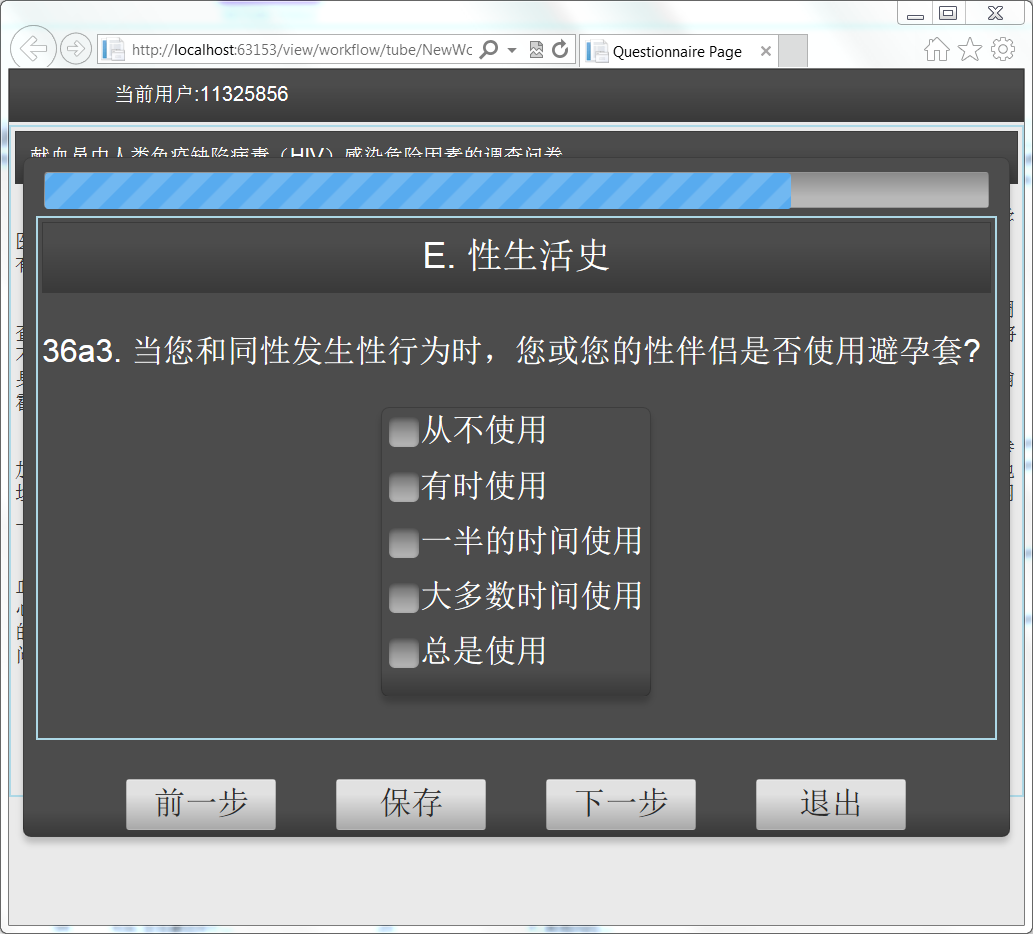 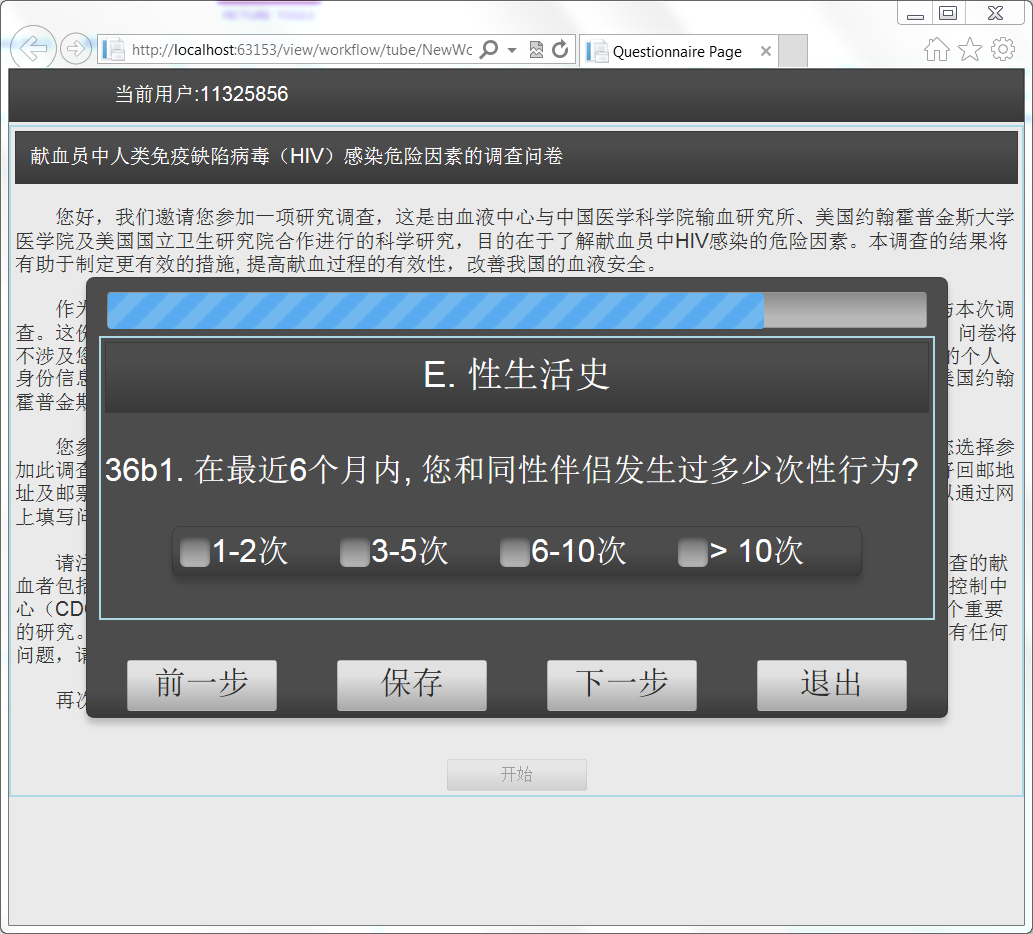 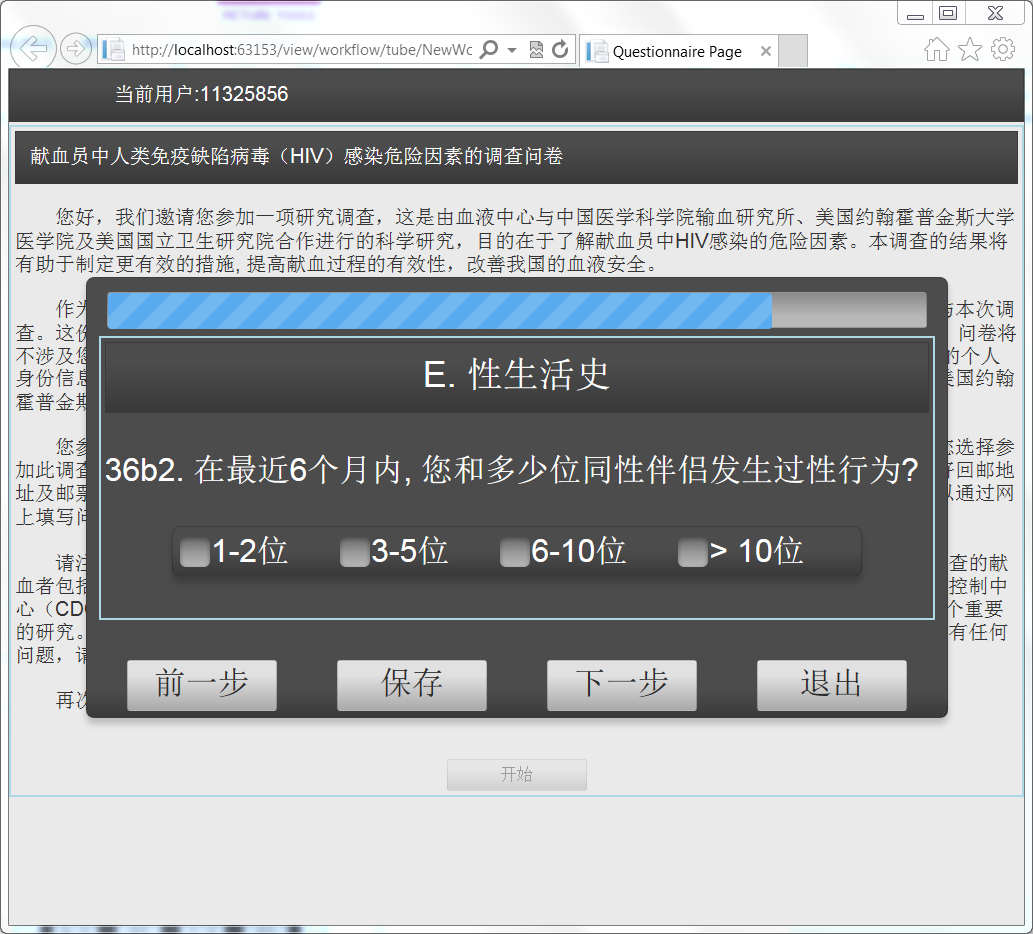 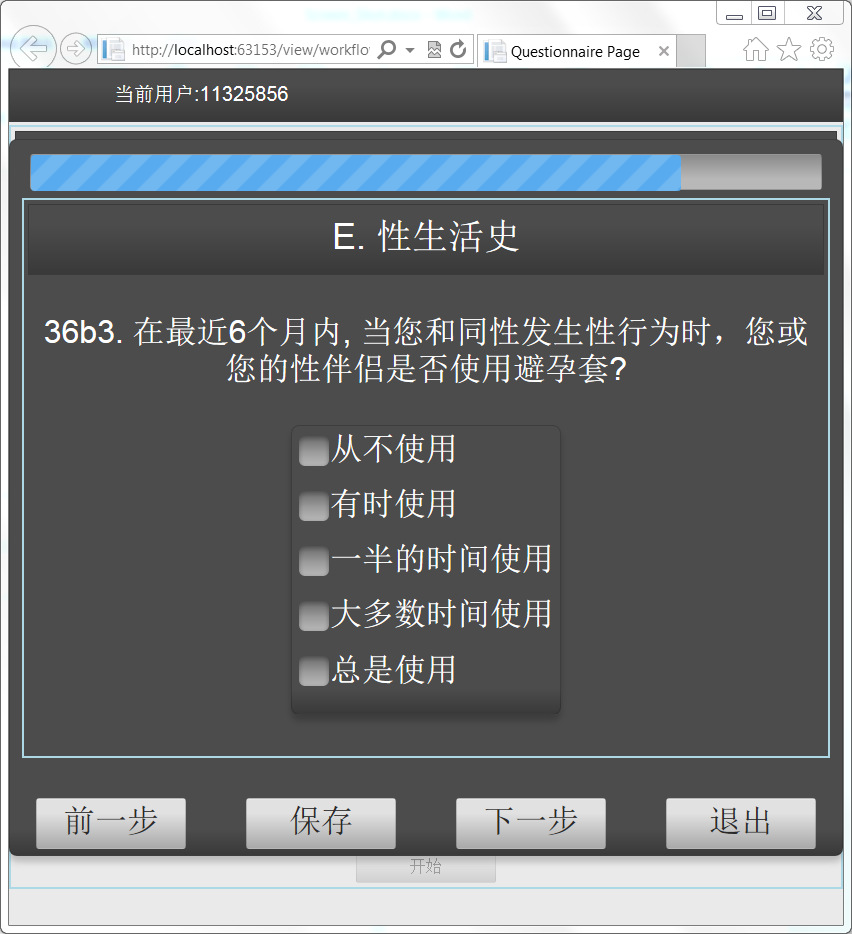 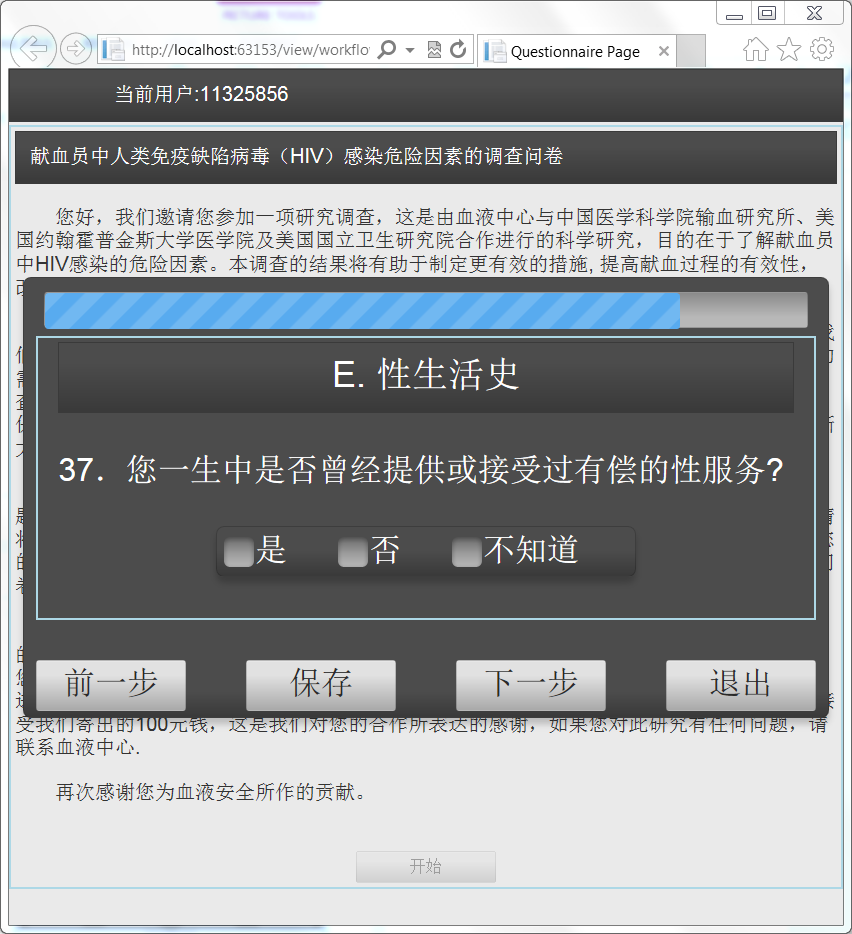 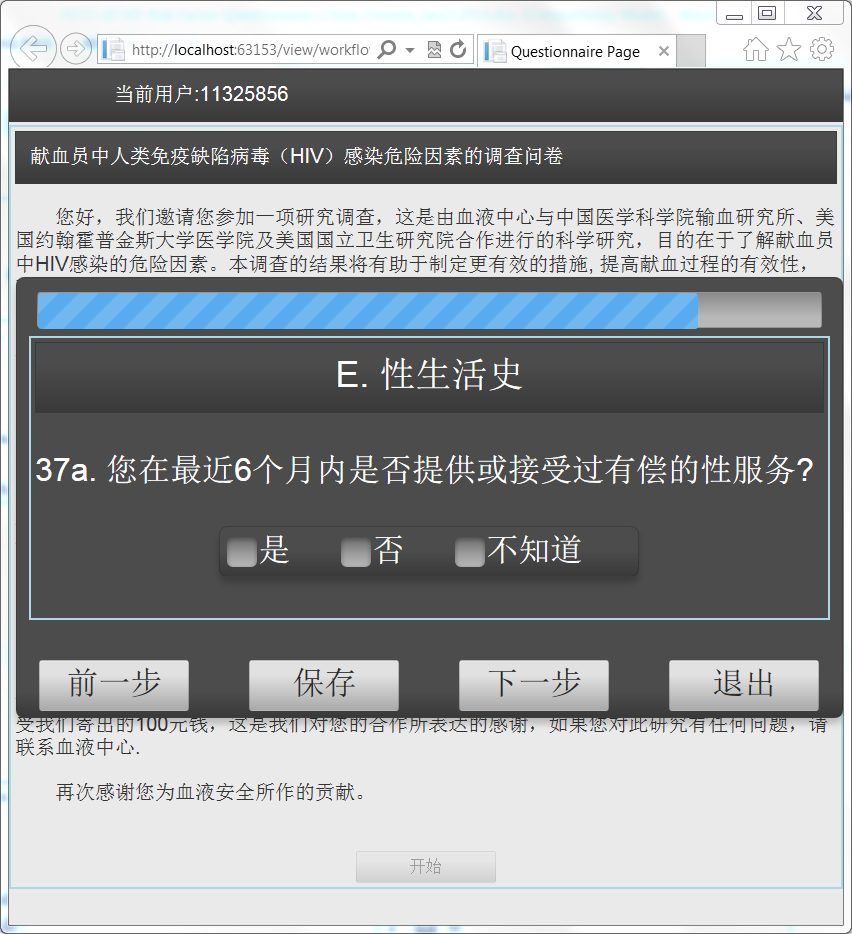 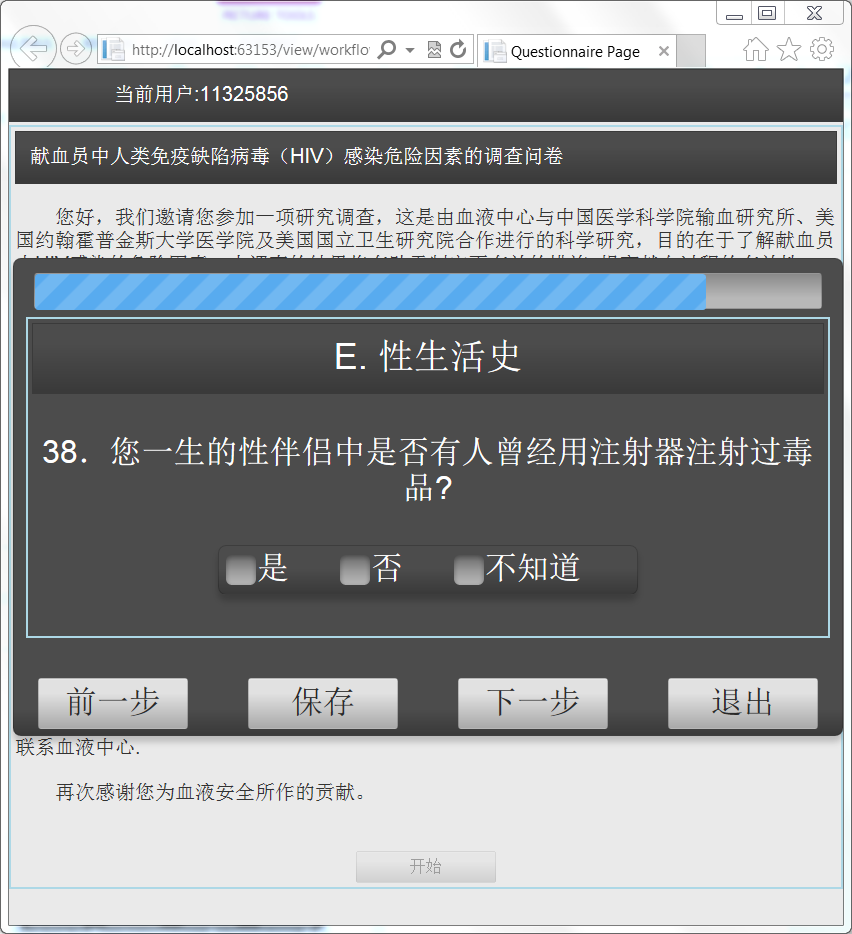 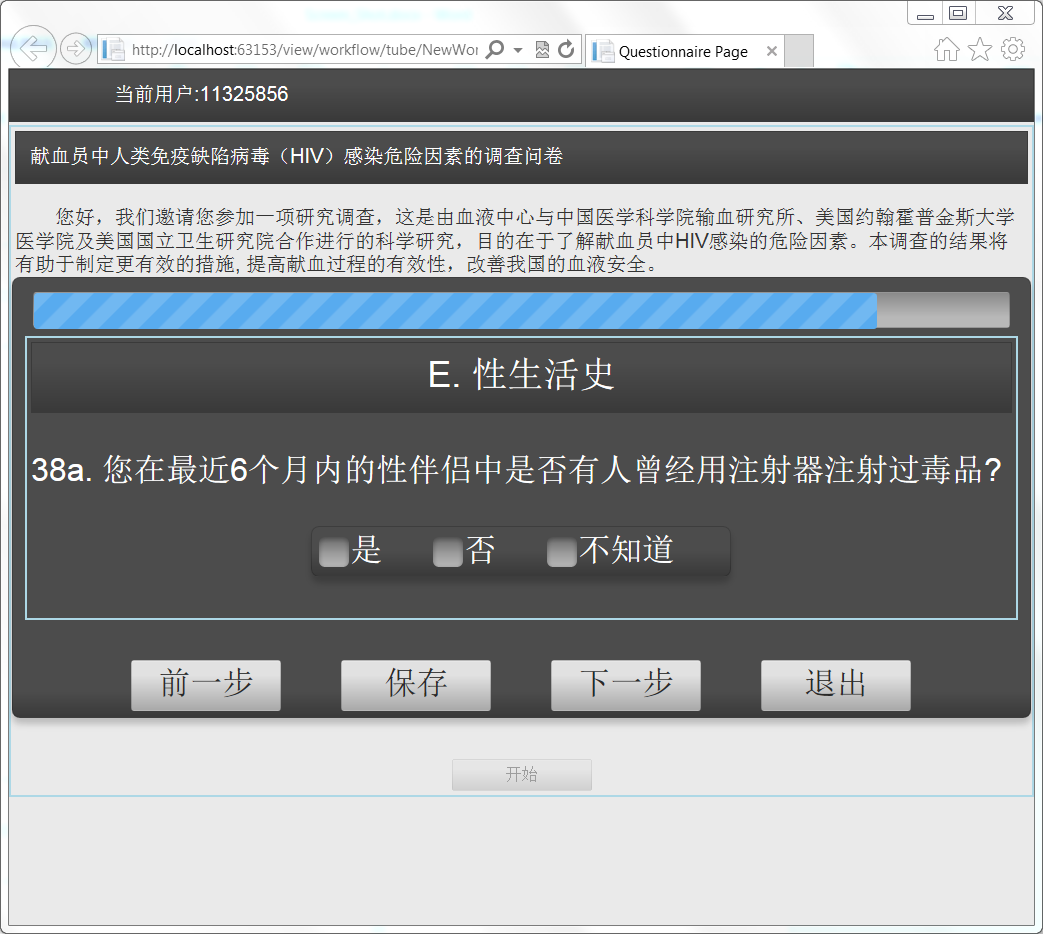 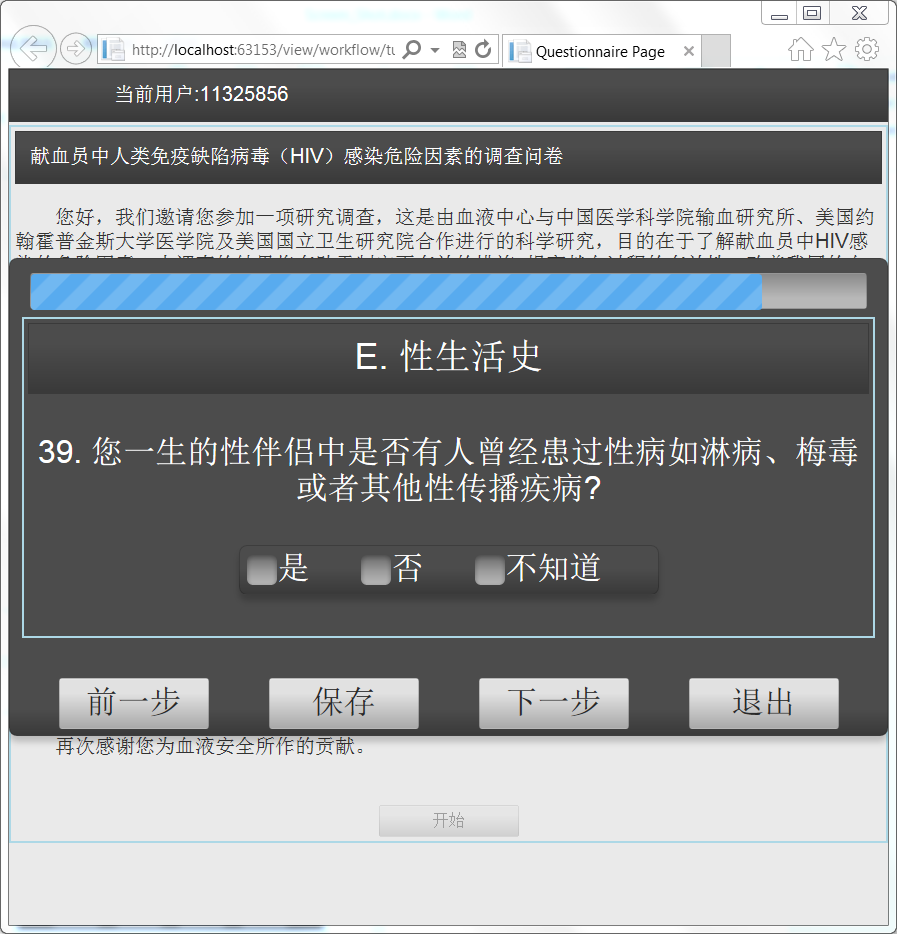 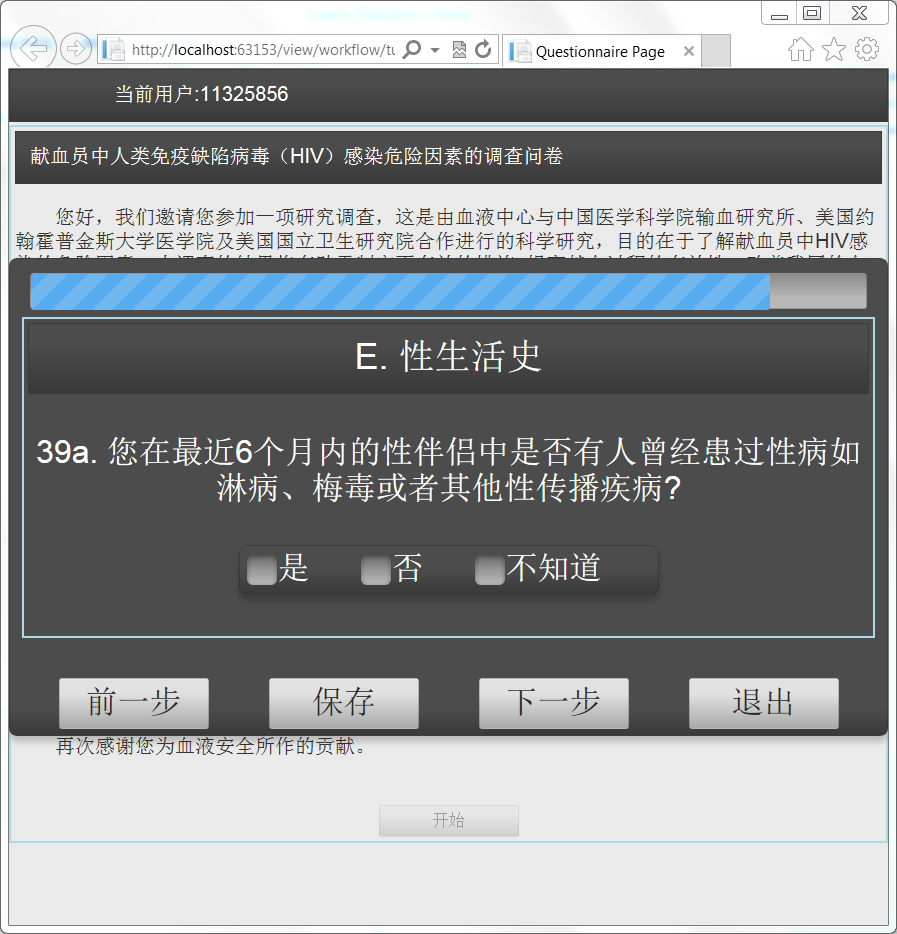 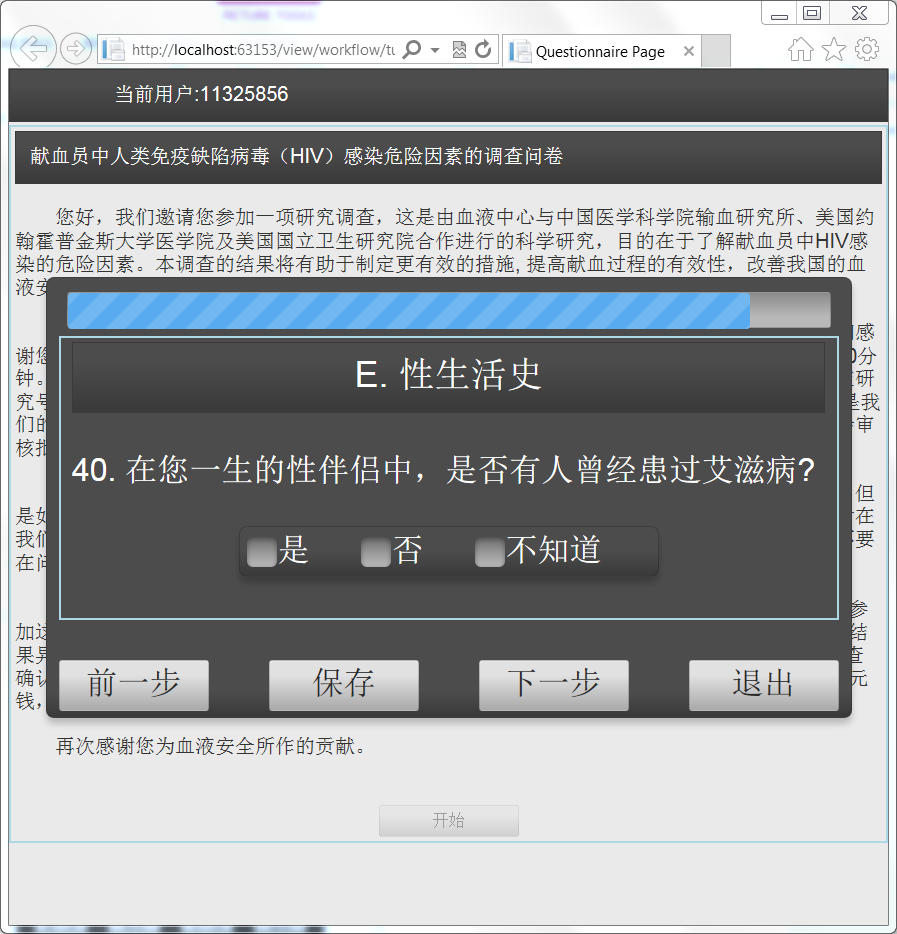 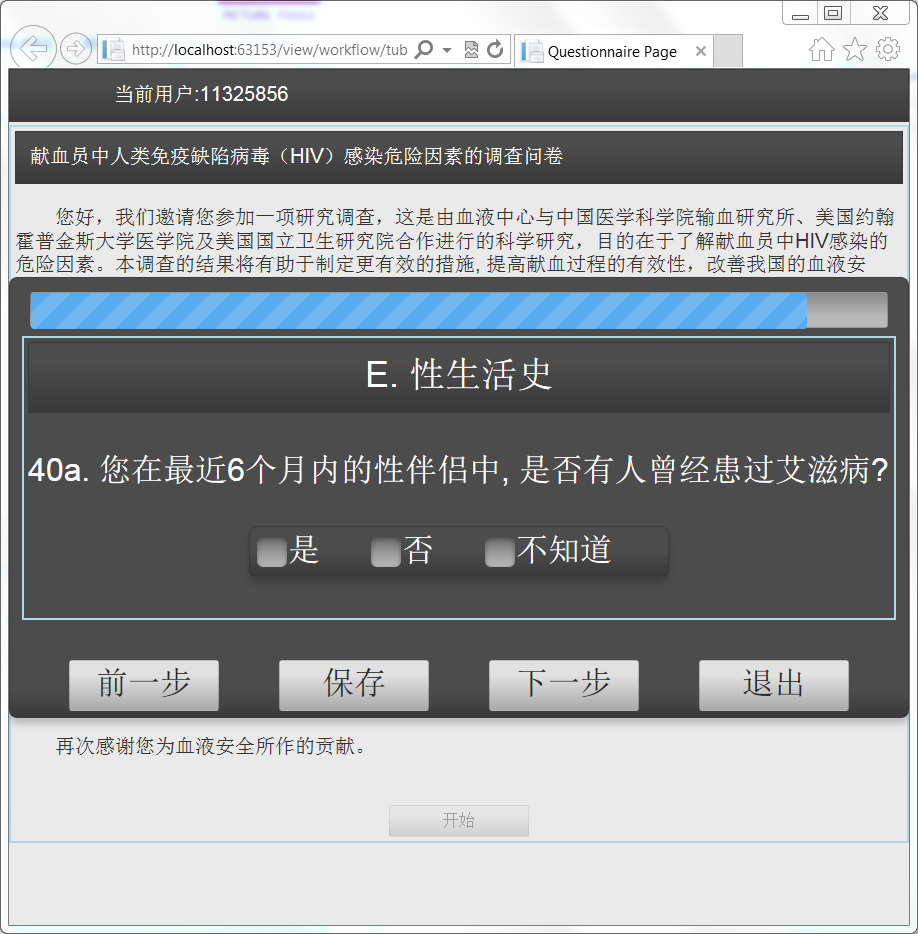 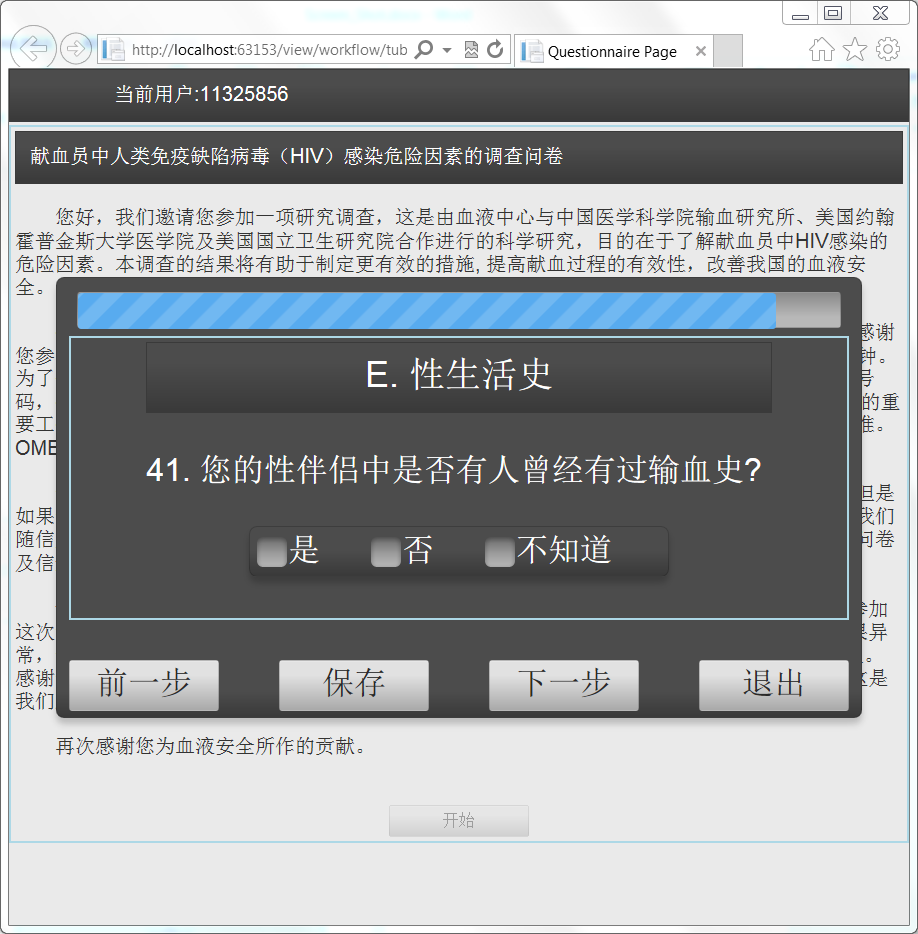 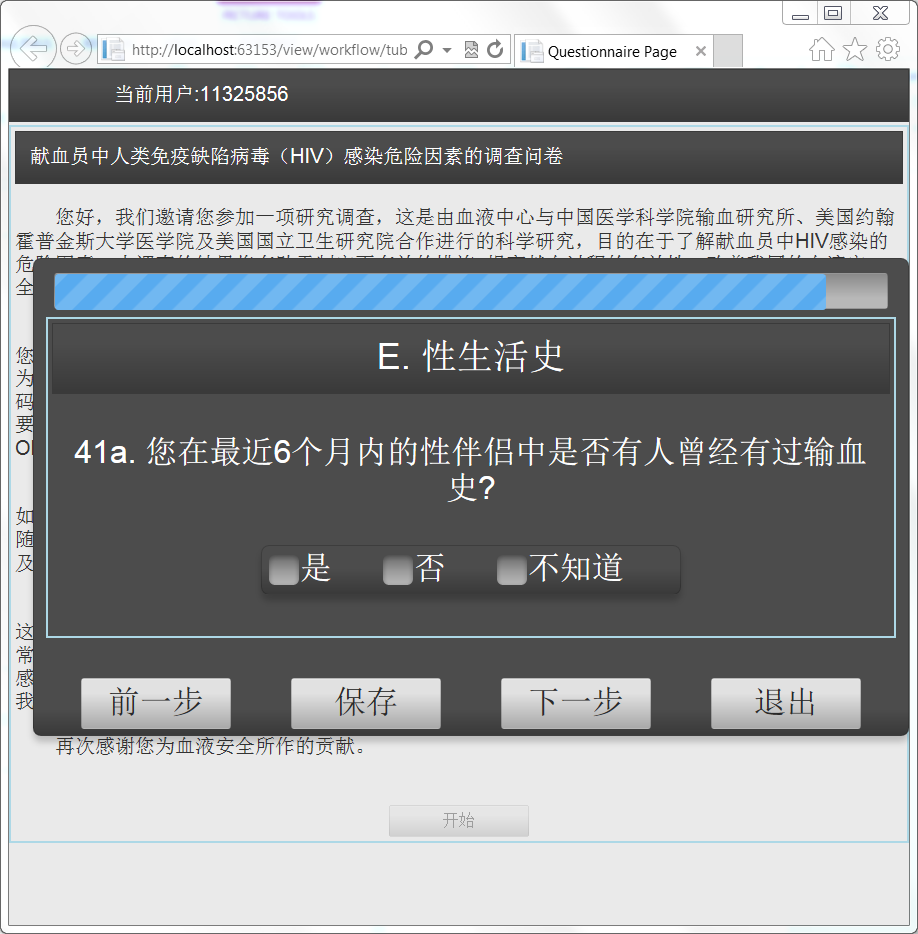 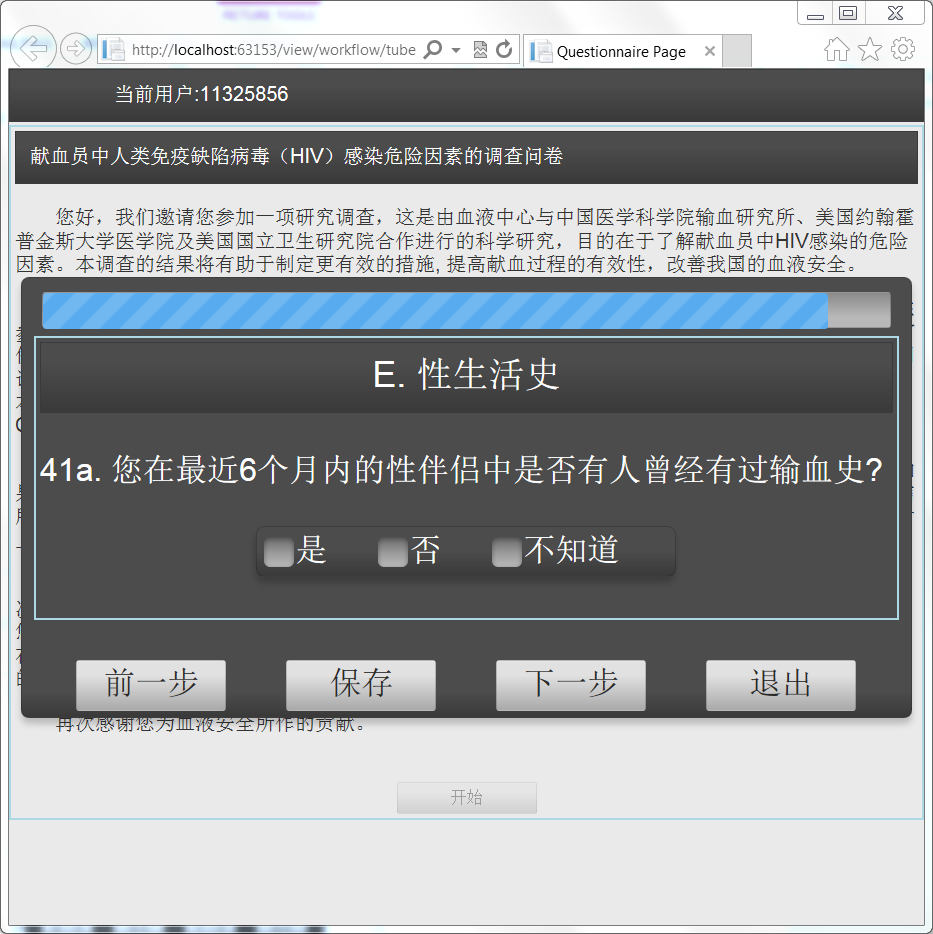 其他风险因素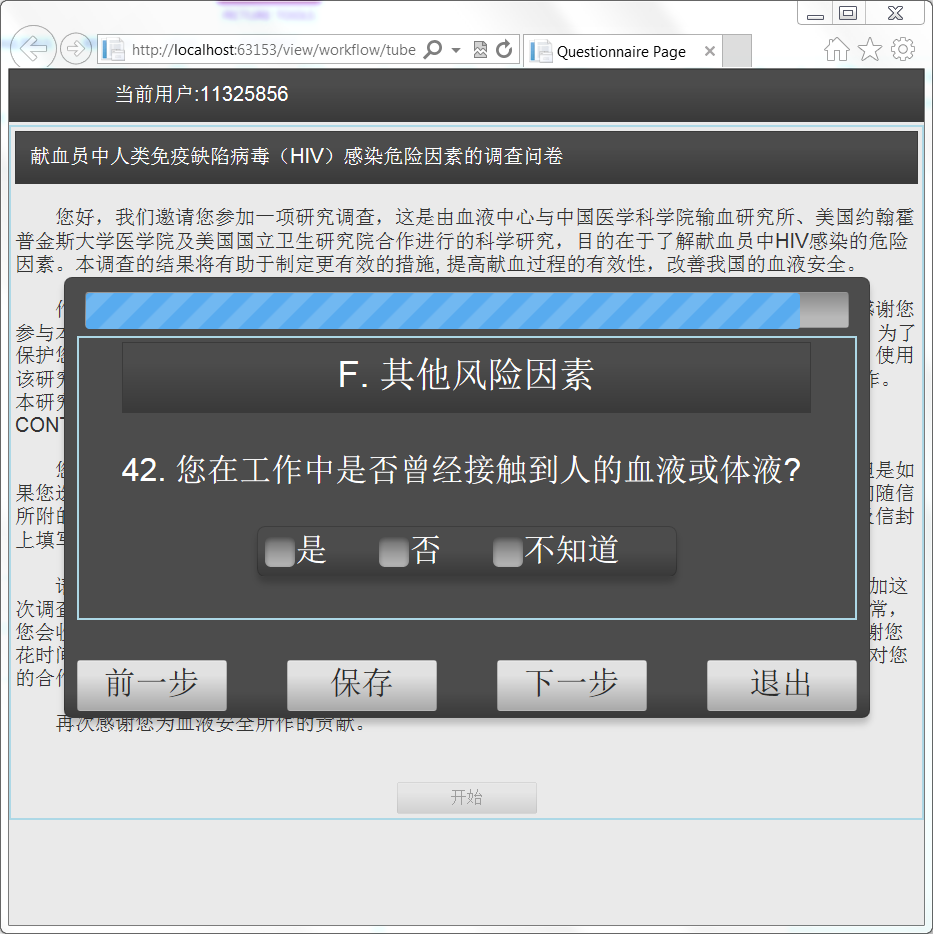 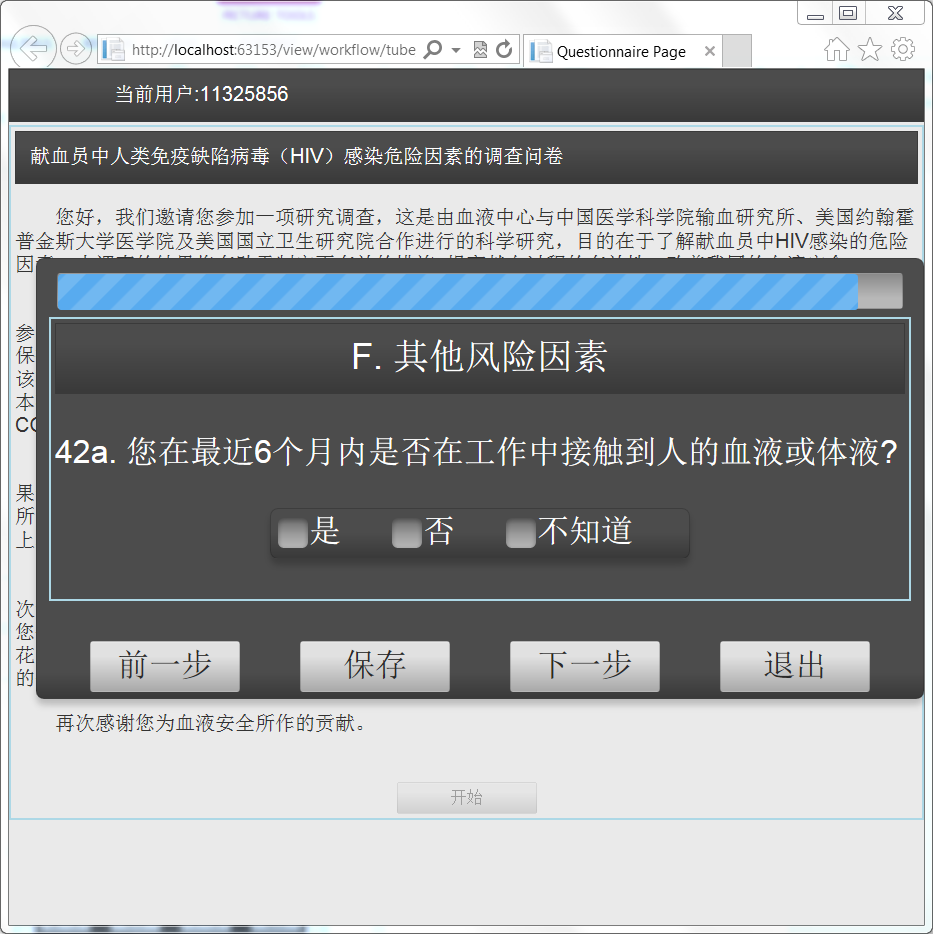 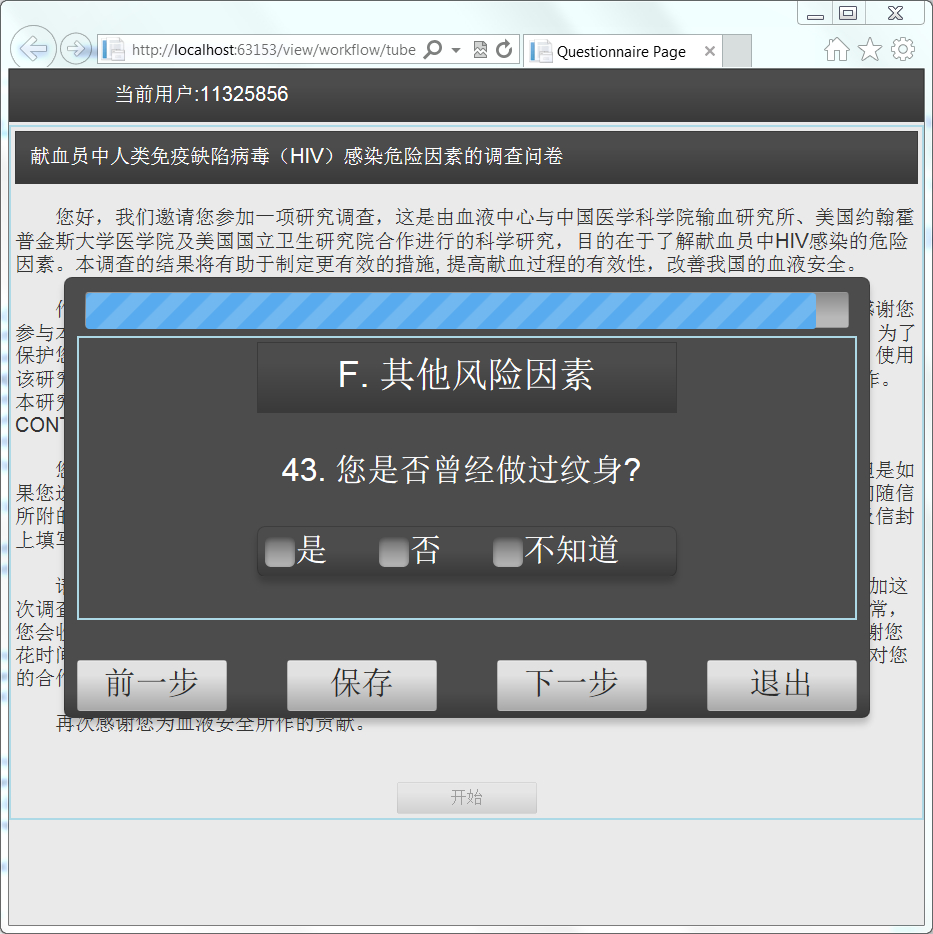 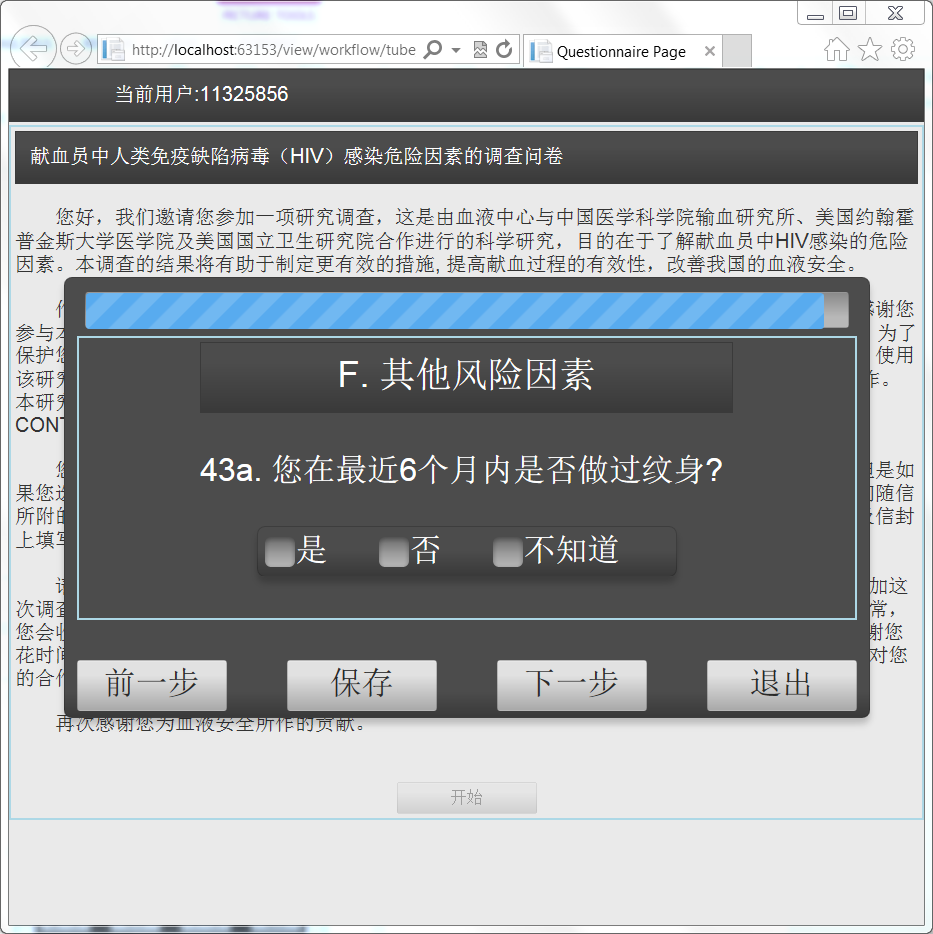 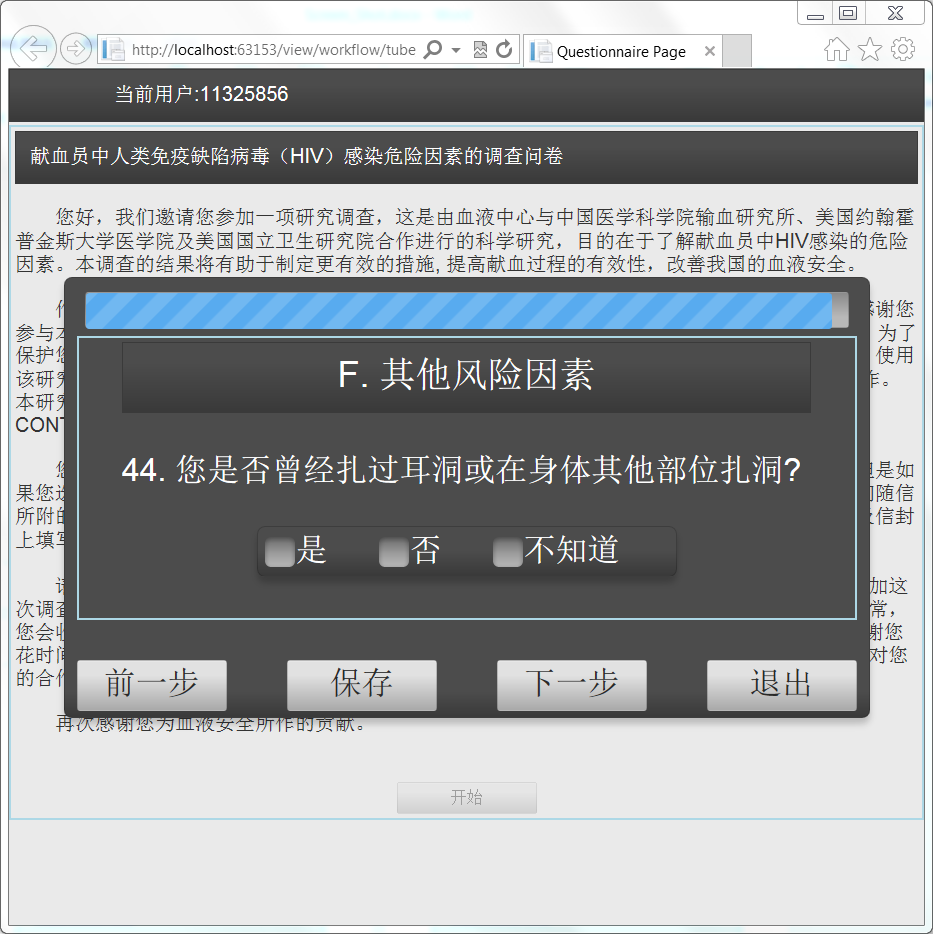 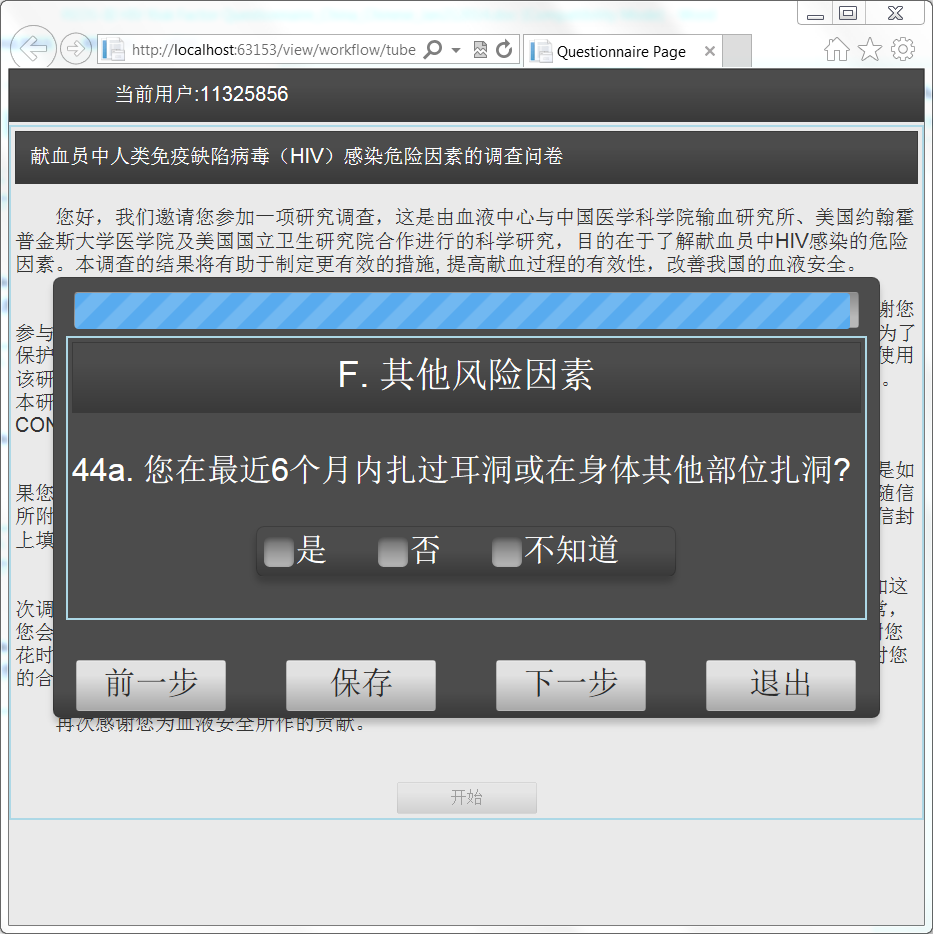 确认提交页面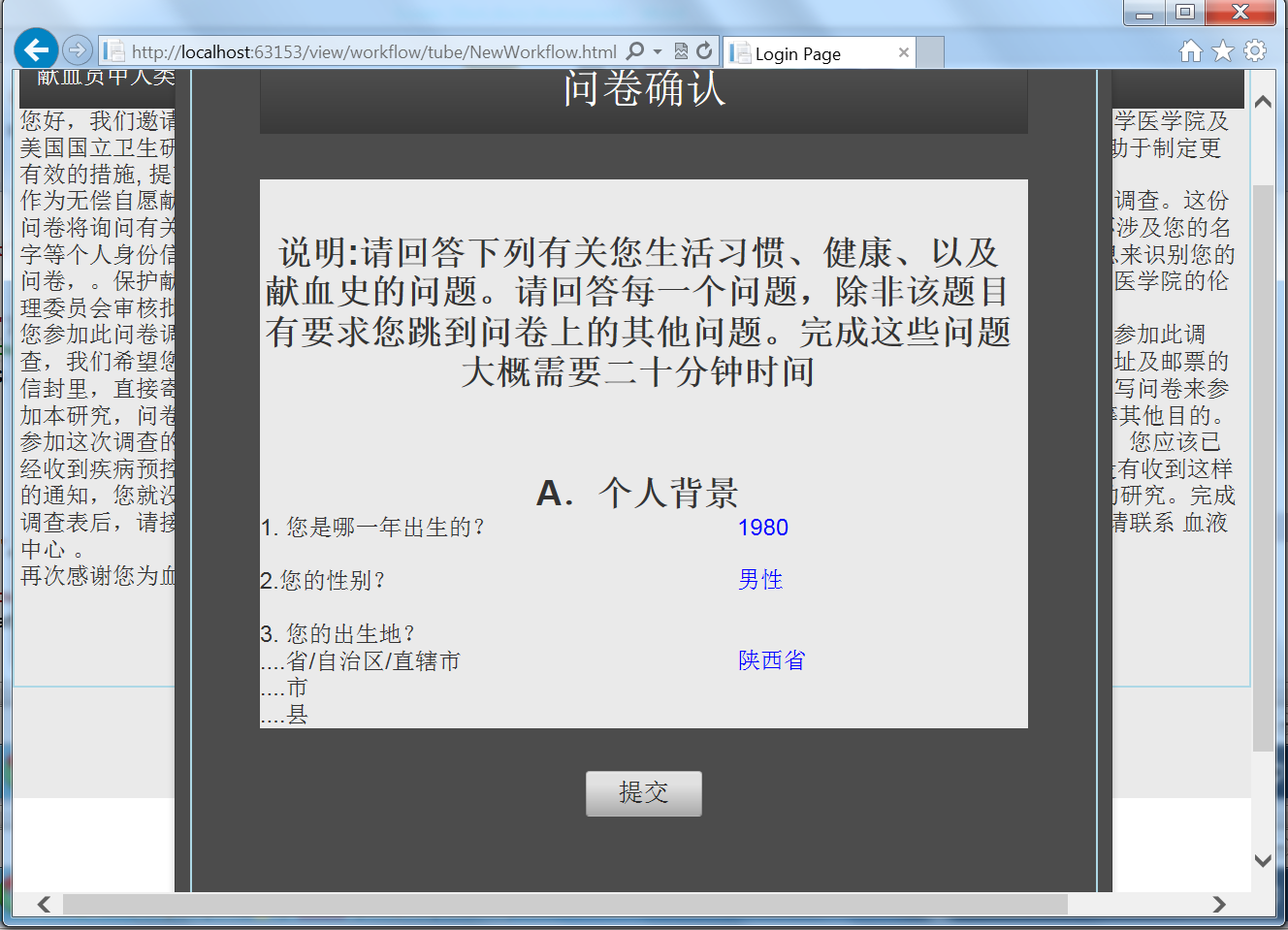 回顾问卷所有应该回答的问题，提交过后，该研究号不能登录继续回答问题。